Муниципальное казенное дошкольное образовательное учреждение«Центр развития ребенка -  детский сад «Колокольчик» п. Витим»муниципального образования «Ленский район» Республики Саха (Якутия)РАБОЧАЯ ПРОГРАММАРазновозрастной группы «Ладушки»(Группа раннего возраста 1,6 - 3 года)(Младшая группа 3-4 года)общеразвивающей направленностина 2020-2021 учебный год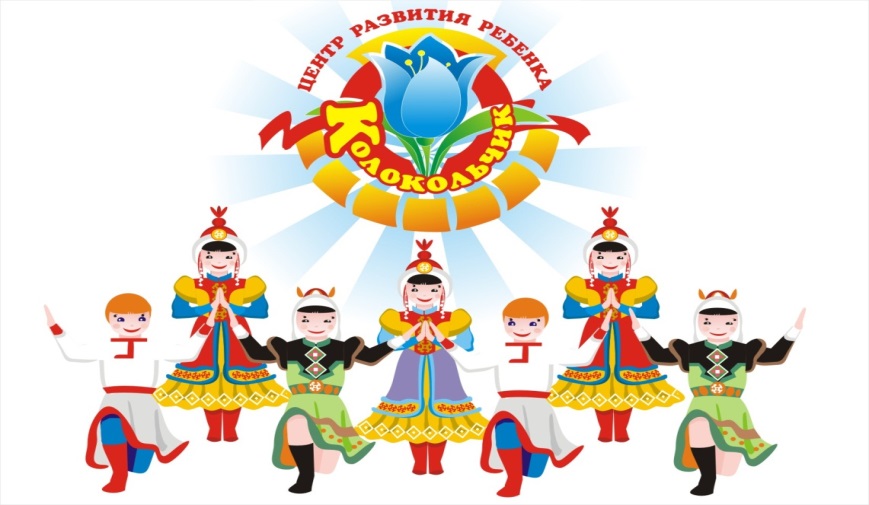 Принята на педагогическом советеМКДОУ ЦРР – детский сад «Колокольчик» п. ВитимПротокол № 1 от 02.09.2020 г.Составители программы:Воспитатель: Невидимова Анастасия ВладимировнаВоспитатель: Казей Анастасия Сергеевнап. Витим2020 годСОДЕРЖАНИЕПояснительная запискаРабочая программа разновозрастной группы «Ладушки» (от 1,6 до 4 лет) разработана на основе Основной образовательной программы МКДОУ ЦРР – детский сад «Колокольчик» п. Витим» МО «Ленский район» РС (Я) на 2020-2021учебный год.Содержание программы выстроено на основании инновационной программы дошкольного образования «ОТ РОЖДЕНИЯ ДО ШКОЛЫ» под ред. Н. Е. Вераксы, Т. С. Комаровой, Э. М. Дорофеевой, 2019г. Также при составлении программы учитывались особенности образовательного учреждения, региона, образовательных потребностей и запросов родителей воспитанников.Организация деятельности взрослых и детей осуществляется в двух основных моделях организации образовательного процесса – совместной деятельности взрослого и детей, самостоятельной деятельности детей.	Решение образовательных задач в совместной деятельности взрослого и детей - осуществляется как в виде организованной образовательной деятельности, так и в виде образовательной деятельности, осуществляемой в ходе режимных моментов. Программа направлена на формирование общей культуры, развитие физических, интеллектуальных и личностных качеств, формирование предпосылок к учебной деятельности, обеспечивающих социальную успешность, сохранение и укрепление здоровья детей.Главная цель российского образования была сформулирована в майском Указе Президента Российской Федерации «О национальных целях и стратегических задачах развития Российской Федерации на период до 2024 года»: «Воспитание гармонично развитой и социально ответственной личности на основе духовно-нравственных ценностей народов Российской Федерации, исторических и национально-культурных традиций».Программа обеспечивает разностороннее развитие детей в возрасте от 1,6 до 4 лет с учетом их возрастных и индивидуальных особенностей по основным направлениям – физическому, социально-коммуникативному, познавательному, речевому и художественно-эстетическому. Программа нацелена на создание благоприятных условий для полноценного проживания ребенком дошкольного детства, формирование основ базовой культуры личности, всестороннее развитие психических и физических качеств в соответствии с возрастными и индивидуальными особенностями, подготовка к жизни в современном обществе, формирование предпосылок к учебной деятельности, обеспечение безопасности жизнедеятельности дошкольника.Программа нацелена на создание ПДР (пространство детской реализации) — поддержку детской инициативы, творчества, развитие личности ребенка, создание условий для самореализации.Особое внимание в Программе уделяется развитию личности ребенка, сохранению и укреплению здоровья детей, а также воспитанию у дошкольников таких качеств, как патриотизм, активная жизненная позиция, творческий подход в решении различных жизненных ситуаций, уважение к традиционным ценностям.Эти цели реализуются в процессе разнообразных видов детской деятельности: игровой, коммуникативной, трудовой, познавательно-исследовательской, продуктивной (изобразительная, конструктивная и др.), музыкальной, чтения.Для достижения целей Программы необходимо решать следующие задачи:обеспечение оптимального сочетания классического дошкольного образования и современных образовательных технологий;забота о здоровье, эмоциональном благополучии и своевременном всестороннем развитии каждого ребенка;создание в группах атмосферы гуманного и доброжелательного отношения ко всем воспитанникам, что позволяет растить их общительными, добрыми, любознательными, инициативными, стремящимися к самостоятельности и творчеству;максимальное использование разнообразных видов детской деятельности, их интеграция в целях повышения эффективности воспитательно-образовательного процесса;творческая организация воспитательно-образовательного процесса;вариативность использования образовательного материала, позволяющая развивать творчество в соответствии с интересами и наклонностями каждого ребенка;уважительное отношение к результатам детского творчества;единство подходов к воспитанию детей в условиях дошкольного образовательного учреждения и семьи;соблюдение в работе детского сада и начальной школы преемственности, исключающей умственные и физические перегрузки в содержании образования детей дошкольного возраста, обеспечивающей отсутствие давления предметного обучения.Планируемы результаты освоения программыРезультатами освоения программы являются целевые ориентиры дошкольного образования, которые представляют собой социально-нормативные возрастные характеристики возможных достижений ребенка на этапе завершения уровня дошкольного образования.Целевые ориентиры образования в раннем возрасте:ребенок интересуется окружающими предметами и активно действует с ними; эмоционально вовлечен в действия с игрушками и другими предметами, стремится проявлять настойчивость в достижении результата своих действий;использует специфические, культурно фиксированные предметные действия, знает назначение бытовых предметов (ложки, расчески, карандаша и пр.) и умеет пользоваться ими. Владеет простейшими навыками самообслуживания; стремится проявлять самостоятельность в бытовом и игровом поведении;владеет активной речью, включенной в общение; может обращаться с вопросами и просьбами, понимает речь взрослых; знает названия окружающих предметов и игрушек;стремится к общению со взрослыми и активно подражает им в движениях и действиях; появляются игры, в которых ребенок воспроизводит действия взрослого;проявляет интерес к сверстникам; наблюдает за их действиями и подражает им;проявляет интерес к стихам, песням и сказкам, рассматриванию картинки, стремится двигаться под музыку; эмоционально откликается на различные произведения культуры и искусства;у ребенка развита крупная моторика, он стремится осваивать различные виды движения (бег, лазанье, перешагивание и пр.).При реализации Программы в условиях соответствующей предметно-пространственной развивающей среды и психолого-педагогической поддержки реальные достижения детей могут существенно отличаться от целевых ориентиров.Промежуточные результаты освоения программы для детей от 3 до 4 лет.В игреВ самостоятельной игре активно включает в игру действия с предметами-заместителями и воображаемыми предметами. Изменяет и дополняет игровую обстановку. Развертывает цепочки игровых действий, связанных с реализацией разнообразных ролей.Включается в парное ролевое взаимодействие со сверстником, обозначая свою роль и предлагая партнеру дополнительную.Инициирует ролевой диалог со сверстником, имитирует ролевую речь кукольных и воображаемых персонажей.Инициирует совместную игру со взрослым, сам предлагает и обозначает роли (для взрослого и для себя). Вносит встречные предложения по ходу игры. Легко включается в «телефонный разговор» по ролям со взрослым, может сам его инициировать в процессе совместной игры.В области социально-коммуникативного развития      У ребенка закрепились эмоции позитивного переживания от общения с другими детьми и взрослыми. Он положительно реагирует на посещение детского сада, включается в совместные игры с другими детьми и другую деятельность, может это делать с удовольствием. Знает имена детей и воспитателей в группе. Активно участвует в праздниках и различных групповых мероприятиях.Ребенок знаком с правилами общения (проявления чувств и коммуникации): знаком с названиями основных чувств, умеет выражать их мимикой и действиями. Определяет чувство изображенного на картинке человека. Знаком с правилами вежливости, старается следовать им. Знает правила коммуникации, принятые в группе. Старается соблюдать их, повторяя за воспитателем.Владеет основными способами самообслуживания: самостоятельно ест, моет руки, умывается, умеет самостоятельно одеваться и раздеваться в определенной последовательности.Проявляет навыки опрятности (замечает непорядок в одежде, устраняет его при небольшой помощи взрослых).При небольшой помощи взрослого пользуется индивидуальными предметами (носовым платком, салфеткой, полотенцем, расческой, горшком).Знаком с правилами поведения в ситуациях, которые могут быть опасными. По предложению взрослого следует элементарным правилам безопасного поведения в этих ситуациях.Знает, что надо позвать на помощь кого-либо из взрослых в случае возникновения какой-либо опасности для себя.Ребенок может отличить трудовые задачи от игровых, с удовольствием принимает цель, поставленную взрослым (одно - двухактные поручения: подвинуть стул, положить на место предмет, поднять и положить в шкаф предмет одежды и т.п.), повторяет отдельные трудовые действия, иногда переключаясь на игровые.В области познавательного развитияСоотносит эталоны формы, цвета и величины со свойствами реальных предметов: быстро и безошибочно находит предмет по описанию его сенсорных свойств (или внешнего вида), вычленяя его среди других.В конструировании по конкретному образцу умеет анализировать образец, выделять в нем основные и второстепенные части, устанавливать связь между функцией и строением предмета, представленного в качестве образца, воспроизводят образец самостоятельно.В конструировании по замыслу может назвать тему (предмет) будущей конструкции, дать описание некоторых внешних свойств задуманной постройки, назвать требуемый для нее материал и указать отдельные действия с ним. В целом же структура сооружения нащупывается ребенком практически.Экологические представления ребенка включают 4-5 диких и 4-5 домашних животных, он может сказать, чем отличаются одни от других, что дают людям дикие и домашние животные, как люди о них заботятся. Различает условные обозначения мест обитания диких и домашних животных, опирается на них при рассказе о местах их обитания.Действуя с объектами живой или неживой природы, ребенок может самостоятельно сделать простейшие выводы об их свойствах (например, из мокрого песка легко сделать куличик, из сухого – трудно). Испытывает эмоциональные состояния по поводу объектов и явлений живой и неживой природы. Использует полученные представления в игре и других видах деятельности.В области речевого развитияУ ребенка развит артикуляционный аппарат: по просьбе взрослого громко и четко произносит характерные звукосочетания персонажа или окружающего мира, выделяя гласные звуки а, о, у, и, э.Ребенок может запомнить и прочесть наизусть небольшое стихотворение. Может составить небольшой рассказ-описание игрушки или краткий пересказ произведения.Показывает разных героев сказки движениями туловища, рук, пальцев (как владение в то же время произвольными движениями рук), голосом, позой.Ребенок подбирает заместители к персонажам сказок. Поднимает соответствующие заместители во время чтения сказки, перемещает их на столе, макете. Разыгрывает сказки с помощью условных заместителей во время чтения взрослым сказки.В области художественно-эстетического развитияУзнает знакомые мелодии и различает высоту звуков (высокий - низкий).Вместе с воспитателем подпевает в песне музыкальные фразы.Двигается в соответствии с характером музыки, начинает движение с первыми звуками музыки.Умеет выполнять движения: притопывать ногой, хлопать в ладоши, поворачивать кисти рук.Проявляет активность при подпевании и пении, выполнении простейших танцевальных движений.Называет музыкальные инструменты: погремушки, бубен.Знает, что карандашами, фломастерами, красками и кистью можно рисовать.Различает красный, синий, зеленый, желтый, белый, черный цвета.Умеет раскатывать комок пластилина прямыми и круговыми движениями кистей рук; отламывать от большого комка пластилина маленькие комочки, сплющивает их ладонями; соединять концы раскатанной палочки, плотно прижимая, их друг к другу.Лепит несложные предметы. Принимает активное участие в продуктивной деятельности (рисование, лепка, конструирование).Овладевает выразительными возможностями живописи и графики при передаче основных структурных характеристик изображаемого объекта: создает выразительный живописный или графический образ, пользуясь действием опредмечивания цветового или тонального пятна.Сооружает элементарные постройки по образцу, проявляет желание строить самостоятельно.Ориентируется в помещении группы и участка детского сада.Проявляет желание самостоятельно подбирать игрушки и атрибуты для игры, использовать предметы-заместителиКонструирует на готовой фоновой композиции из бумажных элементов (полосок, клочков, комочков бумаги) изображение знакомых объектов (ель, лиственное дерево, цветок, лев, тигр, петух, заяц, медведь и др.).Детализирует изображение на фоновой композиции, включает в него новые элементы (шапочку, бант, карман и др.).В области физического развитияПодпрыгивает, одновременно отрывая от земли обе ноги, с поддержкой; перешагивает через несколько препятствий; нагибается за предметом.Умеет ходить и бегать, не наталкиваясь на других детей.Может прыгать на двух ногах на месте, с продвижением вперед и т. д.Умеет брать, держать, переносить, класть, бросать, катать мяч.Умеет ползать, подлезать под натянутую веревку, перелезать через бревно, лежащее на полу.Оценка индивидуального развития детейСогласно пункта 3.2.3. Стандарта «…при реализации Программы может проводиться оценка индивидуального развития детей. Такая оценка производится педагогическим работником в рамках педагогической диагностики (оценки индивидуального развития детей дошкольного возраста, связанной с оценкой эффективности педагогических действий и лежащей в основе их дальнейшего планирования)».Педагогическая диагностика проводится в ходе наблюдений за активностью детей в спонтанной и специально организованной деятельности. Инструментарий для педагогической диагностики — карты наблюдений детского развития, позволяющие фиксировать индивидуальную динамику и перспективы развития каждого ребенка в ходе:- коммуникации со сверстниками и взрослыми (как меняются способы установления и поддержания контакта, принятия совместных решений, разрешения конфликтов, лидерства и пр.);- игровой деятельности; -познавательной деятельности (как идет развитие детских способностей, познавательной активности);- проектной деятельности (как идет развитие детской инициативности, ответственности и автономии, как развивается умение планировать и организовывать свою деятельность); - художественной деятельности;- физического развития.Результаты педагогической диагностики (мониторинга) могут использоваться исключительно для решения следующих образовательных задач:1) индивидуализации образования (в том числе поддержки ребёнка, построения его образовательной траектории или профессиональной коррекции особенностей его развития);2) оптимизации работы с группой детей.При необходимости используется психологическая диагностика развития детей (выявление и изучение индивидуально-психологических особенностей детей), которую проводят квалифицированные специалисты (педагоги-психологи, психологи).Участие ребёнка в психологической диагностике допускается только с согласия его родителей (законных представителей). Результаты психологической диагностики могут использоваться для решения задач психологического сопровождения и проведения квалифицированной коррекции развития детей.II. Содержательный раздел2.1.Содержание образовательной деятельности с детьми 1 года 6 месяцев до 3 лет(группа раннего возраста)Возрастные особенности развития детей 1,6 – 3 летНа втором году жизни ежемесячная прибавка в весе составляет 200–250 граммов, а в росте 1 см. Продолжается совершенствование строения и функций внутренних органов, костной, мышечной и центральной нервной системы. Повышается работоспособность нервных клеток. Длительность каждого периода активного бодрствования у детей до полутора лет составляет 3–4 часа, двух лет — 4–5,5 часа. На развитие основных движений ребенка частично влияют пропорции его тела: короткие ноги, длинное туловище, большая голова. Малыш до полутора лет часто падает при ходьбе, не всегда может вовремя остановиться, обойти препятствие. Несовершенна и осанка. Вследствие недостаточного развития мышечной системы ребенку трудно долго выполнять однотипные движения, например, ходить с мамой «только за ручку».	Постепенно совершенствуется ходьба. Дети учатся свободно передвигаться на прогулке: они взбираются на бугорки, ходят по траве, перешагивают через небольшие препятствия, например, палку, лежащую на земле. Исчезает шаркающая походка. В подвижных играх и на музыкальных занятиях дети делают боковые шаги, медленно кружатся на месте.	В начале второго года дети много лазают: взбираются на горку, на диванчики, а позже (приставным шагом) и на шведскую стенку. Они также перелезают через бревно, подлезают под скамейку, пролезают через обруч. После полутора лет у малышей кроме основных развиваются и подражательные движения (мишке, зайчику).В простых подвижных играх и плясках дети привыкают координировать свои движения и действия друг с другом (при числе участвующих не более 8–10). 	При обучении и правильном подборе игрового материала дети осваивают действия с разнообразными игрушками: разборными (пирамиды, матрешки и др.), строительным материалом и сюжетными игрушками (куклы с атрибутами к ним, мишки). Эти действия ребенок воспроизводит по подражанию после показа взрослого.	Постепенно из отдельных действий складываются «цепочки», и малыш учится доводить предметные действия до результата: заполняет колечками всю пирамиду, подбирая их по цвету и размеру, из строительного материала возводит по образцу забор, паровозик, башенку и другие несложные постройки.	Значительные перемены происходят и в действиях с сюжетными игрушками. Дети начинают переносить разученное действие с одной игрушкой (кукла) на другие (мишки, зайки); они активно ищут предмет, необходимый для завершения действия (одеяло, чтобы уложить куклу спать, мисочку, чтобы накормить мишку).	Воспроизводя подряд 2–3 действия, они сначала не ориентируются на то, как это бывает в жизни: спящую куклу, например, вдруг начинают катать на машинке. К концу второго года в игровых действиях детей уже отражается привычная им жизненная последовательность: погуляв с куклой, кормят ее и укладывают спать. 	Бытовые действия с сюжетными игрушками дети воспроизводят на протяжении всего периода дошкольного детства. Но при этом дети 3–5 лет и старше устраивают из каждого действия «многозвеньевой ритуал». Перед едой кукле вымоют руки, завяжут салфетку, проверят, не горяча ли каша, кормить будут ложкой, а пить дадут из чашки. Всего этого на втором году нет. Ребенок просто подносит миску ко рту куклы. Аналогично он поступает и в других ситуациях. Этими особенностями объясняется простота подбора сюжетных игрушек и атрибутов к ним.	Изложенное дает основание считать, что на втором году из отдельных действий складываются элементы, основа деятельности, свойственной дошкольному детству: предметная с характерным для нее сенсорным уклоном, конструктивная и сюжетно-ролевая игра (последнюю на втором году можно считать лишь отобразительной).	Успехи в развитии предметно-игровой деятельности сочетаются с ее неустойчивостью, особенно заметной при дефектах воспитания. Имея возможность приблизиться к любому предмету, попавшему в поле зрения, ребенок бросает то, что держит в руках, и устремляется к нему. Постепенно это можно преодолеть.	Второй год жизни - период интенсивного формирования речи. Связи между предметом (действием) и словами, их обозначающими, формируются в 6–10 раз быстрее, чем в конце первого года. При этом понимание речи окружающих по-прежнему опережает умение говорить. 	Дети усваивают названия предметов, действий, обозначения некоторых качеств и состояний. Благодаря этому можно организовать деятельность и поведение малышей, формировать и совершенствовать восприятие, в том числе составляющие основу сенсорного воспитания.	В процессе разнообразной деятельности со взрослыми дети усваивают, что одно и то же действие может относиться к разным предметам: «надень шапку, надень колечки на пирамидку и т. д.». Важным приобретением речи и мышления является формирующаяся на втором году жизни способность обобщения. Слово в сознании ребенка начинает ассоциироваться не с одним предметом, а обозначать все предметы, относящиеся к этой группе, несмотря на различие по цвету, размеру и даже внешнему виду (кукла большая и маленькая, голышом и одетая, кукла-мальчик и кукла-девочка). Способность обобщения позволяет детям узнавать предметы, изображенные на картинке, в то время как в начале года на просьбу показать какой-либо предмет малыш ориентировался на случайные несущественные признаки. Так, словом «кх» он обозначал и кошку, и меховой воротник.Малыш привыкает к тому, что между предметами существуют разные связи, а взрослые и дети действуют в разных ситуациях, поэтому ему понятны сюжетные инсценировки (показ игрушек, персонажей кукольного и настольного театра).	Впечатления от таких показов, заинтересованного рассматривания сохраняются в памяти. Поэтому дети старше полутора лет способны поддерживать диалог-воспоминание со взрослым о недавних событиях или вещах, связанных с их личным опытом: «Куда ходили?» — «Гулять». — «Кого видели?» — «Собачку». — «Кого кормили зернышками?» — «Птичку».	Активный словарь на протяжении года увеличивается неравномерно. К полутора годам он равен примерно 20–30 словам. После 1 года 8–10 месяцев происходит скачок, и активно используемый словарь состоит теперь из 200–300 слов. В нем много глаголов и существительных, встречаются простые прилагательные и наречия (тут, там, туда и т. д.), а также предлоги.	Упрощенные слова (ту-ту, ав-ав) заменяются обычными, пусть и несовершенными в фонетическом отношении. После полутора лет ребенок чаще всего воспроизводит контур слова (разное число слогов), наполняя его звуками-заместителями, более или менее близкими по звучанию слышимому образцу. Попытки улучшить произношение, повторяя слово за взрослым, в этом возрасте не приносят успеха. Это становится возможным лишь на третьем году. Ребенок в большинстве случаев после полутора лет правильно произносит губно-губные звуки (п, б, м), передние небоязычные(т, д, н), задние небоязычные(г, х). Свистящие, шипящие и сонорные звуки, а также слитные фонемы в словах, произносимых ребенком, встречаются крайне редко.	Вначале произносимое ребенком слово является целым предложением. Так, слова «бах, упала» в одних случаях обозначают, что малыш уронил игрушку, в других — что он сам упал и ушибся. 	К полутора годам в высказываниях детей появляются двухсловные предложения, а в конце второго года обычным становится использование трех-, четырехсловных предложений.	Ребенок старше полутора лет активно обращается ко взрослым с вопросами. Но выражает их преимущественно интонационно: «Ия куся?» — то есть «Ира кушала?» Вопросительными словами дети пользуются реже, но могут спросить: «Где платок?», «Баба куда пошла?», «Это что?».	На втором году жизни ребенок усваивает имена взрослых и детей, с которыми общается повседневно, а также некоторые родственные отношения (мама, папа, бабушка). Он понимает элементарные человеческие чувства, обозначаемые словами «радуется», «сердится», «испугался», «жалеет». В речи появляются оценочные суждения: «плохой», «хороший», «красивый».	Совершенствуется самостоятельность детей в предметно-игровой деятельности и самообслуживании. 	Малыш овладевает умением самостоятельно есть любую пищу, умываться и мыть руки, приобретает навыки опрятности.	Расширяется ориентировка в ближайшем окружении. Знание того, как называются части помещения группы (мебель, одежда, посуда), помогает ребенку выполнять несложные (из одного, а к концу года из 2–3 действий) поручения взрослых, постепенно он привыкает соблюдать элементарные правила поведения, обозначаемые словами «можно», «нельзя», «нужно». Общение со взрослым носит деловой, объектно-направленный характер.	На втором году закрепляется и углубляется потребность общения со взрослым по самым разным поводам. При этом к двум годам дети постепенно переходят с языка жестов, мимики, выразительных звукосочетаний к выражению просьб, желаний, предложений с помощью слов и коротких фраз. Так речь становится основным средством общения со взрослым, хотя в этом возрасте ребенок охотно говорит только с близкими, хорошо знакомыми ему людьми.	На втором году жизни у детей сохраняется и развивается эмоциональное взаимообщение. По двое-трое они самостоятельно играют друг с другом в разученные ранее при помощи взрослого игры («Прятки», «Догонялки»).	Однако опыт взаимообщения у детей невелик и основа его еще не сформирована. Имеет место непонимание со стороны предполагаемого партнера. Ребенок может расплакаться и даже ударить жалеющего его. Он активно протестует против вмешательства в свою игру.	Игрушка в руках другого гораздо интереснее для малыша, чем та, что стоит рядом. Отобрав ее у соседа, но не зная, что делать дальше, малыш ее просто бросает. Воспитателю не следует проходить мимо подобных фактов, чтобы у детей не пропало желание общаться.	Взаимообщение детей в течение дня возникает, как правило, в предметноигровой деятельности и режимных процессах, а поскольку предметноигровые действия и самообслуживание только формируются, самостоятельность, заинтересованность в их выполнении следует всячески оберегать. 	Детей приучают соблюдать «дисциплину расстояния», и они осваивают умение играть и действовать рядом, не мешая друг другу, вести себя в группе соответствующим образом: не лезть в тарелку соседа, подвинуться на диванчике, чтобы мог сесть еще один ребенок, не шуметь в спальне и т. д. При этом они пользуются простыми словами: «на» («возьми»), «дай», «пусти», «не хочу» и др.	На фоне «охраны» деятельности каждого малыша нужно формировать совместные действия. Сначала по подсказу взрослого, а к двум годам самостоятельно дети способны помогать друг другу: принести предмет, необходимый для продолжения игры (кубики, колечки для пирамидки, одеяло для куклы). Подражая маме или воспитателю, один малыш пытается «накормить, причесать» другого. 	Возможны несложные плясовые действия малышей парами на музыкальных занятиях.	Основные приобретения второго года жизни. Основными приобретениями второго года жизни можно считать: совершенствование основных движений, особенно ходьбы. Подвижность ребенка порой даже мешает ему сосредоточиться на спокойных занятиях.	Наблюдается быстрое и разноплановое развитие предметно-игрового поведения, благодаря чему к концу пребывания детей во второй группе раннего возраста у них формируются компоненты всех видов деятельности, характерных для периода дошкольного детства.	Происходит быстрое развитие разных сторон речи и ее функций. Хотя темп развития понимания речи окружающих по-прежнему опережает умение говорить, в конце второго года активный словарь состоит уже из 200–300 слов, иначе говоря, по сравнению с предшествующей возрастной группой он возрастает в 20–30 раз. С помощью речи можно организовать поведение ребенка, а речь самого малыша становится основным средством общения со взрослым.	С одной стороны, возрастает самостоятельность ребенка во всех сферах жизни, с другой — он осваивает правила поведения в группе (играть рядом, не мешая другим, помогать, если это понятно и несложно). Все это является основой для развития в будущем совместной игровой деятельности.Задачи воспитания и обученияПродолжать укреплять здоровье детей, закалять их, развивать основные видыдвижений. Воспитывать культурно-гигиенические навыки и навыки самообслуживания.Создавать условия, способствующие развитию двигательной активности. Предупреждать утомление детей.В режимных процессах формировать простейшие навыки самостоятельности,опрятности, аккуратности.Расширять ориентировку детей в ближайшем окружении, пополнять запас понимаемыхслов и активный словарь, развивать потребность в речевом общении. Формировать умение понимать слова, обозначающие названия предметов, действия. Формировать умение понимать простые предложения, небольшие рассказы.Содействовать формированию умения выражать словами, а затем короткимипредложениями свои потребности и желания, отвечать на вопросы взрослого. Использовать окружающую обстановку и общение с ребенком для развития еговосприятия, мышления, внимания, памяти. Формировать умение действовать с игрушками, предметами ближайшего окружения всоответствии с их особенностями и назначением; подражать игровым действиям взрослого, отображать в игре по подражанию, образцу знакомые жизненные ситуации.Развивать познавательную и двигательную активность детей во всех видах игр.Формировать навыки культуры поведения: здороваться, прощаться, благодарить. Поощрять доброжелательное отношение ребенка к сверстникам, побуждать запоминать их имена. Побуждать к сочувствию и отзывчивости. Воспитывать бережное отношение к растениям и животным.Развивать эстетическое восприятие. Привлекать внимание детей к запахам, звукам, форме, цвету, размеру резкоконтрастных предметов.Формировать умение рассматривать картинки, иллюстрации. Развивать интерес к музыке, поддерживать радостное состояние при прослушиваниипроизведения. Расширять музыкальные впечатления, обогащать слуховой опыт ребенка. Развивать понимание взаимосвязи музыки и движений. Побуждать к подражанию певческим интонациям взрослого, к простейшим ритмическим движениям под музыку.Поощрять самостоятельную деятельность детей. Предоставлять им возможность игратьс разнообразными дидактическими материалами. Приучать доводить начатую игру до конца. Учить играть, не мешая сверстникам.Формировать игровые действия с разнообразными сюжетными игрушками, умениеиспользовать предметы-заместители.Формировать умение играть вместе, сдерживать свои желания. Формироватьспособности попросить, подождать.Организация жизни детей	Режим дня. Организация жизни детей осуществляется в соответствии с режимами дня в холодный и теплый период года, составленными с расчетом на 12-часовое пребывание ребенка в детском саду (Приложение 1). Дети спят днем один раз (ночной сон ребенка дома должен длится 10–11 часов).	Необходимо рационально расходовать время, отведенное для самостоятельной деятельности детей. 	Необходимо формировать умение детей занимать себя, если взрослый занят с нуждающимся в его помощи малышом; помогать вовремя сменить вид деятельности; обеспечивать эмоционально-положительное состояние детей в играх и других видах самостоятельной деятельности. В течение дня следует выделять специальное время для чтения детям. Желательно читать детям ежедневно. Для детей 2–3 лет длительность чтения с обсуждением прочитанного обычно составляет 10–15 минут, однако основной ориентир для педагога -это интерес детей.Прогулка организуется 1–2 раза в день (в зависимости от погодных условий).	В теплое время года жизнь детей группы организуется на специально оборудованном озелененном участке детского сада. 	В помещении проводятся кормление, сон, гигиенические и оздоровительно-закаливающие процедуры.	Игры-занятия проводятся по подгруппам. 	Воспитание при проведении режимных процессов	Режимные процессы (кормление, укладывание на сон, подъем, сборы на прогулку и возвращение с нее, проведение гигиенических процедур) занимают существенную часть времени бодрствования. Дети нуждаются в терпеливом обучении и непосредственной помощи взрослого.	Воспитывать культурно-гигиенические навыки и навыки самообслуживания.            Поддерживать стремление детей к самостоятельности. Соблюдать принцип постепенности включения каждого ребенка в режимный процесс. (За стол усаживать только по 2–3 человека, не умеющих есть самостоятельно. Остальные дети в это время продолжают играть и так далее.)	Учить есть ложкой густую пищу, к 1 году 6 месяцам — и суп. Приучать есть разнообразную пищу, пользоваться салфеткой (с помощью взрослого), после еды благодарить взрослых (как умеют). Продолжать учить мыть руки перед едой и по мере загрязнения, пользоваться личным полотенцем, с частичной помощью взрослого съедать положенную порцию. Закреплять умение пользоваться салфеткой, после еды благодарить взрослых, задвигать стул.	Содействовать активному участию детей в процессах, связанных с прогулкой и сном. К 1 году 7 месяцам приучать раздеваться с небольшой помощью взрослого (снимать шапку, валенки, рейтузы, расстегнутые туфли, шорты и колготки). К 2 годам под контролем взрослого выполнять отдельные действия: снимать и надевать перечисленные одежду и обувь в определенном порядке.	Приучать детей к опрятности, аккуратности. К 2 годам учить с помощью взрослого пользоваться носовым платком, приводить в порядок одежду, прическу, аккуратно и в определенной последовательности складывать одежду, ставить на место обувь. Учить бережно относиться к вещам. 	Обращать внимание детей на порядок в группе.	Способствовать выработке навыка регулировать собственные физиологические отправления (к 2 годам).Воспитывать элементарные навыки культуры поведения. Закреплять навыки поведения, соответствующие нормам и правилам: садиться за стол с чистыми руками, правильно вести себя за столом; спокойно разговаривать в группе, не шуметь в спальне; слушать взрослого, выполнять его указания, выполнять его указания, откликаться на его просьбы, требования, помогать.	Продолжать учить детей понимать слова «хорошо», «плохо», «нельзя», «можно», «нужно» и действовать в соответствии с их значением; приучать здороваться, прощаться, благодарить.	Формировать умение обращать внимание на играющего рядом товарища, понимать его состояние, сочувствовать плачущему. Приучать не мешать сверстнику, не отнимать игрушки, делиться ими, уметь подождать.	Расширять ориентировку в окружающей среде. Формировать умение свободно ориентироваться в группе (приемной, спальне). Знакомить с назначением помещений группы, с местами хранения личных вещей, местом ребенка за столом. Знакомить с дорогой от дома до детской площадки.	Развивать понимание речи. Закреплять умение понимать слова, обозначающие предметы обихода, их назначение, цвет, размер, местоположение (высоко, низко). Помогать детям запоминать цепочку разворачивающихся по подсказке взрослого действий (взять мыло, вымыть руки с мылом и вытереть их и др.).	Развивать активную речь. Побуждать детей к замене облегченных слов полными; напоминать названия предметов одежды, обуви, мебели, отдельных действий с ними. Содействовать формированию умения выражать просьбы, желания, впечатления короткими предложениями, состоящими из трех и более слов (к 2 годам).	Воспитание в играх-занятиях 	В целях планомерного воздействия на развитие детей проводить специальные игры-занятия. Приучать детей слушать взрослого, следить за тем, что он делает и показывает, подражать его словам и действиям, выполнять задания.	С детьми второго года жизни рекомендуется проводить по 2 занятия в день: с каждой подгруппой по 10 занятий в неделю. Игры-занятия с детьми проводятся в утренний и вечерний периоды бодрствования.	Детей в возрасте 1 года 6 месяцев — 2 лет можно объединять по 4–6 человек в зависимости от вида игры-занятия. Продолжительность занятия от 4 до 8–10 минут.С детьми третьего года жизни занятия по лепке и конструированию проводятся по 2 раза в месяц, чередуясь. В теплое время года часть занятий рекомендуется проводить на улице.Развитие речи (1,6 – 2 года)Понимание речи. Расширять запас понимаемых слов. Называть детям цвет предметов (красный, синий, желтый, зеленый), размер (большой, маленький), форму (кубик, кирпичик, крыша-призма), состояние (чистый, грязный), а также место нахождения предмета (здесь, там); временные (сейчас) и количественные (один и много) отношения (к концу года), слова, обозначающие части тела ребенка и его лица (руки, ноги, голова, рот, глаза, уши, нос).Закреплять умение детей с помощью взрослого подбирать знакомые предметы по цвету.Развивать умение понимать слова, обозначающие способы передвижения животных (летает, бегает и т. п.), способы питания (клюет, лакает и т. п.), голосовые реакции (мяукает, лает и т. п.); способы передвижения человека (идет, бежит и т. п.).Развивать умение понимать предложения с предлогами в, на.Развивать умение узнавать и показывать знакомые предметы независимо от их размера и цвета (мяч большой и маленький, красный и синий и т. п.); соотносить одно и то же действие с несколькими предметами (кормить можно куклу, мишку, слоника и т. п.).Содействовать пониманию сюжетов небольших инсценировок с игрушками, спектаклей кукольного театра о событиях, знакомых детям по личному опыту.Активная речь. Поощрять замену звукоподражательных слов общеупотребительными (вместо ав-ав — собака и т. п.).Предлагать образцы правильного произношения слов, побуждать детей к подражанию.Продолжать расширять и обогащать словарный запас:существительными, обозначающими названия игрушек, одежды, обуви, посуды, наименования транспортных средств;глаголами, обозначающими бытовые (есть, умываться и т. п.), игровые (катать, строить и т. п.) действия, действия, противоположные по значению (открывать — закрывать, снимать — надевать и т. п.); прилагательными, обозначающими цвет, величину предметов;наречиями (высоко, низко, тихо).Формировать умение детей составлять фразы из 2–3 слов, правильно употреблять грамматические формы; согласовывать существительные и местоимения с глаголами; употреблять глаголы в настоящем, прошедшем и будущем времени; использовать предлоги (в, на, за, к, с). Предлагать образцы употребления вопросительных слов (кто, что, куда, где).Способствовать формированию интонационной выразительности речи.Способствовать развитию потребности детей в общении посредством речи. Подсказывать им поводы для обращения к взрослым и сверстникам (попроси; поблагодари; предложи; посмотри, кто пришел, и скажи нам и т. д.).Приобщение к художественной литературе Приучать слушать и понимать короткие, доступные по содержанию народные песенки, потешки, сказки, а также авторские произведения (проза, стихи). Сопровождать чтение (рассказывание) показом картинок, игрушек. Приучать детей слушать хорошо знакомые произведения без наглядного сопровождения. Предоставлять возможность повторять вслед за взрослым некоторые слова стихотворного текста и выполнять несложные действия, о которых говорится в поэтическом произведении. Обращать внимание на интонационную выразительность речи детей.Во время игр-инсценировок учить детей повторять несложные фразы. Помогать детям старше 2 лет 6 месяцев драматизировать отрывки из хорошо знакомых сказок. Обращать внимание детей на ребенка, рассматривающего книжку по собственной инициативе.Примерный перечень произведений для чтения и рассказывания детям представлен в (Приложении 2).Развитие движений(1,6 – 2 года)Создавать условия, побуждающие детей к двигательной активности; содействовать развитию основных движений. Учить ходить в прямом направлении, сохраняя равновесие и постепенно включая движения рук; влезать на стремянку и слезать с нее; подлезать, перелезать; отталкивать предметы при бросании и катании; выполнять движения совместно с другими детьми. Подвижные игрыФормировать у детей устойчивое положительное отношение к подвижным играм. Ежедневно проводить подвижные игры с использованием игрушки и без нее. С детьми старше 1 года 6 месяцев — индивидуально и по подгруппам (2–3 человека). Развивать основные движения детей (ходьба, ползание и лазанье, катание и бросание мяча).Формировать умение двигаться стайкой в одном направлении, не мешая друг другу. Развивать умение внимательно слушать взрослого, действовать по сигналу.Примерный перечень основных движений, подвижных игр и упражнений представлен в (Приложении 3).Игры-занятия с дидактическим материалом (1,6 – 2 года)Продолжать обогащать сенсорный опыт детей. Развивать умение различать предметы по величине: с помощью взрослого собирать пирамидку из 4—5 колец (от большого к маленькому), из 4—5 колпачков.Формировать умение подбирать крышки (круглые, квадратные) к коробочкам и шкатулкам соответствующих форм; собирать двухместные дидактические игрушки (матрешки, бочонки), составлять разрезные картинки из двух частей (пирамидка, яблоко и др.).Упражнять в соотнесении плоскостных фигур (круг, квадрат, треугольник, прямоугольник) с отверстиями дидактической коробки.Проводить дидактические игры на развитие слухового внимания («Кто в домике живет?», «Кто нас позвал?» и т. д.).Развивать умение различать четыре цвета (красный, синий, желтый, зеленый); по предложению взрослого отбирать предметы определенного цвета.Использовать специальные дидактические пособия: помогать детям соотносить цвет и форму грибочков и втулочек с цветовым полем, плоскостные и объемные предметы с фигурными отверстиями коробок и столиков. Предоставлять возможность самостоятельно играть с дидактическими игрушками, мелким и крупным строительным материалом.	Игры-занятия со строительным материалом (настольным, напольным). Продолжать знакомить детей с некоторыми формами (кубик, кирпичик, призма, цилиндр), «опредмечивая» их (цилиндр — столбик, труба). Знакомить со способами конструирования — прикладыванием, накладыванием. Побуждать совместно с взрослым обыгрывать постройки, использовать для игр сюжетные игрушки. Формировать умение пользоваться знакомыми формами строительного материала и элементами пластмассовых конструкторов при сооружении собственных разнообразных построек. В летнее время на прогулке проводить игры с природными материалами. Сочетать игры с песком с играми со строительным материалом, игры с водой — с сюжетными играми. Развивать умение выкладывать камешками, ракушками, шишками изображенные взрослым на песке знакомые фигуры. Поощрять самостоятельное включение детьми в сюжетные игры природного материала в качестве предметов-заместителей (листик — тарелка).Музыкальное воспитание Создавать у детей радостное настроение при пении, движениях и игровых действиях под музыку. Вызывать эмоциональный отклик на музыку с помощью самых разнообразных приемов (жестом, мимикой, подпеванием, движениями), желание слушать музыкальные произведения. Неоднократно повторять с детьми произведения, с которыми их знакомили ранее (в течение этого года). 	Начинать развивать у детей музыкальную память. Вызывать радость от восприятия знакомого музыкального произведения, желание дослушать его до конца. Помогать различать тембровое звучание музыкальных инструментов (дудочка, барабан, гармошка, флейта), показывать инструмент (один из двух или трех), на котором взрослый исполнял мелодию.При пении стимулировать самостоятельную активность детей (звукоподражание, подпевание слов, фраз, несложных попевок и песенок).Продолжать совершенствовать движения под музыку, учить выполнять их самостоятельно.Развивать умение детей вслушиваться в музыку и с изменением характера ее звучания изменять движения (переходить с ходьбы на притопывание, кружение). Помогать чувствовать характер музыки и передавать его игровыми действиями (мишка идет, зайка прыгает, птичка клюет). Музыкальные игры, развлечения, праздникиПриобщать детей к сюжетным музыкальным играм. Формировать умение перевоплощаться при восприятии музыки, которая сопровождает игру. Вызывать радость, чувство удовлетворения от игровых действий.Показывать детям простейшие по содержанию спектакли.Музыкальное воспитание реализуется в соответствии с парциальной авторской программой по музыкальному воспитанию детей дошкольного возраста ЛАДУШКИ, И.М. Каплуновой, И.А. Новоскольцевой.Примерный музыкальный репертуар, перечень музыкальных игр, развлечений, праздников представлен в(Приложении 4).Самостоятельная деятельность детей (в помещении, на прогулке) Рационально расходовать время, отведенное для самостоятельной деятельности детей. Учить их занимать себя, если взрослый занят с нуждающимся в его помощи малышом. Помогать вовремя сменить вид деятельности. Обеспечивать эмоционально-положительное состояние детей в играх и других видах самостоятельной деятельности. Удовлетворять потребность детей в движении: ходьбе, лазаньи, подлезании, метании и т. п. Предоставлять возможность разнообразно играть с мячами, каталками, колясками и т. п. Использовать естественную среду: ходить по песчаной дорожке, взбираться на бугорки, лесенки и т. п. (на прогулке).Побуждать к участию в подвижных играх. Предоставлять возможность самостоятельно играть с дидактическими игрушками, мелким и крупным строительным материалом, пластмассовыми конструкторами (типа «Лего»), пользуясь умениями, полученными на занятиях. Вместе с детьми сооружать большие постройки (дом с забором и т. д.). В качестве дополнительного материала использовать игрушки соответствующего размера. В летнее время на прогулке проводить игры с природными материалами. Сочетать игры с песком с играми со строительным материалом, игры с водой с сюжетными играми. Учить детей выкладывать камешками, ракушками, шишками изображенные взрослым на песке знакомые фигуры. Поощрять самостоятельное включение детьми в сюжетные игры природного материала в качестве предметов-заместителей (листик — тарелка).Развивать мелкую моторику рук в действиях с портновскими крупными кнопками, молниями, шнуровками и т. п. Способствовать формированию умения отображать в играх знакомые жизненные ситуации. Учить овладевать основными игровыми способами. Детей первой подгруппы учить по подражанию выполнять простые игровые действия. Побуждать самостоятельно подбирать предметы и игрушки, необходимые для игры; выполнять одно и то же игровое действие с разными игрушками.Способствовать отображению в игре (дети старше 1 года 6 месяцев) знакомых действий взрослых. Формировать умение воспроизводить два взаимосвязанных действия, выполнявшихся ранее в отдельности (искупать куклу — уложить в постель).Приобщать детей к использованию в игре дополнительного игрового материала, заменяющего недостающие предметы (предметы-заместители). Побуждать использовать в играх ленточки, пластмассовые бутылочки, стаканчики, желуди, шишки, предметы-орудия (сачки, черпачки и т. п.).Учить играть, не мешая друг другу. Формировать умение просить игрушки, обмениваться ими, оказывать элементарную помощь взрослому (принести предмет, нужный для игры); с помощью воспитателя распределять действия (один ребенок складывает в машину кубики, другой — возит их на стройку и т. п.). Воспитывать чувство симпатии друг к другу.Примерный перечень подвижных игр на участке представлен в(Приложении 3).Содержание образовательной деятельности с детьми 2-3 лет Возрастные особенности развития детей 2–3 летНа третьем году жизни дети становятся самостоятельнее. Продолжает развиваться предметная деятельность, ситуативно-деловое общение ребенка и взрослого; совершенствуются восприятие, речь, начальные формы произвольного поведения, игры, наглядно-действенное мышление.Развитие предметной деятельности связано с усвоением культурных способов действия с различными предметами. Развиваются действия соотносящие и орудийные.Умение выполнять орудийные действия развивает произвольность, преобразуя натуральные формы активности в культурные на основе предлагаемой взрослыми модели, которая выступает в качестве не только объекта подражания, но и образца, регулирующего собственную активность ребенка.В ходе совместной со взрослыми предметной деятельности продолжает развиваться понимание речи. Слово отделяется от ситуации и приобретает самостоятельное значение. Дети продолжают осваивать названия окружающих предметов, учатся выполнять простые словесные просьбы взрослых в пределах видимой наглядной ситуации. Количество понимаемых слов значительно возрастает. Совершенствуется регуляция поведения в результате обращения взрослых к ребенку,который начинает понимать не только инструкцию, но и рассказ взрослых.Интенсивно развивается активная речь детей. К 3 годам они осваивают основные грамматические структуры, пытаются строить простые предложения, в разговоре со взрослым используют практически все части речи. Активный словарь достигает примерно 1000–1500 слов. К концу третьего года жизни речь становится средством общения ребенка со сверстниками. В этом возрасте у детей формируются новые виды деятельности: игра, рисование, конструирование.Игра носит процессуальный характер, главное в ней — действия. Они совершаются с игровыми предметами, приближенными к реальности. В середине третьего года жизни появляются действия с предметами-заместителями.Появление собственно изобразительной деятельности обусловлено тем, что ребенок уже способен сформулировать намерение изобразить какой-либо предмет. Типичным является изображение человека в виде «головонога» — окружности и отходящих от нее линий.К третьему году жизни совершенствуются зрительные и слуховые ориентировки, что позволяет детям безошибочно выполнять ряд заданий: осуществлять выбор из 2–3 предметов по форме, величине и цвету; различать мелодии; петь.Совершенствуется слуховое восприятие, прежде всего фонематический слух. К 3 годам дети воспринимают все звуки родного языка, но произносят их с большими искажениями.Основной формой мышления становится наглядно-действенная. Ее особенность заключается в том, что возникающие в жизни ребенка проблемные ситуации разрешаются путем реального действия с предметами.Для детей этого возраста характерна неосознанность мотивов, импульсивность и зависимость чувств и желаний от ситуации. Дети легко заражаются эмоциональным состоянием сверстников. Однако в этот период начинает складываться и произвольность поведения. Она обусловлена развитием орудийных действий и речи. У детей появляются чувства гордости и стыда, начинают формироваться элементы самосознания, связанные с идентификацией с именем и полом. Завершается ранний возраст кризисом трех лет. Ребенок осознает себя как отдельного человека, отличного от взрослого. У него формируется образ Я.Кризис часто сопровождается рядом отрицательных проявлений: негативизмом, упрямством, нарушением общения со взрослым и др. Кризис может продолжаться от нескольких месяцев до двух лет. Но его может и не быть.Задачи воспитания и обученияПродолжать укреплять и сохранять здоровье детей. воспитывать культурно-гигиенические навыки и навыки самообслуживания. Развивать основные движения. Предупреждать утомление. Наряду с наглядно-действенным мышлением формировать элементы наглядно-образного мышления. Развивать восприятие, внимание, память детей.Расширять опыт ориентировки в окружающем, обогащать детей разнообразными сенсорными впечатлениями. Формировать представления о предметах ближайшего окружения, о простейших связях между ними. Воспитывать интерес к явлениям природы, бережное отношение к растениям.Продолжать развивать речь детей. Расширять их словарный запас, совершенствовать грамматическую структуру речи. Учить понимать речь взрослых без наглядного сопровождения. Добиваться того, чтобы к концу третьего года жизни речь стала полноценным средством общения детей друг с другом. Формировать первоначальное представление о количественных и качественных различиях предметов.Учить разнообразно действовать с предметами: собирать однородные по названию предметы, отбирать игрушки разного цвета, величины, формы.Воспитывать интерес к трудовым действиям взрослых.Формировать предпосылки сюжетно-ролевой игры, развивать умение играть рядом, а затем и вместе со сверстниками.Формировать у детей опыт поведения в среде сверстников. Воспитывать чувство симпатии к сверстникам, любовь к родителям и близким людям. Развивать художественное восприятие, воспитывать отзывчивость на музыку и пение, доступные пониманию детей произведения изобразительного искусства, литературы. Организация жизнедеятельности детей Режим дня. Организация жизни детей осуществляется в соответствии с режимами дня в холодный и теплый период года, составленными с расчетом на 12-часовое пребывание ребенка в детском саду (Приложение 1). Дети спят днем один раз (ночной сон ребенка дома должен длится 10–11 часов).При осуществлении режимных моментов необходимо учитывать индивидуальные особенности ребенка (длительность сна, вкусовые предпочтения, характер и т. д.).	В течение дня следует выделять специальное время для чтения детям. Желательно читать детям ежедневно. Для детей 2–3 лет длительность чтения с обсуждением прочитанного обычно составляет 10–15 минут, однако основной ориентир для педагога -это интерес детей. В режиме дня указана общая длительность организованной образовательной деятельности, включая перерывы между ее различными видами. Педагог самостоятельно дозирует объем образовательной нагрузки, не превышая при этом максимально допустимую санитарно-эпидемиологическими правилами и нормативами нагрузку.Образовательная область «ФИЗИЧЕСКОЕ РАЗВИТИЕ» Физическое развитие направлено на сохранение и укрепление здоровья детей, гармоничное физическое развитие, приобщение к физической культуре, развитие психофизических качеств (сила, быстрота, выносливость, ловкость, гибкость), приобщение к спортивным и подвижным играм, развитие интереса к спорту; становление ценностей здорового образа жизни, овладение его элементарными нормами и правилами, воспитание культурно-гигиенических навыков, полезных привычек.Продолжать укреплять здоровье детей. Развивать движения в ходе обучения разнообразным формам двигательной деятельности.  Предупреждать утомление детей. Формировать культурно-гигиенические навыки и навыки самообслуживания.  С детьми в возрасте до 2 лет 6 месяцев, особенно в случаях, если в группе много новых детей, следует планировать работу по облегченной программе. Физкультурно-оздоровительная работаВ течение года под руководством медицинского персонала, учитывая здоровье детей и местные условия, осуществлять комплекс закаливающих процедур с использованием природных факторов: воздуха, солнца, воды. Приучать детей находиться в помещении в облегченной одежде. Обеспечивать длительность их пребывания на воздухе в соответствии с режимом дня.Воспитывать интерес и желание участвовать в подвижных играх и физических упражнениях на прогулке.При проведении закаливающих мероприятий осуществлять дифференцированный подход к детям с учетом состояния их здоровья.Специальные закаливающие процедуры проводить по решению администрации и медицинского персонала дошкольного учреждения, принимая во внимание согласие и пожелания родителей.Воспитание культурно- гигиенических навыков Продолжать учить детей под контролем взрослого, а затем самостоятельно мыть руки по мере загрязнения и перед едой, насухо вытирать лицо и руки личным полотенцем.Учить с помощью взрослого приводить себя в порядок. Формировать навык пользования индивидуальными предметами (носовым платком, салфеткой, полотенцем, расческой, горшком).Учить держать ложку в правой руке.Физическая культураФормировать умение сохранять устойчивое положение тела, правильную осанку.Учить ходить и бегать, не наталкиваясь друг на друга, с согласованными, свободными движениями рук и ног. Приучать действовать сообща, придерживаясь определенного направления передвижения с опорой на зрительные ориентиры, менять направление и характер движения во время ходьбы и бега в соответствии с указанием педагога.Учить ползать, лазать, разнообразно действовать с мячом (брать, держать, переносить, класть, бросать, катать). Учить прыжкам на двух ногах на месте, с продвижением вперед, в длину с места, отталкиваясь двумя ногами.Подвижные игры. Развивать у детей желание играть вместе с воспитателем в подвижные игры с простым содержанием, несложными движениями. Способствовать развитию умения детей играть в игры, в ходе которых совершенствуются основные движения (ходьба, бег, бросание, катание). Учить выразительности движений, умению передавать простейшие действия некоторых персонажей (попрыгать, как зайчики; поклевать зернышки и попить водичку, как цыплята, и т. п.).Примерный перечень основных движений, подвижных игр и упражнений представлен в (Приложении 3).Образовательная область «ПОЗНАВАТЕЛЬНОЕ РАЗВИТИЕ» Познавательное развитие предполагает развитие познавательных интересов, любознательности и познавательной мотивации; формирование познавательных действий, развитие воображения, внимания, памяти, наблюдательности; формирование первичных представлений о себе и окружающем мире, формирование элементарных естественно-научных представлений.Сенсорное воспитаниеПродолжать работу по обогащению непосредственного чувственного опыта детей в разных видах деятельности. Помогать им обследовать предметы, выделяя их цвет, величину, форму. Побуждать включать движения рук по предмету в процесс знакомства с ним: обводить руками части предмета, гладить их и т. д.Упражнять в установлении сходства и различия между предметами, имеющими одинаковое название (одинаковые лопатки; большой красный мяч — маленький синий мяч). Учить детей называть свойства предметов.Дидактические игры. Обогащать в играх с дидактическим материалом чувственный опыт детей. Закреплять знания о величине, форме, цвете предметов. Учить собирать пирамидку (башенку) из 5–8 колец разной величины; ориентироваться в соотношении плоскостных фигур «Геометрической мозаики» (круг, треугольник, квадрат, прямоугольник); составлять целое из четырех частей (разрезных картинок, складных кубиков); сравнивать, соотносить, группировать, устанавливать тождество и различие однородных предметов по одному из сенсорных признаков (цвет, форма, величина).Проводить дидактические игры на развитие внимания и памяти («Чего не стало?» и т. п.); слуховой дифференциации («Что звучит?» и т. п.); тактильных ощущений, температурных различий (чудесный мешочек, теплый — холодный, легкий — тяжелый и т. п.); мелкой моторики руки (игрушки с пуговицами, крючками, молниями, шнуровкой и т. д.).Формирование элементарных математических представленийКоличество. Привлекать детей к формированию групп однородных предметов. Учить различать количество предметов: много — один (один — много).Величина. Привлекать внимание детей к предметам контрастных размеров и ихобозначению в речи (большой дом — маленький домик, большая матрешка — маленькая матрешка, большие мячи — маленькие мячи и т. д.).Форма. Учить различать предметы по форме и называть их (кубик, кирпичик, шар).Ознакомление с окружающим миромПредметное окружение. Продолжать знакомить детей с названиями предметовближайшего окружения: игрушки, посуда, одежда, обувь, мебель, транспортные средства. Учить детей называть цвет, величину предметов, материал, из которого они сделаны (бумага, дерево, ткань, глина); сравнивать знакомые предметы (разные шапки, варежки, обувь и т. п.), подбирать предметы по тождеству (найди такой же носок, подбери пару к варежке), группировать их по способу использования (из чашки и стакана пьют, на кресле и стуле сидят и т. д.), выбирать объекты по заданным признакам (все красное, все круглое и т. д.).Природное окружение. Экологическое воспитание. Создавать условия дляформирования интереса детей к природе и природным явлениям; поощрять любознательность детей при ознакомлении с объектами природы. Знакомить детей с доступными явлениями природы.Знакомить детей с животными и растениями ближайшего окружения.Учить различать по внешнему виду овощи (помидор, огурец, морковь и др.) и фрукты (яблоко, груша и др.).Учить узнавать в натуре, на картинках, в игрушках домашних животных (кошку, собаку, корову, курицу и др.) и их детенышей и называть их. Отмечать характерные признаки домашних животных (кошка мурлычет, собака лает и т. д.).Учить детей различать и называть таких животных, как заяц, медведь, лиса (в процессе чтения сказок, потешек; рассматривания иллюстраций, картин и игрушек). Формировать умение выделять их характерные особенности (у зайца длинные уши, лиса рыжая, и у нее длинный пушистый хвост, медведь косолапый и т. д.).Приобщать детей к наблюдениям за природой; вместе с детьми наблюдать за птицами и насекомыми на участке, за рыбками в аквариуме; подкармливать птиц.Формировать первичные представления о сезонных изменениях в природе. Помогать детям замечать красоту природы в разное время года.Учить основам взаимодействия с природой (рассматривать растения и животных, не нанося им вред; одеваться по погоде). Формировать бережное отношение к окружающей природе.		Социальное окружение. Напоминать детям название города (поселка), в которомони живут.Воспитывать интерес к труду близких взрослых. Учить узнавать и называть некоторые трудовые действия (помощник воспитателя моет посуду, приносит еду, меняет полотенца и т. д.).Расширять круг наблюдений детей за трудом взрослых. Обращать их внимание на то, что и как делает взрослый, зачем он выполняет те или иные действия. Поддерживать желание помогать взрослым.Образовательная область «РЕЧЕВОЕ РАЗВИТИЕ» Речевое развитие направлено на совершенствование всех сторон речи, развитие звуковой и интонационной культуры речи, фонематического слуха, формирование предпосылок обучения грамоте; овладение речью как средством общения, развитие речевого творчества; знакомство с книжной культурой, детской литературой.Развитие речиРазвивающая речевая среда. Способствовать развитию речи как средстваобщения. Давать детям разнообразные поручения, которые стимулируют их общение со сверстниками и взрослыми («Загляни в раздевалку и расскажи мне, кто пришел», «Узнай у тети Оли и расскажи мне...», «Предупреди Митю... Что ты сказал Мите? И что он тебе ответил?»).Предлагать для самостоятельного рассматривания картинки, книжки, игрушки в качестве наглядного материала для общения детей друг с другом и с воспитателем. Рассказывать детям об этих предметах, а также об интересных событиях (например, о повадках и хитростях домашних животных).Формирование словаря. На основе расширения ориентировки детей в ближайшем окружении развивать понимание речи и активизировать словарь.Учить детей по словесному указанию педагога находить предметы по названию, цвету, размеру («Принеси Машеньке вазочку для варенья», «Возьми красный карандаш», «Спой песенку маленькому медвежонку»); называть их местоположение («Грибок на верхней полочке, высоко», «Стоят рядом»); имитировать действия людей и движения животных («Покажи, как поливают из леечки», «Походи, как медвежонок»).Обогащать словарь детей:- существительными, обозначающими названия игрушек, предметов личной гигиены (полотенце, зубная щетка, расческа, носовой платок), одежды, обуви, посуды, мебели, спальных принадлежностей (одеяло, подушка, простыня, пижама), транспортных средств (автомашина, автобус), овощей, фруктов, домашних животных и их детенышей;- глаголами, обозначающими трудовые действия (стирать, гладить, лечить, поливать), действия, противоположные по значению (открывать — закрывать, снимать — надевать, брать — класть), действия, характеризующие взаимоотношения людей (помочь, пожалеть, подарить, обнять), их эмоциональное состояние (плакать, смеяться, радоваться, обижаться); - прилагательными, обозначающими цвет, величину, вкус, температуру предметов (красный, синий, сладкий, кислый, большой, маленький, холодный, горячий);наречиями (близко, далеко, высоко, быстро, темно, тихо, холодно, жарко, скользко).Способствовать употреблению усвоенных слов в самостоятельной речи детей. К концу года дети должны иметь словарный запас 1000–1200 слов.Звуковая культура речи. Упражнять детей в отчетливом произнесенииизолированных гласных и согласных звуков (кроме свистящих, шипящих и сонорных), в правильном воспроизведении звукоподражаний, слов и несложных фраз (из 2—4 слов).Способствовать развитию артикуляционного и голосового аппарата, речевого дыхания, слухового внимания.Формировать умение пользоваться (по подражанию) высотой и силой голоса («Киска, брысь!», «Кто пришел?», «Кто стучит?»).Грамматический строй речи. Учить согласовывать существительные и местоимения с глаголами, употреблять глаголы в будущем и прошедшем времени, изменять их по лицам, использовать в речи предлоги (в, на, у, за, под). Упражнять в употреблении некоторых вопросительных слов (кто, что, где) и несложных фраз, состоящих из 2—4 слов («Кисонька-мурысенька, куда пошла?»).Связная речь. Учить понимать речь взрослых, слушать небольшие дидактическиерассказы без наглядного сопровождения, отвечать на простейшие (что? кто? что делает?) и более сложные вопросы (во что одет? что везет? кому? какой? где? когда? куда?).Приобщать детей к рассматриванию рисунков в книгах, побуждать их называть знакомые предметы, показывать их по просьбе воспитателя, приучать задавать вопросы: «Кто (что) это?», «Что делает?». Пересказывать детям содержание несложных сюжетных картинок. Предлагать воспроизводить действия (движения) персонажа («Покажи, как клюют зернышки цыплята, как девочка ест суп»).Поощрять попытки детей старше 2 лет 6 месяцев по собственной инициативе или по просьбе воспитателя рассказывать об изображенном на картинке, о новой игрушке (обновке), о событии из личного опыта.Художественная литература	Читать детям художественные произведения, предусмотренные программой для второй группы раннего возраста. Продолжать приучать детей слушать народные песенки, сказки, авторские произведения. Сопровождать чтение показом игрушек, картинок, персонажей настольного театра и других средств наглядности, а также учить слушать художественное произведение без наглядного сопровождения.Сопровождать чтение небольших поэтических произведений игровыми действиями. Предоставлять детям возможность договаривать слова, фразы при чтении воспитателем знакомых стихотворений. Поощрять попытки прочесть стихотворный текст целиком с помощью взрослого.Во время игр-инсценировок учить детей повторять несложные фразы. Помогать детям старше 2 лет 6 месяцев драматизировать отрывки из хорошо знакомых сказок. Обращать внимание детей на ребенка, рассматривающего книжку по собственной инициативе.Примерный список литературы для чтения детям представлен в (Приложении 2).Образовательная область «СОЦИАЛЬНО-КОММУНИКАТИВНОЕ РАЗВИТИЕ» Социально-коммуникативное развитие направлено на формирование первичных ценностных представлений, развитие способности к общению; развитие саморегуляции, развитие игровой деятельности, навыков самообслуживания, приобщение к труду, формирование основ безопасности.Формирование первичных ценностных представленийОбраз Я.Формировать у детей элементарные представления о себе, об изменении своего социального статуса (взрослении) в связи с началом посещения детского сада. Учить называть свое имя и возраст. Учить ребенка узнавать свой дом и квартиру, называть имена членов своей семьи.  Способствовать формированию личности ребенка, проявляя уважительное отношение к его интересам, нуждам, желаниям, возможностям. Формировать у каждого ребенка уверенность в том, что взрослые любят его, как и всех остальных детей.Нравственное воспитание. Способствовать усвоению детьми общепринятых морально-нравственных норм и ценностей. Воспитывать отрицательное отношение к грубости, жадности; учить умению играть не ссорясь, помогать друг другу и вместе радоваться успехам, красивым игрушкам и т. п. Формировать элементарные представления о том, что хорошо и что плохо.Воспитывать эмоциональную отзывчивость на состояние близких людей (пожалеть, посочувствовать). Воспитывать внимательное отношение к родителям.Развитие коммуникативных способностейРазвитие общения, готовности к сотрудничеству. Формировать у детей опыт поведения среди сверстников, воспитывать чувство симпатии к ним, способствовать накоплению опыта доброжелательных взаимоотношений со сверстниками: обращать внимание детей на ребенка, проявившего заботу о товарище, выразившего сочувствие ему. Формирование детско-взрослого сообщества. Формировать у детей положительное отношение к детскому саду (обращать их внимание на красоту и удобство оформления комнат, на множество книжек и игрушек, на возможность играть с детьми, подружиться с ними).Учить детей узнавать свой детский сад, находить свою группу. Создавать условия, способствующие формированию доверия и любви детей к своим воспитателям, помощнику воспитателя и другим сотрудникам дошкольного учреждения. Воспитывать чувство симпатии к сверстникам. Объяснять, что нельзя драться и обижать других детей.Учить ориентироваться в помещении своей группы, на участке; называть основные помещения, сооружения (групповая комната, лестница, веранда, песочница, горка).Содействовать созданию эмоционально-положительного климата в группе и детском саду, обеспечению у детей чувства комфорта и защищенности. Привлекать детей к посильному участию в играх, забавах, развлечениях и праздниках. Развитие регуляторных способностейОсвоение общепринятых правил и норм. Воспитывать элементарные навыки вежливого обращения, продолжать учить детей здороваться и прощаться (по напоминанию взрослого); излагать собственные просьбы спокойно, употребляя слова «спасибо» и «пожалуйста».Развитие целенаправленности, саморегуляции. Формировать умение спокойно вести себя в помещении и на улице: не шуметь, не бегать, выполнять просьбы взрослого. Приучать детей не перебивать говорящего взрослого, уметь подождать, если взрослый занят.Формирование социальных представлений, умений, навыковРазвитие игровой деятельности.Учить детей проявлять интерес к игровым действиям сверстников; помогать играть рядом, не мешать друг другу.Учить выполнять несколько действий с одним предметом и переносить знакомые действия с одного объекта на другой; выполнять с помощью взрослого несколько игровых действий, объединенных сюжетной канвой. Содействовать желанию детей самостоятельно подбирать игрушки и атрибуты для игры, использовать предметы-заместители.Подводить детей к пониманию роли в игре. Формировать начальные навыки ролевого поведения; учить связывать сюжетные действия с ролью.Развитие навыков самообслуживания. Способствовать развитию элементарных навыков самообслуживания; поддерживать стремление к самостоятельности при овладении навыками самообслуживания. Учить самостоятельно пить из чашки, правильно держать ложку.Учить детей одеваться и раздеваться в определенном порядке; при небольшой помощи взрослого снимать одежду, обувь (расстегивать пуговицы спереди, застежки на липучках); в определенном порядке аккуратно складывать снятую одежду. Приучать к опрятности.Приобщение к доступной трудовой деятельности. Создавать условия для приобщения детей к доступной трудовой деятельности. Привлекать их к выполнению простейших трудовых действий: совместно с взрослым и под его контролем расставлять хлебницы (без хлеба), салфетницы, раскладывать ложки и пр. Приучать поддерживать порядок в игровой комнате, по окончании игр расставлять игровой материал по местам.Поощрять интерес детей к деятельности взрослых. Обращать внимание на то, что и как делает взрослый (как ухаживает за растениями (поливает) и животными (кормит); как дворник подметает двор, убирает снег; как столяр чинит беседку и т. д.), объяснять, зачем он выполняет те или иные действия. Воспитывать уважительное отношение к труду взрослых.Формирование основ безопасности. Знакомить с элементарными правилами безопасного поведения в природе (не подходить к незнакомым животным, не гладить их, не дразнить; не рвать и не брать в рот растения и пр.).Знакомить с элементарными правилами безопасного поведения на дорогах. Формировать первичные представления о машинах, улице, дороге. Знакомить с некоторыми видами транспортных средств.Формировать первичные представления о безопасности собственной жизнедеятельности. Знакомить с предметным миром и правилами безопасного обращения с предметами. Знакомить с понятиями «можно — нельзя», «опасно». Формировать представления о правилах безопасного поведения в играх с песком и водой (воду не пить, песком не бросаться и т. д.).Образовательная область «ХУДОЖЕСТВЕННО-ЭСТЕТИЧЕСКОЕ РАЗВИТИЕ» Художественно-эстетическое развитие предполагает развитие художественно-творческих способностей детей в различных видах художественной деятельности, формирование интереса и предпосылок ценностно-смыслового восприятия и понимания произведений искусства; развитие эстетического восприятия окружающего мира, воспитание художественного вкуса.Знакомство с искусствомРазвивать художественное восприятие, воспитывать отзывчивость на музыку и пение, доступные пониманию детей произведения изобразительного искусства, литературы.Рассматривать с детьми иллюстрации к произведениям детской литературы. Развивать умение отвечать на вопросы по содержанию картинок.Знакомить с народными игрушками: дымковской, богородской, матрешкой, ванькой-встанькой и другими, соответствующими возрасту детей.Обращать внимание детей на характер игрушек (веселая, забавная и др.), их форму, цветовое оформление.Развивать эстетическое восприятие; обращать внимание детей на красоту окружающих предметов (игрушки), объектов природы (растения, животные), вызывать чувство радости. Изобразительная деятельность Вызывать у детей интерес к действиям с карандашами, фломастерами, кистью, красками, глиной. Формировать представление о том, что карандашами, фломастерами и красками рисуют, а из глины лепят.Рисование. Развивать восприятие дошкольников, обогащать их сенсорный опыт путем выделения формы предметов, обведения их по контуру поочередно то одной, то другой рукой.Подводить детей к изображению знакомых предметов, предоставляя им свободу выбора.Обращать внимание детей на то, что карандаш (кисть, фломастер) оставляет след на бумаге, если провести по ней отточенным концом карандаша (фломастером, ворсом кисти). Учить следить за движением карандаша по бумаге.Привлекать внимание детей к изображенным ими на бумаге разнообразным линиям, конфигурациям. Побуждать задумываться над тем, что они нарисовали, на что это похоже. Вызывать чувство радости от штрихов и линий, которые дети нарисовали сами. Побуждать к дополнению нарисованного изображения характерными деталями; к осознанному повторению ранее получившихся штрихов, линий, пятен, форм.Развивать эстетическое восприятие окружающих предметов. Учить детей различать цвета карандашей, фломастеров, правильно называть их; рисовать разные линии (длинные, короткие, вертикальные, горизонтальные, наклонные), пересекать их, уподобляя предметам: ленточкам, платочкам, дорожкам, ручейкам, сосулькам, заборчику и др. Подводить детей к рисованию предметов округлой формы.Формировать правильную позу при рисовании (сидеть свободно, не наклоняться низко над листом бумаги), свободная рука поддерживает лист бумаги, на котором рисует малыш.Учить бережно относиться к материалам, правильно их использовать: по окончании рисования класть их на место, предварительно хорошо промыв кисточку в воде. Учить держать карандаш и кисть свободно: карандаш — тремя пальцами выше отточенного конца, кисть — чуть выше железного наконечника; набирать краску на кисть, макая ее всем ворсом в баночку, снимать лишнюю краску, прикасаясь ворсом к краю баночки. Лепка. Вызывать у детей интерес к лепке. Знакомить с пластическими материалами: глиной, пластилином, пластической массой (отдавая предпочтение глине). Учить аккуратно пользоваться материалами.Учить дошкольников отламывать комочки глины от большого куска; лепить палочки и колбаски, раскатывая комочек между ладонями прямыми движениями; соединять концы палочки, плотно прижимая их друг к другу (колечко, бараночка, колесо и др.). Учить раскатывать комочек глины круговыми движениями ладоней для изображения предметов круглой формы (шарик, яблоко, ягода и др.), сплющивать комочек между ладонями (лепешки, печенье, пряники); делать пальцами углубление в середине сплющенного комочка (миска, блюдце). Учить соединять две вылепленные формы в один предмет: палочка и шарик (погремушка или грибок), два шарика (неваляшка) и т. п.Приучать детей класть глину и вылепленные предметы на дощечку или специальную заранее подготовленную клеенку.Конструктивно-модельная деятельностьВ процессе игры с настольным и напольным строительным материалом продолжать знакомить детей с деталями (кубик, кирпичик, трехгранная призма, пластина, цилиндр), с вариантами расположения строительных форм на плоскости.Продолжать учить детей сооружать элементарные постройки по образцу, поддерживать желание строить что-то самостоятельно. Способствовать пониманию пространственных соотношений. Учить пользоваться дополнительными сюжетными игрушками, соразмерными масштабам построек (маленькие машинки для маленьких гаражей и т. п.). По окончании игры приучать убирать все на место. Знакомить детей с простейшими пластмассовыми конструкторами.Учить совместно со взрослым конструировать башенки, домики, машины. Поддерживать желание детей строить самостоятельно. В летнее время способствовать строительным играм с использованием природного материала (песок, вода, желуди, камешки и т. п.).Музыкальное воспитаниеВоспитывать интерес к музыке, желание слушать музыку, подпевать, выполнять простейшие танцевальные движения.Слушание. Учить детей внимательно слушать спокойные и бодрые песни, музыкальные пьесы разного характера, понимать, о чем (о ком) поется, и эмоционально реагировать на содержание. Учить различать звуки по высоте (высокое и низкое звучание колокольчика, фортепьяно, металлофона).Пение. Вызывать активность детей при подпевании и пении. Развивать умение подпевать фразы в песне (совместно с воспитателем). Постепенно приучать к сольному пению.Музыкально-ритмические движения. Развивать эмоциональность и образность восприятия музыки через движения. Продолжать формировать способность воспринимать и воспроизводить движения, показываемые взрослым (хлопать, притопывать ногой, полуприседать, совершать повороты кистей рук и т. д.). Учить детей начинать движение с началом музыки и заканчивать с ее окончанием; передавать образы (птичка летает, зайка прыгает, мишка косолапый идет). Совершенствовать умение ходить и бегать (на носках, тихо; высоко и низко поднимая ноги; прямым галопом), выполнять плясовые движения в кругу, врассыпную, менять движения с изменением характера музыки или содержания песни.Примерный музыкальный репертуар, перечень музыкальных игр, театрализованных развлечений, праздников представлен в (Приложении 4).Театрализованные игрыПробуждать интерес к театрализованной игре путем первого опыта общения с персонажем (кукла Катя показывает концерт), расширения контактов со взрослым (бабушка приглашает на деревенский двор).Побуждать детей отзываться на игры-действия со звуками (живой и неживой природы), подражать движениям животных и птиц под музыку, под звучащее слово (в произведениях малых фольклорных форм).Способствовать проявлению самостоятельности, активности в игре с персонажами-игрушками. Развивать умение следить за действиями заводных игрушек, сказочных героев, адекватно реагировать на них. Способствовать формированию навыка перевоплощения в образы сказочных героев.Создавать условия для систематического восприятия театрализованных выступлений педагогического театра (взрослых).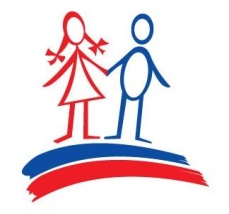 Содержание образовательной области «Художественно-эстетическое развитие» (часть Программы, формируемая участниками образовательных отношений)        Раздел «Музыкальное воспитание» образовательной области «Художественно-эстетическое развитие» реализуется в соответствии с парциальной авторской программойпо музыкальному воспитанию детей дошкольного возраста «ЛАДУШКИ», И.М. Каплуновой, И.А. Новоскольцевой.        В разделе «Изобразительная деятельность» образовательной области «Художественно-эстетическое развитие», дополнительно используются пособия из серии «Образование и развитие детей «Дошкольник»» Д.Н. Колдиной.  2.2.Содержание образовательной деятельности с детьми 3-4 лет (младшая группа)Возрастные особенности развития детей 3–4 летВ возрасте 3–4 лет ребенок постепенно выходит за пределы семейного круга. Его общение становится внеситуативным. взрослый становится для ребенка не только членом семьи, но и носителем определенной общественной функции. Желание ребенка выполнять такую же функцию приводит к противоречию с его реальными возможностями. Это противоречие разрешается через развитие игры, которая становится ведущим видом деятельности в дошкольном возрасте.Главной особенностью игры является ее условность: выполнение одних действий с одними предметами предполагает их отнесенность к другим действиям с другими предметами. Основным содержанием игры младших дошкольников являются действия с игрушками и предметами-заместителями. Продолжительность игры небольшая. Младшие дошкольники ограничиваются игрой с одной-двумя ролями и простыми, неразвернутыми сюжетами. Игры с правилами в этом возрасте только начинают формироваться.Изобразительная деятельность ребенка зависит от его представлений о предмете. В этом возрасте они только начинают формироваться. Графические образы бедны. У одних детей в изображениях отсутствуют детали, у других рисунки могут быть более детализированы. Дети уже могут использовать цвет.Большое значение для развития мелкой моторики имеет лепка. Младшие дошкольники способны под руководством взрослого вылепить простые предметы.Известно, что аппликация оказывает положительное влияние на развитие восприятия. В этом возрасте детям доступны простейшие виды аппликации.Конструктивная деятельность в младшем дошкольном возрасте ограничена возведением несложных построек по образцу и по замыслу.В младшем дошкольном возрасте развивается перцептивная деятельность. Дети от использования предэталонов — индивидуальных единиц восприятия, переходят к сенсорным эталонам — культурно-выработанным средствам восприятия. К концу младшего дошкольного возраста дети могут воспринимать до 5 и более форм предметов и до 7 и более цветов, способны дифференцировать предметы по величине, ориентироваться в пространстве группы детского сада, а при определенной организации образовательного процесса — и в помещении всего дошкольного учреждения.Развиваются память и внимание. По просьбе взрослого дети могут запомнить 3–4 слова и 5–6 названий предметов. К концу младшего дошкольного возраста они способны запомнить значительные отрывки из любимых произведений.Продолжает развиваться наглядно-действенное мышление. При этом преобразования ситуаций в ряде случаев осуществляются на основе целенаправленных проб с учетом желаемого результата. Дошкольники способны установить некоторые скрытые связи и отношения между предметами.В младшем дошкольном возрасте начинает развиваться воображение, которое особенно наглядно проявляется в игре, когда одни объекты выступают в качестве заместителей других.Взаимоотношения детей обусловлены нормами и правилами. В результате целенаправленного воздействия они могут усвоить относительно большое количество норм, которые выступают основанием для оценки собственных действий и действий других детей.Взаимоотношения детей ярко проявляются в игровой деятельности. Они скорее играют рядом, чем активно вступают во взаимодействие. Однако уже в этом возрасте могут наблюдаться устойчивые избирательные взаимоотношения. Конфликты между детьми возникают преимущественно по поводу игрушек. Положение ребенка в группе сверстников во многом определяется мнением воспитателя.В младшем дошкольном возрасте можно наблюдать соподчинение мотивов поведения в относительно простых ситуациях. Сознательное управление поведением только начинает складываться; во многом поведение ребенка еще ситуативно. Вместе с тем можно наблюдать и случаи ограничения собственных побуждений самим ребенком, сопровождаемые словесными указаниями. Начинает развиваться самооценка, при этом дети в значительной мере ориентируются на оценку воспитателя. Продолжает развиваться также их половая идентификация, что проявляется в характере выбираемых игрушек и сюжетов.Образовательная область «СОЦИАЛЬНО-КОММУНИКАТИВНОЕ РАЗВИТИЕ»Социально-коммуникативное развитие направлено на формирование первичных ценностных представлений, воспитание способности к общению (коммуникативные способности); целенаправленности и саморегуляции (регуляторные способности), формирование социальных представлений, умений и навыков (развитие игровой деятельности, навыков самообслуживания, приобщение к труду, формирование основ безопасности).Формирование первичных ценностных представленийОбраз Я.Постепенно формировать образ Я. Сообщать детям разнообразные, касающиеся непосредственно их сведения (ты мальчик, у тебя серые глаза, ты любишь играть и т. п.), в том числе сведения о прошлом (не умел ходить, говорить; ел из бутылочки) и о происшедших с ними изменениях (сейчас умеешь правильно вести себя за столом, рисовать, танцевать; знаешь «вежливые» слова). Закреплять умение называть свое имя и возраст.Способствовать развитию у детей положительной самооценки, учитывая, что в этом возрасте самооценка и положение ребенка в группе сверстников во многом определяется мнением воспитателя.Нравственное воспитание. Развивать у детей элементарные представления о том, что такое хорошо и что такое плохо; воспитывать социальный и эмоциональный интеллект: обращать внимание детей на личностные (доброжелательный, чуткий) и деловые (трудолюбивый, аккуратный) качества человека; формировать опыт правильной оценки хороших и плохих поступков. Воспитывать уважительное отношение и чувство принадлежности к своей семье. Беседовать с ребенком о членах его семьи (как зовут, чем занимаются, как играют с ребенком и пр.). Учить заботиться о близких людях, вызывать чувство благодарности к родителям и близким за их любовь и заботу.Воспитывать уважительное отношение к сотрудникам детского сада (музыкальный руководитель, медицинская сестра, заведующая, старший воспитатель и др.), их труду; напоминать их имена и отчества.Патриотическое воспитание. Формировать первичные представления о малой родине: напоминать детям название города (поселка), в котором они живут; обсуждать с детьми, где они гуляли в выходные дни (в парке, сквере, детском городке) и пр. Воспитывать интерес и любовь к малой родине. В дни праздников обращать внимание детей на красочное оформление зала детского сада, воспитывать чувство сопричастности к жизни дошкольного учреждения, страны.Развитие коммуникативных способностейРазвитие общения, готовности к сотрудничеству. Помогать детям объединяться для игры в группы по 2–3 человека на основе личных симпатий. Развивать умение взаимодействовать и ладить друг с другом в непродолжительной совместной игре. Приучать соблюдать в игре элементарные правила общения (договариваться, уступать, соблюдать договоренности).Продолжать помогать детям общаться со знакомыми взрослыми и сверстниками посредством поручений (спроси, выясни, предложи помощь, поблагодари и т. п.).Подсказывать детям образцы обращения к взрослым, зашедшим в группу («Скажите: „Проходите, пожалуйста“», «Предложите: „Хотите посмотреть...“», «Спросите: „Понравились ли наши рисунки?“»).В быту, в самостоятельных играх помогать детям посредством речи взаимодействовать и налаживать контакты друг с другом («Посоветуй Мите перевозить кубики на большой машине», «Предложи Саше сделать ворота пошире», «Скажи: „Стыдно драться! Ты уже большой“»).Продолжать воспитывать эмоциональную отзывчивость, поощрять попытки пожалеть сверстника, обнять его, помочь; создавать игровые ситуации, способствующие формированию внимательного, заботливого отношения к окружающим.Развивать умение инициативно обращаться к знакомому взрослому или сверстнику (с вопросом, просьбой, предложением и т. п.).Формирование детско-взрослого сообщества. Способствовать формированию чувства принадлежности к сообществу детей и взрослых в детском саду. Формировать у детей положительное отношение к детскому саду (обращать их внимание на красоту и удобство оформления комнат, на множество книжек и игрушек, на возможность играть с детьми, подружиться с ними).Воспитывать такие качества, как доброта, дружелюбие. Формировать доброжелательное отношение друг к другу, умение делиться с товарищем, учить жить дружно, вместе пользоваться игрушками, книгами, помогать друг другу; приучать детей общаться спокойно, без крика.Вовлекать детей в жизнь группы, воспитывать стремление поддерживать чистоту и порядок в группе, формировать бережное отношение к игрушкам, книгам, личным вещам и пр. Формировать чувство общности, значимости каждого ребенка для детского сада.Развитие регуляторных способностейОсвоение общепринятых правил и норм. Способствовать освоению детьми общепринятых правил и норм. Закреплять навыки организованного поведения в детском саду, дома, на улице. Продолжать приучать детей к вежливости (учить здороваться, прощаться, благодарить за помощь). Приучать соблюдать порядок и чистоту в помещении и на участке детского сада.Развитие целенаправленности, саморегуляции, самостоятельности. Способствовать первичным проявлениям целенаправленности, саморегуляции собственных действий, поощрять стремление детей к самостоятельности («я сам»). Развивать умение находить себе интересное занятие, в совместных играх учить детей выполнять постепенно усложняющиеся правила. Приучать к соблюдению в процессе игры элементарных правил поведения (не отнимать игрушки, не толкать друг друга, не мешать сверстнику, не ломать постройки).Формирование социальных представлений, умений, навыковРазвитие игровой деятельности. Развивать у детей интерес к различным видам игр. Поддерживать бодрое и радостное настроение, побуждать к активной деятельности, развивать самостоятельность в выборе игры, в осуществлении задуманного. Помогать робким, застенчивым детям включаться в общую игру.Способствовать возникновению игр на темы из окружающей жизни, по мотивам литературных произведений.Развивать умение выбирать роль, выполнять в игре с игрушками несколько взаимосвязанных действий (готовить обед, накрывать на стол, кормить). Учить взаимодействовать в сюжетах с двумя действующими лицами (шофер — пассажир, мама — дочка, врач — больной); в индивидуальных играх с игрушками-заместителями исполнять роль за себя и за игрушку. Показывать способы ролевого поведения, используя обучающие игры.Способствовать обогащению игрового опыта детей посредством объединения отдельных действий в единую сюжетную линию.Поощрять попытки детей самостоятельно подбирать атрибуты для той или иной роли; дополнять игровую обстановку недостающими предметами, игрушками.Развитие навыков самообслуживания. Формировать элементарные навыки самообслуживания; поддерживать стремление к самостоятельности при овладении навыками самообслуживания.Учить правильно пользоваться столовой и чайной ложками, вилкой, салфеткой; учить самостоятельно одеваться и раздеваться в определенной последовательности (надевать и снимать одежду, расстегивать и застегивать пуговицы, складывать, вешать предметы одежды и т. п.). Воспитывать навыки опрятности, умение замечать непорядок в одежде и устранять его при небольшой помощи взрослых.Приобщение к труду. Побуждать к самостоятельному выполнению элементарных поручений: готовить материалы к занятиям (кисти, доски для лепки и пр.), после игры убирать на место игрушки, строительный материал, книги.Во второй половине года начинать формировать навыки, необходимые для дежурства по столовой (раскладывать ложки, расставлять хлебницы, салфетницы и т. п.).Воспитывать уважительное, бережное отношение к результатам труда и творчества, своего и сверстников (рисункам, поделкам, постройкам и т. п.).Воспитывать уважение к людям знакомых профессий, бережное отношение к результатам их труда. Побуждать детей оказывать помощь взрослым, выполнять элементарные трудовые поручения.Формирование основ безопасности. Знакомить с правилами безопасного поведения в природе (не есть грибы и ягоды, не трогать животных, не отходить от группы и др.).Формировать первичные представления о безопасном поведении на дорогах (переходить через дорогу только вместе со взрослым, держась за руку взрослого).Формировать навыки безопасного передвижения в помещении (осторожно спускаться и подниматься по лестнице, держась за перила; открывать и закрывать двери, держась за дверную ручку).Совершенствовать умение свободно ориентироваться в помещениях и на участке детского сада.Формировать навыки безопасного поведения в играх с песком, водой, снегом, с мелкими предметами (не брать их в рот, не бросаться песком, не засовывать предметы в ухо, нос и пр.).Обсуждать с детьми, что произойдет, если не соблюдать правила безопасности. Развивать умение обращаться при необходимости за помощью к взрослым.Образовательная область «ПОЗНАВАТЕЛЬНОЕ РАЗВИТИЕ» Познавательное развитие предполагает развитие познавательных интересов, любознательности и познавательной мотивации, интереса к учебной деятельности и желания учиться в школе; формирование познавательных действий, развитие воображения, внимания, памяти, наблюдательности, умения анализировать, устанавливать причинно-следственные связи, формулировать выводы; формирование первичных представлений о себе и окружающем мире, формирование элементарных естественно-научных представлений.Развитие когнитивных способностейСенсорное развитие. Обогащать чувственный опыт детей, развивать умение фиксировать его в речи. Совершенствовать восприятие (активно включая все органы чувств). Развивать образные представления (используя при характеристике предметов эпитеты и сравнения).Создавать условия для ознакомления детей с цветом, формой, величиной, осязаемыми свойствами предметов (теплый, холодный, твердый, мягкий, пушистый и т. п.); развивать умение воспринимать звучание различных музыкальных инструментов, родной речи.Закреплять умение выделять цвет, форму, величину как особые свойства предметов; группировать однородные предметы по нескольким сенсорным признакам: величине, форме, цвету. Совершенствовать навыки установления тождества и различия предметов по их свойствам: цвету, форме, величине.Развитие познавательных действий. Способствовать развитию у детей любознательности и познавательной мотивации, развитию воображения и творческой активности; развитию восприятия, внимания, памяти, наблюдательности, способности анализировать, сравнивать, выделять характерные, существенные признаки предметов и явлений окружающего мира; умения устанавливать простейшие связи между предметами и явлениями, делать простейшие обобщения.Учить детей обобщенным способам исследования объектов окружающей жизни с помощью сенсорных эталонов и перцептивных действий. Перцептивные действия — это различные способы использования сенсорных эталонов при восприятии окружающего мира: сравнение объекта с эталоном; сериация (упорядочивание) объектов по какому-либо признаку (цвет, форма, величина и др.); перцептивное моделирование — построение образа объекта с использованием сенсорных эталонов (например, окно можно рассматривать как объект, состоящий из прямоугольников).Включать детей в совместные с взрослыми практические познавательные действия экспериментального характера, в процессе которых выделяются ранее скрытые свойства изучаемого объекта (тонет — не тонет, бьется — не бьется и др.).Учить детей использовать схемы и планы (построить конструкцию по чертежу, найти игрушку по плану комнаты, выполнить последовательность действий по заданной схеме и др.). Учить детей совместно с взрослым рисовать простейшие схемы и планы.Формирование элементарных математических представленийКоличество, счет. Учить составлять группы из однородных предметов и выделять из них отдельные предметы; различать понятия «много», «один», «по одному», «ни одного»; находить один и несколько одинаковых предметов в окружающей обстановке; понимать вопрос «Сколько?»; при ответе пользоваться словами «много», «один», «ни одного».Учить сравнивать две равные (неравные) группы предметов, пользуясь приемами наложения и приложения на основе взаимного сопоставления элементов (предметов). Учить понимать вопросы: «Поровну ли?», «Чего больше (меньше)?»; отвечать на вопросы, пользуясь предложениями типа: «Я на каждый кружок положил грибок. Кружков больше, а грибов меньше» или «Кружков столько же, сколько грибов».Учить уравнивать неравные по количеству группы предметов путем добавления одного предмета или предметов к меньшей по количеству группе или убавления одного предмета из большей группы.Величина. Учить сравнивать два предмета по размеру (длиннее — короче, выше — ниже, больше — меньше). Сравнивать предметы контрастных и одинаковых размеров; при сравнении предметов соизмерять один предмет с другим по заданному признаку величины (длине, ширине, высоте, величине в целом), пользуясь приемами наложения и приложения; обозначать результат сравнения словами (длинный — короткий, одинаковые (равные) по длине; широкий — узкий, одинаковые (равные) по ширине; высокий — низкий, одинаковые (равные) по высоте; большой — маленький, одинаковые (равные) по величине).Форма. Познакомить детей с геометрическими фигурами: кругом, квадратом, треугольником. Учить обследовать форму этих фигур, используя зрение и осязание.Ориентировка в пространстве. Развивать умение ориентироваться в расположении частей своего тела и в соответствии с ними различать пространственные направления от себя: вверху — внизу, впереди — сзади (позади), справа — слева. Учить различать правую и левую руки.Ориентировка во времени. Учить ориентироваться в контрастных частях суток: день — ночь, утро — вечер.Ознакомление с окружающим миромПредметное окружение. Продолжать знакомить детей с предметами ближайшего окружения (игрушки, предметы домашнего обихода, виды транспорта), их функциями и назначением.Побуждать вычленять некоторые особенности предметов домашнего обихода (части, размеры, форму, цвет), устанавливать связи между строением и функцией. Понимать, что отсутствие какой-то части нарушает предмет, возможность его использования.Расширять представления о свойствах (прочность, твердость, мягкость) материала (дерево, бумага, ткань, глина). Способствовать овладению способами обследования предметов, включая простейшие опыты (тонет — не тонет, рвется — не рвется). Предлагать группировать (чайная, столовая, кухонная посуда) и классифицировать (посуда — одежда) хорошо знакомые предметы.Рассказывать о том, что одни предметы сделаны руками человека (посуда, мебель и т. п.), другие созданы природой (камень, шишки). Формировать понимание того, что человек создает предметы, необходимые для его жизни и жизни других людей (мебель, одежда, обувь, посуда, игрушки и т. д.).Природное окружение. Развивать интерес детей к миру природы, к природным явлениям; поощрять любознательность и инициативу. Обращать внимание на красоту природы, учить отражать полученные впечатления в речи и продуктивных видах деятельности.Учить детей устанавливать простейшие взаимосвязи в окружающем мире, делать простейшие обобщения (чтобы растение выросло, его нужно посадить; чтобы растение росло, его нужно поливать и т. п.).Неживая природа. Учить детей определять состояние погоды (холодно, тепло, жарко, солнечно, облачно, идет дождь, дует ветер), учить одеваться по погоде. Помогать детям отмечать состояние погоды в календаре наблюдений.Знакомить с некоторыми характерными особенностями времен года (опадают листья, выпал снег, побежали ручьи, распустились цветы и т. п.).Мир растений. Формировать элементарные представления о растениях, показать, что для роста растения нужны земля, вода и воздух. Учить различать и называть части растений: стебель, листья, цветок, семена, плоды.Расширять представления о растениях, растущих в данной местности. Формировать умение различать по внешнему виду и вкусу некоторые овощи и фрукты (с учетом местных условий).Дать первичную классификацию растений: фрукты овощи, ягоды (лесные — садовые), цветы, кусты, деревья. Познакомить с некоторыми съедобными и несъедобными грибами.Мир животных. Расширять представления детей о животном мире. Дать первичную классификацию животного мира: животные (дикие и домашние), птицы, рыбы, насекомые.Продолжать знакомить с домашними животными и их детенышами, особенностями их передвижения и питания.Разговаривать с детьми о домашних питомцах: кошках, собаках, аквариумных рыбках и др., рассказывать о необходимости заботиться о них.Дать первоначальные представления о диких животных. Учить видеть и называть отличительные особенности внешнего вида знакомых животных (лиса — рыжая, у нее длинный, пушистый хвост и т. д.).Познакомить с некоторыми насекомыми (муравей, бабочка, жук и пр.). Обсудить, почему одни из них могут летать, а другие нет (потому что у одних есть крылья, а у других нет).Экологическое воспитание. Воспитывать любовь к природе, бережное отношение к ней, учить правильно вести себя в природе (не рвать без надобности растения, не ломать ветки деревьев, не беспокоить животных, не засорять природу мусором и др.).Социальное окружение. Расширять представления детей об известных им профессиях (воспитатель, помощник воспитателя, музыкальный руководитель, врач, продавец, повар, шофер, строитель), об их трудовых действиях, инструментах, результатах труда.Знакомить детей с правилами дорожного движения. Учить различать проезжую часть дороги, тротуар, понимать значение зеленого, желтого и красного сигналов светофора. Рассказывать об особенностях работы водителя.Знакомить с ближайшим окружением (основными объектами городской/поселковой инфраструктуры): дом, улица, магазин, поликлиника, парикмахерская.	Образовательная область «РЕЧЕВОЕ РАЗВИТИЕ»Речевое развитие направлено на совершенствование всех сторон речи, развитие звуковой и интонационной культуры речи, фонематического слуха, формирование предпосылок обучения грамоте; овладение речью как средством общения, развитие речевого творчества; знакомство с книжной культурой, детской литературой.Развитие речиРазвивающая речевая среда. Продолжать помогать детям общаться со сверстниками и взрослыми, подсказывать детям образцы обращения, помогать детям посредством речи взаимодействовать и налаживать контакты друг с другом в быту и самостоятельных играх.Предоставлять детям для самостоятельного рассматривания картинки, книги, рекламные буклеты (игрушки, автомашины, одежда, посуда и т. п.), наборы предметов (камешки, ракушки, желуди, катушки с нитками разного цвета, лоскутки тканей) в целях развития инициативной речи, обогащения и уточнения представлений о предметах ближайшего окружения.Продолжать приучать детей слушать рассказы воспитателя о забавных случаях и житейских ситуациях, понятных младшим дошкольникам (о рассердившейся тарелке, об обидевшейся туфельке, о печальных мокрых рукавах рубашки и т. п.); о проказах животных (кошки, собаки, вороны); об интересной прогулке.Формирование словаря. На основе обогащения представлений о ближайшем окружении продолжать расширять и активизировать словарный запас детей. Уточнять названия и назначение предметов одежды, обуви, головных уборов, посуды, мебели, видов транспорта.Учить детей различать и называть существенные детали и части предметов (у платья — рукава, воротник, карманы, пуговицы), качества (цвет и его оттенки, форма, размер), особенности поверхности (гладкая, пушистая, шероховатая), некоторые материалы и их свойства (бумага легко рвется и размокает, стеклянные предметы бьются, резиновые игрушки после сжимания восстанавливают первоначальную форму), местоположение (за окном, высоко, далеко, под шкафом). Обращать внимание детей на некоторые сходные по назначению предметы (тарелка — блюдце; стул — табурет — скамеечка; шуба — пальто — дубленка). Учить понимать обобщающие слова (одежда, посуда, мебель, овощи, фрукты, птицы и т. п.); называть части суток (утро, день, вечер, ночь); называть домашних животных и их детенышей, овощи и фрукты.Звуковая культура речи. Продолжать учить детей внятно произносить в словах гласные (а, у, и, о, э) и некоторые согласные звуки (п — б; т — д; к — г; ф — в; т — с; з — ц).Развивать моторику речедвигательного аппарата, слуховое восприятие, речевой слух и речевое дыхание, уточнять и закреплять артикуляцию звуков. Вырабатывать правильный темп речи, интонационную выразительность. Учить отчетливо произносить слова и короткие фразы, говорить спокойно, с естественными интонациями.Грамматический строй речи. Продолжать учить детей согласовывать прилагательные с существительными в роде, числе, падеже; употреблять существительные с предлогами (в, на, под, за, около). Помогать детям употреблять в речи имена существительные в форме единственного и множественного числа, обозначающие животных и их детенышей (утка — утенок — утята); форму множественного числа существительных в родительном падеже (ленточек, матрешек, книг, груш, слив). Относиться к словотворчеству детей как к этапу активного овладения грамматикой, подсказывать им правильную форму слова.Учить детей получать из нераспространенных простых предложений (состоят только из подлежащего и сказуемого) распространенные путем введения в них определений, дополнений, обстоятельств; составлять предложения с однородными членами (Мы пойдем в зоопарк и увидим слона, зебру и тигра).Связная речь. Развивать диалогическую форму речи. Вовлекать детей в разговор во время рассматривания предметов, картин, иллюстраций; наблюдений за живыми объектами; после просмотра спектаклей, мультфильмов. Обучать умению вести диалог с педагогом и сверстниками: слушать и понимать заданный вопрос, понятно отвечать на него, говорить в нормальном темпе, не перебивая говорящего.Помогать доброжелательно общаться друг с другом, напоминать детям о необходимости говорить «спасибо», «здравствуйте», «до свидания», «спокойной ночи» (в семье, группе).Учить интересно рассказывать, делиться своими впечатлениями с воспитателями, родителями и сверстниками. Побуждать участвовать в драматизации знакомых сказок. Приобщение к художественной литературеРазвивать интерес к книгам, формировать потребность (привычку) в регулярном чтении: рассматривать с детьми рисунки в знакомых книжках, ярко и выразительно рассказывать им о содержании иллюстраций, заслушивать высказывания детей, ежедневно читать знакомые, любимые детьми либо новые, соответствующие возрасту и интересам детей (рекомендованные программой) художественные произведения. Воспитывать умение слушать новые сказки, рассказы, стихи, следить за развитием действия, сопереживать героям произведения. Обсуждать с детьми поступки персонажей и последствия этих поступков. Повторять наиболее интересные, выразительные отрывки из прочитанного произведения, предоставляя детям возможность договаривать слова и простые фразы.С помощью воспитателя инсценировать и драматизировать небольшие отрывки из народных сказок.Учить детей читать наизусть потешки и небольшие стихотворения.Примерный список литературы для чтения детям представлен в (Приложении 2).Образовательная область «ХУДОЖЕСТВЕННО-ЭСТЕТИЧЕСКОЕ РАЗВИТИЕ» Художественно-эстетическое развитие предполагает развитие художественно-творческих способностей детей в различных видах художественной деятельности, формирование интереса и предпосылок ценностно-смыслового восприятия и понимания произведений искусства; развитие эстетического восприятия окружающего мира, воспитание художественного вкуса.Приобщение к искусствуПодводить детей к восприятию произведений искусства, содействовать возникновению эмоционального отклика на литературные и музыкальные произведения, произведения народного и профессионального искусства (книжные иллюстрации, изделия народных промыслов, предметы быта, одежда).Знакомить с элементарными средствами выразительности в разных видах искусства (цвет, звук, форма, движение, жесты), подводить к различению видов искусства через художественный образ.Развивать эстетическое восприятие, умение видеть красоту и своеобразие окружающего мира, вызывать положительный эмоциональный отклик на красоту природы, поддерживать желание отображать полученные впечатления в продуктивных видах деятельности.Готовить детей к посещению кукольного театра, выставки и т. д.Изобразительная деятельностьФормировать интерес к занятиям изобразительной деятельностью. Учить в рисовании, лепке, аппликации изображать простые предметы и явления, передавая их образную выразительность. Помогать создавать индивидуальные и коллективные композиции в рисунках, лепке, аппликации.Рисование.Учить детей передавать в рисунках красоту окружающих предметов и природы (голубое небо с белыми облаками; кружащиеся на ветру и падающие на землю разноцветные листья; снежинки и т. п.).Продолжать учить правильно держать карандаш, фломастер, кисть, не напрягая мышц и не сжимая сильно карандаш и кисть во время рисования. Учить набирать краску на кисть: аккуратно обмакивать ее всем ворсом в баночку с краской, снимать лишнюю краску о край баночки легким прикосновением ворса, хорошо промывать кисть, прежде чем набрать краску другого цвета. Приучать осушать промытую кисть о мягкую тряпочку или бумажную салфетку.Закреплять знание названий цветов (красный, синий, зеленый, желтый, белый, черный), познакомить с оттенками (розовый, голубой, серый). Обращать внимание детей на подбор цвета, соответствующего изображаемому предмету.Учить ритмичному нанесению линий, штрихов, пятен, мазков (опадают с деревьев листочки, идет дождь, «снег, снег кружится, белая вся улица», «дождик, дождик, кап, кап, кап...»).Учить изображать простые предметы, рисовать прямые линии (короткие, длинные) в разных направлениях, перекрещивать их (полоски, ленточки, дорожки, заборчик, клетчатый платочек и др.).Подводить детей к изображению предметов разной формы (округлая, прямоугольная) и предметов, состоящих из комбинаций разных форм и линий (неваляшка, снеговик, цыпленок, тележка, вагончик и др.).Учить создавать несложные сюжетные композиции, повторяя изображение одного предмета (елочки на нашем участке, неваляшки гуляют) или изображая разнообразные предметы, насекомых и т. п. (в траве ползают жучки и червячки; колобок катится по дорожке и др.). Учить располагать изображения по всему листу.Лепка. Формировать интерес к лепке. Закреплять представления детей о свойствах материала (глины, пластилина, пластической массы и пр.) и способах лепки. Учить раскатывать комочки прямыми и круговыми движениями, соединять концы получившейся палочки, сплющивать шар, сминая его ладонями обеих рук. Побуждать детей украшать вылепленные предметы, используя палочку с заточенным концом; учить создавать предметы, состоящие из 2–3 частей, соединяя их путем прижимания друг к другу.Закреплять умение аккуратно пользоваться глиной, класть комочкии вылепленные предметы на дощечку.Учить детей лепить несложные предметы, состоящие из нескольких частей (неваляшка, цыпленок, пирамидка и др.). Предлагать объединять вылепленные фигурки в коллективную композицию (неваляшки водят хоровод, яблоки лежат на тарелке и др.). Вызывать радость от восприятия результата общей работы.Аппликация. Приобщать детей к искусству аппликации, формировать интерес к этому виду деятельности. Учить предварительно выкладывать на листе бумаги приготовленные детали разной формы, величины, цвета, раскладывать их в определенной последовательности, составляя задуманный ребенком или заданный воспитателем предмет, а затем наклеивать полученное изображение на бумагу.Формировать навыки аккуратной работы. Учить аккуратно пользоваться клеем: намазывать его кисточкой тонким слоем на обратную сторону наклеиваемой фигуры (на специально приготовленной клеенке); прикладывать стороной, намазанной клеем, к листу бумаги и плотно прижимать салфеткой.Учить создавать в аппликации на бумаге разной формы (квадрат, розета и др.) предметные и декоративные композиции из геометрических форм и природных материалов, повторяя и чередуя их по форме и цвету. Закреплять знание формы предметов и их цвета. Развивать чувство ритма.Народное декоративно-прикладное искусство. Приобщать детей к декоративной деятельности: учить украшать дымковскими узорами силуэты игрушек, вырезанных воспитателем (птичка, козлик, конь и др.), и разных предметов (блюдечко, рукавички).Конструктивно-модельная деятельностьПоддерживать интерес детей к конструированию, знакомить с различными видами конструкторов.Подводить детей к простейшему анализу созданных построек. Совершенствовать конструктивные умения, учить различать, называть и использовать основные строительные детали (кубики, кирпичики, пластины, цилиндры, трехгранные призмы), сооружать новые постройки, используя полученные ранее умения (накладывание, приставление, прикладывание), использовать в постройках детали разного цвета.Учить располагать кирпичики, пластины вертикально (в ряд, по кругу, по периметру четырехугольника), ставить их плотно друг к другу, на определенном расстоянии (заборчик, ворота). Побуждать детей к созданию вариантов конструкций, добавляя другие детали (на столбики ворот ставить трехгранные призмы, рядом со столбами — кубики и др.). Изменять постройки двумя способами: заменяя одни детали другими или надстраивая их в высоту, длину (низкая и высокая башенка, короткий и длинный поезд).Учить сооружать постройки по простейшим схемам и планам. Поддерживать желание сооружать постройки по собственному замыслу. Продолжать учить детей обыгрывать постройки, объединять их по сюжету: дорожка и дома — улица; стол, стул, диван — мебель для кукол. Приучать детей после игры аккуратно складывать детали в коробки.Воспитывать умение работать коллективно, объединять свои поделки в соответствии с общим замыслом, договариваться, кто какую часть работы будет выполнять.Музыкальная деятельностьВоспитывать у детей эмоциональную отзывчивость на музыку. Познакомить с тремя музыкальными жанрами: песней, танцем, маршем. Способствовать развитию музыкальной памяти, формировать умение узнавать знакомые песни, пьесы; чувствовать характер музыки (веселый, бодрый, спокойный), эмоционально на нее реагировать.Слушание. Учить слушать музыкальное произведение до конца, понимать характер музыки, узнавать и определять, сколько частей в произведении.Развивать способность различать звуки по высоте в пределах октавы — септимы, замечать изменение в силе звучания мелодии (громко, тихо).Совершенствовать умение различать на слух звучание музыкальных игрушек, детских музыкальных инструментов (музыкальный молоточек, шарманка, погремушка, барабан, бубен, металлофон и др.).Пение. Способствовать развитию певческих навыков: петь без напряжения в диапазоне ре (ми) — ля (си), в одном темпе со всеми, чисто и ясно произносить слова, передавать характер песни (весело, протяжно, ласково, напевно).Песенное творчество. Учить допевать мелодии колыбельных песен на слог «баю-баю» и веселые мелодии на слог «ля-ля». Формировать навыки сочинительства веселых и грустных мелодий по образцу.Музыкально-ритмические движения. Учить двигаться соответственно двухчастной форме музыки и силе ее звучания (громко, тихо); реагировать на начало звучания музыки и ее окончание (самостоятельно начинать и заканчивать движение). Совершенствовать навыки основныхдвижений (ходьба и бег). Учить маршировать вместе со всеми и индивидуально, бегать легко, в умеренном и быстром темпе под музыку. Улучшать качество исполнения танцевальных движений: притопывать попеременно двумя ногами и одной ногой. Развивать умение кружиться в парах, выполнять прямой галоп, двигаться под музыку ритмично и согласно темпу и характеру музыкального произведения с предметами, игрушками и без них.Способствовать развитию навыков выразительной и эмоциональной передачи игровых и сказочных образов: идет медведь, крадется кошка, бегают мышата, скачет зайка, ходит петушок, клюют зернышки цыплята, летают птички, едут машины, летят самолеты, идет коза рогатая и др.Развитие танцевально-игрового творчества. Стимулировать самостоятельное выполнение танцевальных движений под плясовые мелодии. Активизировать выполнение движений, передающих характер изображаемых животных.Игра на детских музыкальных инструментах. Знакомить детей с некоторыми детскими музыкальными инструментами: дудочкой, металлофоном, колокольчиком, бубном, погремушкой, барабаном, а также их звучанием. Способствовать приобретению элементарных навыков подпрыгивания на детских ударных музыкальных инструментах.Театрализованные игрыПробуждать интерес детей к театрализованной игре, создавать условия для ее проведения. Формировать умение следить за развитием действия в играх-драматизациях и кукольных спектаклях, созданных силами взрослых и старших детей.Учить детей имитировать характерные действия персонажей (птички летают, козленок скачет), передавать эмоциональное состояние человека (мимикой, позой, жестом, движением). Знакомить детей с приемами вождения настольных кукол. Учить сопровождать движения простой песенкой.Вызывать желание действовать с элементами костюмов (шапочки, воротнички и т. д.) и атрибутами как внешними символами роли.Развивать стремление импровизировать на несложные сюжеты песен, сказок. Вызывать желание выступать перед куклами и сверстниками, обустраивая место для выступления.Побуждать участвовать в беседах о театре (театр, актеры, зрители, поведение людей в зрительном зале).Примерный музыкальный репертуар, перечень музыкальных игр, театрализованных развлечений, праздников представлен в(Приложении 4).Содержание образовательной области «Художественно-эстетическое развитие» (часть Программы, формируемая участниками образовательных отношений)        Раздел «Музыкальное воспитание» образовательной области «Художественно-эстетическое развитие» реализуется в соответствии с парциальной авторской программойпо музыкальному воспитанию детей дошкольного возраста «ЛАДУШКИ», И.М. Каплуновой, И.А. Новоскольцевой.        В разделе «Изобразительная деятельность» образовательной области «Художественно-эстетическое развитие», дополнительно используется парциальная авторская программа художественно-эстетического развития детей 2-7 лет в изобразительной деятельности «ЦВЕТНЫЕ ЛАДОШКИ», И.А. Лыковой; пособия из серии «Образование и развитие детей «Дошкольник»» Д.Н. Колдиной.  Образовательная область «ФИЗИЧЕСКОЕ РАЗВИТИЕ» Физическое развитие направлено на сохранение и укрепление здоровья детей, гармоничное физическое развитие, приобщение к физической культуре, развитие психофизических качеств (сила, быстрота, выносливость, ловкость, гибкость), приобщение к спортивным и подвижным играм, развитие интереса к спорту; становление ценностей здорового образа жизни, овладение его элементарными нормами и правилами, воспитание культурно-гигиенических навыков, полезных привычек.Формирование начальных представлений о здоровом образе жизниСтановление ценностей здорового образа жизни. Учить различать и называть органы чувств (глаза, рот, нос, уши), дать представление об их роли в организме и о том, как их беречь и ухаживать за ними.Развивать представление о ценности здоровья; формировать желание не болеть, быть здоровым, дать первичные представления о том, что такое «здоровый образ жизни» и зачем к нему надо стремиться.Формировать первоначальные представления о полезной (овощи, фрукты, молочные продукты и пр.) и вредной для здоровья человека пище (сладости, пирожные, сладкие газированные напитки и пр.). Формировать представление о пользе закаливания, утренней зарядки, спортивных и подвижных игр, физических упражнений (не будешь болеть, будешь сильным и ловким и пр.); полноценного сна (во сне человек растет, восстанавливает силы, если не выспаться, то будет плохое настроение, усталость и пр.).Познакомить детей с упражнениями, укрепляющими различные органы и системы организма. Формировать умение сообщать о своем самочувствии взрослым, осознавать необходимость при заболевании обращаться к врачу, лечиться.Воспитание культурно-гигиенических навыков. Формировать потребность в соблюдении навыков гигиены и опрятности в повседневной жизни. Формировать осознанную привычку мыть руки перед едой и чистить зубы утром и вечером.Совершенствовать культурно-гигиенические навыки, формировать простейшие навыки поведения во время еды, умывания.Приучать детей следить за своим внешним видом; учить правильно пользоваться мылом, аккуратно мыть руки, лицо, уши; насухо вытираться после умывания, вешать полотенце на место, пользоваться расческой и носовым платком.Формировать элементарные навыки поведения за столом: умение правильно пользоваться столовой и чайной ложками, вилкой, салфеткой; не крошить хлеб, пережевывать пищу с закрытым ртом, не разговаривать с полным ртом.Физическая культураФизкультурные занятия и упражнения. Продолжать развивать разнообразные виды движений. Учить детей ходить и бегать свободно, не шаркая ногами, не опуская головы, сохраняя перекрестную координацию движений рук и ног. Учить действовать совместно: строиться в колонну по одному, шеренгу, круг, находить свое место при построениях.Учить энергично отталкиваться двумя ногами и правильно приземляться в прыжках с высоты, на месте и с продвижением вперед; принимать правильное исходное положение в прыжках в длину и высоту с места; в метании мешочков с песком, мячей диаметром 15–20 см.Закреплять умение энергично отталкивать мячи при катании, бросании. Продолжать учить ловить мяч двумя руками одновременно.Обучать хвату за перекладину во время лазанья. Закреплять умение ползать.Учить сохранять правильную осанку в положениях сидя, стоя, в движении, при выполнении упражнений в равновесии.Развивать самостоятельность и творчество при выполнении физических упражнений.Спортивные и подвижные игры. Формировать интерес и любовь к спорту, знакомить с некоторыми видами спорта, формировать потребность в двигательной активности.Приобщать к доступным спортивным занятиям: учить кататься на санках, на трехколесном велосипеде (самостоятельно садиться, кататься на нем и слезать с него), кататься на лыжах (надевать и снимать лыжи, ходить на них, ставить лыжи на место). Приобщать к доступным подвижным играм, воспитывать у детей умение соблюдать элементарные правила, согласовывать движения, ориентироваться в пространстве, учить реагировать на сигналы «беги», «лови», «стой» и др., вводить в игры более сложные правила со сменой видов движений.Развивать самостоятельность, активность и творчество детей в процессе двигательной деятельности. Поощрять самостоятельные игры с каталками, автомобилями, тележками, велосипедами, мячами, шарами. Развивать навыки лазанья, ползания; ловкость, выразительность и красоту движений. Примерный перечень основных движений, подвижных игр и упражнений представлен в (Приложении 3).III. Организационный раздел.3.1. Организация жизнедеятельности детейРЕЖИМ ДНЯ И РАСПОРЯДОК Непременным условием здорового образа жизни и успешного развития детей является правильный режим. Правильный режим дня — это рациональная продолжительность и разумное чередование различных видов деятельности и отдыха детей в течение суток. Основным принципом правильного построения режима является его соответствие возрастным психофизиологическим особенностям детей.	В ДОУ используется гибкий режим дня, в него могут вноситься изменения исходя из особенностей сезона, индивидуальных особенностей детей, состояния здоровья. На гибкость режима влияет и окружающий социум.	Режим дня установлен ДОУ самостоятельно с учетом:- времени пребывания детей в группе;- действующих СанПиН 2.4.1.3049-13 "Санитарно-эпидемиологические требования к устройству, содержанию и организации режима работы дошкольных образовательных организаций", утвержденным постановлением Главного государственного санитарного врача Российской Федерации от 15 мая 2013 г. N 26 (зарегистрировано Министерством юстиции Российской Федерации 29 мая 2013 г., регистрационный N 28564).(извлечение)Режим дня должен соответствовать возрастным особенностям детей и способствовать их гармоничному развитию. Максимальная продолжительность непрерывного бодрствования детей 3-7 лет составляет 5,5-6 часов, до 3-х лет – в соответствии с медицинскими рекомендациями.Общая продолжительность суточного сна для детей дошкольного возраста 12 – 12,5 часов, из которых 2,0 – 2,5 отводится дневному сну. Оптимальным является организация дневного сна на воздухе (веранды). Для детей 1,5 до 3 лет дневной сон организуют однократно продолжительностью не менее 3 часов. Перед сном не рекомендуется проведение подвижных эмоциональных игр.Самостоятельная деятельность детей 3-7 лет (игры, подготовка к образовательной деятельности, личная гигиена) занимает в режиме дня не менее 3-4 часов.При реализации образовательной программы дошкольного образовательного учреждения для детей ясельного возраста от 1,5 до 3 лет планируют не более 10 занятий в неделю (развитие речи, дидактические игры, развитие движений, музыкальные занятия) продолжительностью не более 8-10 мин.Максимально допустимый объем недельной образовательной нагрузки, включая реализацию дополнительных образовательных программ, для детей дошкольного возраста составляет: - в младшей группе (дети четвертого года жизни) -2 часа 45 минут.Максимально допустимый объем образовательной нагрузки в первой половине дня в младшей и средней группах не превышает 30 и 40 минут.ОРГАНИЗАЦИЯ РАБОТЫ ПО УКРЕПЛЕНИЮ ЗДОРОВЬЯ ДЕТЕЙВ дошкольной организации необходимо проводить постоянную работу по укреплению здоровья детей, закаливанию организма и совершенствованию его функций.Закаливание детейДля закаливания детей основные природные факторы (солнце, воздух и вода) используют дифференцированно в зависимости от возраста детей, здоровья, с учетом подготовленности персонала и материальной базы дошкольной образовательной организации. При организации закаливания должны быть реализованы основные гигиенические принципы — постепенность, систематичность, комплексность и учет индивидуальных особенностей ребенка. Закаливающие мероприятия следует осуществлять с учетом здоровья, возраста детей и времени года.Закаливание детей включает комплекс мероприятий:широкая аэрация помещений (проветривание);оптимальный температурный режим;правильно организованная прогулка;физические упражнения, проводимые в легкой спортивной одежде в помещении и на открытом воздухе;умывание прохладной водой и другие водные, воздушные и солнечные процедуры;специальные оздоровительные мероприятия (кислородный коктейль, закаливание по специальным методикам).Важно обращать внимание на выработку у детей правильной осанки. В помещении следует обеспечивать оптимальный температурный режим, регулярное проветривание; приучать детей находиться в помещении в облегченной одежде.Необходимо обеспечивать пребывание детей на воздухе в соответствии с режимом дня.ПроветриваниеВсе помещения дошкольной организации должны ежедневно проветриваться. Проветривание проводится не менее 10 минут через каждые 1,5 часа. В помещениях групповых и спальнях во всех климатических районах, кроме районов с суровым климатом (IА, IБ, IГ климатические под районы), обеспечивается естественное сквозное или угловое проветривание. Сквозное проветривание в присутствии детей не проводится. Проветривание через туалетные комнаты не допускается (в ред. Постановления Главного государственного санитарного врача РФ от 27.08.2015 № 41).В присутствии детей допускается широкая односторонняя аэрация всех помещений в теплое время года. Проветривание через туалетные комнаты не допускается.Длительность проветривания зависит от температуры наружного воздуха, направления ветра, эффективности отопительной системы. Проветривание проводится в отсутствие детей и заканчивается за 30 минут до их прихода с прогулки или занятий.При проветривании допускается кратковременное снижение температуры воздуха в помещении, но не более чем на 2–4 °C. В помещениях спален сквозное проветривание проводится до дневного сна. При проветривании во время сна фрамуги, форточки открываются с одной стороны и закрывают за 30 минут до подъема.В холодное время года фрамуги, форточки закрываются за 10 минут до отхода ко сну детей. В теплое время года сон (дневной и ночной) организуется при открытых окнах (избегая сквозняка).ПрогулкаДля укрепления здоровья детей, удовлетворения их потребности в двигательной активности, профилактики утомления необходимы ежедневные прогулки.Нельзя сокращать продолжительность прогулки. Важно обеспечить достаточное пребывание детей на свежем воздухе в течение дня.Детям необходимы ежедневные прогулки. Рекомендуемая для детей 3–7 лет продолжительность ежедневных прогулок составляет 3–4 часа. Прогулку организуют 2 раза в день: в первую половину – до обеда и во вторую половину дня – после дневного сна или перед уходом детей домой. Важно обеспечить достаточное пребывание детей на свежем воздухе в течение дня, нельзя без веских причин сокращать продолжительность прогулок, например, с целью проведения дополнительных занятий. Можно сокращать продолжительность прогулки при плохих погодных условиях, в частности при температуре воздуха ниже минус 15 °C и скорости ветра более 7 м/с. Прогулка не проводится при температуре воздуха ниже минус 15 С и скорости ветра более 15 м/с для детей до 4 лет, а для детей 5-7 лет при температуре воздуха ниже минус 20 С и скорости ветра более 15 м/с.На прогулке необходимо создавать условия для самостоятельной двигательной активности детей, обучать детей пользоваться спортивно-игровым оборудованием и спортивными принадлежностями. В структуре прогулки обязательно предусматривать подвижные и спортивные игры, спортивные упражнения, следует поощрять участие детей в совместных подвижных играх и физических упражнениях на прогулке.Подвижные игры проводят в конце прогулки перед возвращением детей в помещения ДОУ.Оздоровительные процедуры после дневного снаОздоровительные процедуры после дневного сна (физические упражнения, контрастные воздушные ванны, водное закаливание) являются очень важным режимным моментом. Правильно организованный подъем детей после сна поднимает настроение и мышечный тонус ребенка, дает хороший оздоровительный и закаливающий эффект.Специальные закаливающие процедурыПо решению администрации, медицинского персонала дошкольного учреждения и родителей необходимо проводить специальные закаливающие процедуры (например, закаливание по специальным методикам, кислородный коктейль и прочее).Организация физического воспитанияДвигательный режимФизическое воспитание детей должно быть направлено на улучшение здоровья и физического развития, расширение функциональных возможностей детского организма, формирование двигательных навыков и двигательных качеств.Примерный режим двигательной активностиВажно обеспечивать оптимальный двигательный режим — рациональное сочетание различных видов занятий и форм двигательной активности, в котором общая продолжительность двигательной активности составляет не менее 60 % от всего времени бодрствования.Работа по физическому развитию проводится с учетом здоровья и возраста детей, времени года, при постоянном контроле со стороны медицинских работников.Для достижения достаточного объема двигательной активности детей необходимо использовать все организованные формы занятий физическими упражнениями с широким включением подвижных игр, спортивных упражнений.Следует развивать инициативу детей в организации самостоятельных подвижных и спортивных игр и упражнений, поощрять самостоятельное использование детьми имеющегося физкультурного и спортивно-игрового оборудования.Для реализации двигательной деятельности детей используются оборудование и инвентарь физкультурного зала и спортивных площадок в соответствии с возрастом и ростом ребенка.Занятия по физическому развитиюЗанятия по физическому развитию организуются не менее 3 раз в неделю. В соответствии с действующим СанПиНом желательно один раз в неделю занятие по физическому развитию круглогодично организовывать на открытом воздухе. Занятия проводят только при отсутствии у детей медицинских противопоказаний и наличии у детей спортивной одежды, соответствующей погодным условиям.В теплое время года при благоприятных метеорологических условиях большинство занятий физкультурой рекомендуется организовывать на открытом воздухе.Длительность занятий по физическому развитию зависит от возраста детей и составляет:в младшей группе — 15 минут.Ежедневно следует проводить с детьми утреннюю гимнастику. В середине статических занятий, требующих высокой умственной нагрузки, рекомендуется проводить физкультминутку длительностью 1–3 минуты.Система физкультурно-оздоровительной работы в ДОУЦель: Сохранение и укрепление здоровья детей, формирование у детей, педагогов и родителей ответственности в деле сохранения собственного здоровья.Направления физкультурно-оздоровительной работы3.2. Условия реализации программыОРГАНИЗАЦИЯ РАЗВИВАЮЩЕЙ ПРЕДМЕТНО-ПРОСТРАНСТВЕННОЙ СРЕДЫОсновные принципы организации средыОборудование помещений учреждения должно быть безопасным, здоровьесберегающим, эстетически привлекательным и развивающим. Мебель должна соответствовать росту и возрасту детей, игрушки — обеспечивать максимальный для данного возраста развивающий эффект. Развивающая предметно-пространственная среда должна быть насыщенной, пригодной для совместной деятельности взрослого и ребенка, и самостоятельной деятельности детей, отвечающей потребностям детского возраста. В младших группах в основе замысла детской игры лежит предмет, поэтому взрослый каждый раз должен обновлять игровую среду (постройки, игрушки, материалы и др.), чтобы пробудить у малышей любопытство, познавательный интерес, желание ставить и решать игровую задачу. В групповой комнате необходимо создавать условия для самостоятельной двигательной активности детей: предусмотреть площадь, свободную от мебели и игрушек, обеспечить детей игрушками, побуждающими к двигательной игровой деятельности, менять игрушки, стимулирующие двигательную активность, несколько раз в день. Развивающая предметно-пространственная среда должна обеспечивать доступ к объектам природного характера; побуждать к наблюдениям на участке детского сада (постоянным и эпизодическим) за ростом растений, участию в элементарном труде, проведению опытов и экспериментов с природным материалом.Развивающая предметно-пространственная среда должна организовываться как культурное пространство, которое оказывает воспитывающее влияние на детей (изделия народного искусства, репродукции, портреты великих людей, предметы старинного быта и пр.).Для реализации требований Программы и ФГОС ДО, пространство группы следует организовывать в виде хорошо разграниченных зон («центры», «уголки», «площадки», «мастерские» и пр.), оснащенных большим количеством развивающих материалов (книги, игрушки, материалы для творчества, развивающее оборудование и пр.).Разделение пространства в помещении группы на центры активности способствует большей упорядоченности самостоятельных игр и занятий и позволяет детям заниматься конкретной деятельностью, используя конкретные материалы, без дополнительных пояснений и вмешательства со стороны взрослого. Кроме того, наличие центров активности помогает детям лучше понимать, где и как работать с материалами.Примерный перечень центров активности	Места для отдыха.Люди любят окружать себя мягкими предметами, связывая с ними понятие уюта и комфорта. Мягкая мебель присутствует в большинстве домов, она помогает людям расслабиться. Дети дошкольного возраста не являются исключением. Для удовлетворения этой потребности в помещении группы размещают место для отдыха, оснащая его мягкой мебелью и делая максимально уютным. Это место, где ребенок сможет побыть один, если площадь ограничить так, чтобы в нем помещалось не больше двух человек. Однако такое место может занимать и относительно большое пространство, став частью, например, литературного центра. И в первом, и во втором случае здесь должны быть запрещены любые активные игры, нарушающие покой отдыхающих детей. Малыши должны хорошо понимать назначение места для отдыха. Если они забудут, как надо себя здесь вести, их следует мягко переместить в другой центр, более подходящий для активных игр.	В одном помещении может быть несколько мест для отдыха. Кроме того, мягкую мебель можно поставить в тех или иных центрах активности. Например, в центре ролевых игр вполне уместны мягкое детское кресло или диван. Дети могут здесь просто отдохнуть, а могут поиграть (в том случае, если игры не становятся слишком активными и шумными).	Уголки уединения. Постоянно быть частью большой группы сверстников — большая нагрузка для дошкольника. Поэтому в помещении группы необходимо предусмотреть так называемые уголки уединения, которые помогут ребенку избежать стресса. У ребенка должна быть возможность побыть одному, если он в этом нуждается.	Уголок уединения может стать и местом для игры одного или двух детей. В нем может находиться стол с одним или двумя стульями. Соответственно, любой центр, предоставляющий место лишь для одного или двух детей, можно рассматривать в качестве уголка уединения. Необходимо только следить, чтобы другие дети не беспокоили находящихся в нем одногруппников.	Важно научить детей понимать, что в уголках уединения не может быть много людей, а также уважать потребность в уединении, возникающую у других. Нарушителей следует мягко переместить в другие, более подходящие для активных игр места.	Ограничение количества детей в центрах активности. Иногда возникает необходимость ограничивать количество детей, желающих играть в одном центре. Конечно, если речь идет о всеми любимом центре, многие дети могут расстроиться из-за невозможности находиться в нем столько, сколько они хотят. В этом случае педагогам стоит задуматься о его расширении. Если из-за ограниченной площади это не представляется возможным, нужно создать систему, которая позволяла бы каждому ребенку понимать, что данный центр уже заполнен, и знать, когда подойдет его очередь поиграть в нем. И надо помнить, что правила призваны создать более комфортные для детей условия, а не ограничить их свободу — важно, чтобы дети видели, что все находятся в равных условиях.  	Оптимальное использование пространства. Следует стремиться к максимальной реализации образовательного потенциала пространства детского сада, группы, а также территории детского сада и для организации детской деятельности использовать не только игровую комнату, но все возможное пространство — спальню, рекреации, дополнительные помещения детского сада, территорию детского сада. Для этого можно использовать различные приемы, в том числе:- освободить пространство в спальне, частично или полностью заменив обычные кровати выдвижными, двухъярусными, складными, штабелируемыми и пр., либо поставив вместо кроватей специальные подиумы. Это позволит перенести один или несколько тихих центров активности, например, литературный центр, зону отдыха, центр грамотности и письма, центр настольно-печатных игр, центр мелкой моторики и пр., в спальную комнату;- использовать рекреации, коридоры и другие свободные пространства детского сада для различных целей:для проведения кружков и занятий по интересам (английский язык, шахматы, библиотека и пр.);для физической активности (классики на полу, кегли, физкультурные тренажеры, детский настольный футбол и т. д.);для выставки детских достижений (рисунки, фотографии, поделки, стенгазеты, коллективные работы и пр.);для информационных целей (стенды, объявления и т. д. для родителей и детей);- организовать в отдельных помещениях детского сада различные клубы, мастерские, студии, лаборатории: компьютерный клуб, зону робототехники и лего-конструирования, живописную мастерскую, театральную студию, мультстудию и пр.;- максимально использовать территорию детского сада, не ограничивая детскую деятельность рамками групповой площадки и создавая условия для разновозрастного общения.Примерный перечень материалов для центров активности	Также учебно-методическое обеспечение игрового оборудования может осуществляться в соответствии перечнем специальных пособий:Примерный перечень игрового оборудования для учебно-материального обеспечения дошкольных образовательных учреждений (Департамент общего образования Минобрнауки России от 21.11.2011г. №03877 «О реализации приказа Минобрнауки России» от 20.07.2011г. №2151);Материалы и оборудование для детского сада, разработано ФИРО РАНХиГС по заказу Министерства просвещения России, 2019г.3.3. Описание форм, способов, методов и средств реализации программыВОСПИТАНИЕ И ОБУЧЕНИЕ В РЕЖИМНЫХ МОМЕНТАХРежимные моменты — это не только присмотр и уход за детьми, но и отличная возможность для их обучения и воспитания. Развивающее общение при проведении режимных моментов, даже во время таких обыденных процедур, как умывание, одевание, прием пищи и т. п., позволяет детям много узнать и многому научиться. Например, во время обеда дети могут узнать об овощах и фруктах, из которых приготовлены блюда, подсчитать количество тарелок на столе и т. п.; в процессе одевания можно побеседовать с детьми о назначении предметов одежды, их сезонном соответствии, материалах, из которых они изготовлены и т. д. Таким образом, в ходе режимных моментов у детей не только развиваются соответствующие навыки самообслуживания, но и расширяются представления об окружающем мире, обогащается словарный запас, развиваются социально-коммуникативные навыки и т. д.Утренний прием детейПрием детей — это очень важный момент в режиме дня. Встречая ребенка, необходимо каждый раз показывать ему, как вы ему рады, как вы его любите, назвать по имени, приобнять, погладить; при необходимости подсказать ребенку, во что он может поиграть до зарядки; если позволяет время, то поговорить с ребенком, расспросить его (что делал дома, где гулял и т. д.). 	Задачи педагога:Встречать детей приветливо, доброжелательно, здороваясь персонально с каждым ребенком.Пообщаться с родителями, обменяться необходимой информацией (сообщить о предстоящих событиях, об успехах и проблемах ребенка).Ожидаемый образовательный результат:Эмоциональный комфорт и положительный заряд на день.Развитие навыков вежливого общения.Вовлеченность родителей в образовательный процесс.Утренняя гимнастикаУтренняя зарядка в детском саду — это не столько занятие физкультурой, сколько оргмомент в начале дня, нацеленный на создание положительного эмоционального настроя и сплочение детского коллектива.Зарядку надо проводить под музыку или детские песенки, в игровой форме, весело и интересно. Раз в 2 недели надо в зарядке что-нибудь изменять: музыку, какое-либо упражнение или движение, чтобы был элемент новизны и у детей поддерживался интерес.Один из интересных вариантов утренней гимнастики — это утренняя гимнастика под специальные песенки на иностранном, чаще всего английском, языке. Важно, чтобы песенки были очень простые и исполнялись носителями языка. При этом от воспитателя знание английского языка не требуется, достаточно, чтобы он понимал простейшие команды этих песенок. Такой вариант зарядки, с одной стороны, приучает детский слух к звучанию английской речи и помогает в дальнейшем легче воспринимать и изучать английский язык, а с другой стороны, развивает у детей фонематический слух и способствует лучшему усвоению русского языка.В теплое время года прием детей и утреннюю гимнастику рекомендуется проводить на улице.Задачи педагога:Провести зарядку весело и интересно.Способствовать сплочению детского сообщества.Ожидаемый образовательный результат:Положительный эмоциональный заряд.Сплочение детского коллектива, развитие добрых взаимоотношений между детьми, умения взаимодействовать.Музыкальное и физическое развитие.Дежурство	Ежедневно определяются дежурные по столовой — 2–3 ребенка. Правило, по которому определяются дежурные, нужно выработать вместе с детьми, и оно должно быть понятно всем детям. То, что дежурные должны делать, тоже должно быть всем понятно, и в первую очередь самим дежурным. Имена дежурных надо писать крупными печатными буквами на специальном стенде, хотя дети еще и не умеют читать (желательно рядом с именами помещать фотографии детей). Дежурных надо как-то выделять, например, выдавать фартуки или повязки, чтобы всем было видно, кто сегодня дежурит. Дежурство — это почетно, это важно, это интересно, это ответственно. Именно такое отношение к общественно-полезным занятиям надо формировать у детей.Задачи педагога:Позаботиться о том, чтобы все знали, кто сегодня дежурит: обозначить имена дежурных на стенде, выдать им необходимые атрибуты (фартук, повязку или др.), объявить дежурных на утреннем круге.Давать дежурным посильное задание, чтобы они знали свои обязанности, и чтобы могли успешно с ними справиться.Формировать у дежурных ответственное отношение к порученному делу, стремление сделать его хорошо.Способствовать тому, чтобы остальные дети видели и ценили труд дежурных, учились быть им благодарными за их старание, не забывали поблагодарить.Использовать образовательные возможности режимного момента (поддержание навыков счета, развитие речи, мышления и т. д.).Ожидаемый образовательный результат:Приобщение к труду, воспитание ответственности и самостоятельности.Воспитание умения ценить чужой труд, заботу, умения быть благодарным.Формирование привычки пользоваться «вежливыми» словами.Подготовка к приему пищи(завтрак, обед, полдник, ужин)	Главное в подготовке к любому приему пищи — это необходимость мыть руки перед едой. Привычку мыть руки перед едой и умение это делать лучше всего вырабатывать (вспоминать) в начале учебного года, когда идет тема знакомства с детским садом. Помогут в этом специальные песенки, игры, плакаты.Задачи педагога:Учить детей быстро и правильно мыть руки.Приучать детей к самостоятельности (мыть руки самостоятельно, без напоминаний).Обсуждать с детьми, почему так важно мыть руки, чтобы дети понимали, что чистота рук это не просто требование педагога, а жизненная необходимость для сохранения здоровья.Ожидаемый образовательный результат:Умение самостоятельно и правильно мыть руки (воспитание культурно-гигиенических навыков, навыков самообслуживания).Понимание того, почему необходимо мыть руки перед едой, (формирование навыков здорового образа жизни).Выработка привычки мыть руки перед едой без напоминаний (развитие самостоятельности и саморегуляции).Прием пищи (завтрак, обед, полдник, ужин)	Нельзя заставлять детей есть, важно, чтобы они кушали с аппетитом. Если есть возможность, то надо предоставлять детям выбор хотя бы из двух блюд — ребенок с большим удовольствием будет есть то, что он сам выбрал.Надо учитывать, что дети едят с разной скоростью, не надо их торопить, пусть они кушают в своем темпе.Недопустимо заставлять ребенка сидеть за столом в ожидании еды или после ее приема. Нужно, чтобы дети знали правило: поел — поблагодари и иди играть.Плакат с меню. Рекомендуется вывешивать для детей меню, написанное простыми словами крупными печатными буквами, лучше с картинками и пиктограммами. Меню, как и все плакаты для детей, надо вывешивать на уровне глаз, чтобы дети могли их рассматривать, обсуждать и пытаться прочитать, что там написано.Воспитание культуры поведения за столом. Известная русская пословица «Когда я ем, я глух и нем» очень хороша и детям понятна. Однако не надо полностью запрещать детям разговаривать за столом. Ведь мы, взрослые, беседуем за столом, общаемся? Надо воспитывать культуру поведения: не говорить с полным ртом, пользоваться салфеткой, не мешать другим непрерывной болтовней, быть вежливым, использовать вежливые слова и прочее.Второй завтрак (особенности проведения). Главное, чтобы второй завтрак прошел организованно и не затянулся во времени. Надо, чтобы дети быстро помыли руки, перекусили и пошли одеваться для прогулки. Очень хорошо, если педагог во время второго завтрака расскажет и сможет заинтересовать детей тем, что будет происходить на прогулке.Обед (особенности проведения). Обед проводится так же, как завтрак, с тем лишь отличием, что, пообедав, ребенок идет не играть, а готовиться ко сну. За обедом педагог может вспомнить вместе с детьми, о чем они читали накануне перед сном. Это поможет заинтересовать детей предстоящим чтением, и они более охотно пойдут спать. Полдник (особенности проведения). При 10,5–12-часовом пребывании возможна организация как отдельного полдника, так и уплотненного полдника с включением блюд ужина (см. СанПиН 2.4.1.3049-13). Ужин (особенности проведения). Обычно на ужин остается мало детей, поэтому педагог имеет возможность более полного общения с оставшимися детьми (поговорить задушевно, поиграть, позаниматься чем-нибудь интересным и т.д.).Задачи педагога:Создавать все условия для того, чтобы дети поели спокойно, в своем темпе, с аппетитом.Поощрять детей есть самостоятельно в соответствии со своими возрастными возможностями.Воспитывать культуру поведения за столом, формировать привычку пользоваться «вежливыми» словами.Обращать внимание детей на то, как вкусно приготовлен завтрак, стараться формировать у детей чувство признательности поварам за их труд.Использовать образовательные возможности режимного момента (поддержание навыков счета, развитие речи и т. д.).Ожидаемый образовательный результат:Формирование культуры поведения за столом, навыков вежливого общения.Развитие умения есть самостоятельно, в соответствии со своими возрастными возможностями.Воспитание умения ценить чужой труд, заботу, умения быть благодарным.Утренний кругУтренний круг предоставляет большие возможности для формирования детского сообщества, развития когнитивных и коммуникативных способностей, саморегуляции детей. В Программе утренний круг проводится в форме развивающего общения (развивающего диалога).Утренний круг — это начало дня, когда дети собираются все вместе для того, чтобы вместе порадоваться предстоящему дню, поделиться впечатлениями, узнать новости (что интересного будет сегодня?), обсудить совместные планы, проблемы, договориться о правилах и т. д.Именно на утреннем круге зарождается и обсуждается новое приключение (образовательное событие), дети договариваются о совместных правилах группы (нормотворчество), обсуждаются «мировые» и «научные» проблемы (развивающий диалог) и т. д.Задачи педагога:Планирование: соорганизовать детей для обсуждения планов реализации совместных дел (проектов, мероприятий, событий и пр.).    Информирование: сообщить детям новости, которые могут быть интересны и/или полезны для них (появились новые игрушки, у кого-то день рождения и т. д.). Проблемная ситуация: предложить для обсуждения «проблемную ситуацию», интересную детям, в соответствии с образовательными задачами Программы (возможно, позже «проблемная ситуация» перерастет в проект, образовательное событие и т. д.).Развивающий диалог: вести дискуссию в формате развивающего диалога, т.е. направлять дискуссию недирективными методами, стараться задавать открытые вопросы (т. е. вопросы, на которые нельзя ответить однозначно), не давать прямых объяснений и готовых ответов, а подводить детей к тому, чтобы они рассуждали и «сами» пришли к правильному ответу.Детское сообщество: учить детей быть внимательными друг к другу, поддерживать атмосферу дружелюбия, создавать положительный эмоциональный настрой. Навыки общения: учить детей культуре диалога (говорить по очереди, не перебивать, слушать друг друга, говорить по существу, уважать чужое мнение и пр.).Равноправие и инициатива: поддерживать детскую инициативу, создавая при этом равные возможности для самореализации всем детям (и тихим, и бойким, и лидерам, и скромным и т. д.).Ожидаемый образовательный результат:Коммуникативное развитие: развитие навыков общения, умения доброжелательно взаимодействовать со сверстниками, готовности к совместной деятельности, умение вести диалог (слушать собеседника, аргументированно высказывать свое мнение).Когнитивное развитие: развитие познавательного интереса, умения формулировать свою мысль, ставить задачи, искать пути решения.Регуляторное развитие: развитие умения соблюдать установленные нормы и правила, подчинять свои интересы интересам сообщества, планировать свою и совместную деятельность.Навыки, умения, знания: ознакомление с окружающим миром, развитие речи.Развитие детского сообщества: воспитание взаимной симпатии и дружелюбного отношения детей друг к другу.Обеспечение эмоционального комфорта: создание положительного настроя на день, положительного отношения к детскому саду.Игры, занятияВремя в режиме дня, обозначенное как «игры, занятия», предназначено для разнообразных детских деятельностей, как с участием, так и без участия взрослого. Игры, занятия после завтрака. Это время в первую очередь для организованных занятий, совместных проектов, образовательных событий, то есть тех детских активностей, где важна роль взрослого. Конечно для свободных игр и для самостоятельных занятий детей в центрах активности время тоже должно быть. Игры, занятия после прогулки. Это время для свободных игр и для самостоятельных занятий в центрах активности, а также это время может использоваться для совместных дел (проектов), репетиций, разучивания песенок, для дополнительных индивидуальных и подгрупповых занятий, для занятий со специалистами. Следует позаботиться, чтобы дети перед обедом играли в спокойные игры, так как вскоре предстоит дневной сон.Игры, занятия после дневного сна. Во второй половине дня больше возможностей для самореализации детей — самостоятельных игр, дополнительных занятий, проектной и событийной деятельности. Задача педагога создать каждому ребенку возможность найти себе занятие по своим интересам — недопустимо, чтобы дети скучали, не находили, чем им заняться.).Подготовка к прогулке(возвращение с прогулки)	Задачи педагога:Учить детей самостоятельно одеваться на прогулку, после прогулки самостоятельно раздеваться, убирать свою одежду в шкафчик, на сушилку.Развивать доброжелательность, готовность детей помочь друг другу.Использовать образовательные возможности во время режимных моментов.Ожидаемый образовательный результат:Развитие навыков самообслуживания, умения самостоятельно одеваться и раздеваться в соответствии со своими возрастными возможностями.Развитие доброжелательности, готовность помочь сверстникуПрогулка	Для укрепления здоровья детей, удовлетворения их потребности в двигательной активности, профилактики утомления необходимы ежедневные прогулки. Нельзя без основательных причин сокращать продолжительность прогулки. Важно обеспечить достаточное пребывание детей на свежем воздухе в течение дня.Для оптимального развития детей необходимо тщательно продумывать содержание прогулки, насыщать ее интересными видами деятельности, обеспечивать условия для самостоятельных подвижных и сюжетных игр (игрушки, игровое и спортивное оборудование и пр.).Прогулка может состоять из следующих структурных элементов:самостоятельная деятельность детей;подвижные и спортивные игры, спортивные упражнения;различные уличные игры и развлечения;наблюдение, экспериментирование;спортивные секции и кружки (дополнительное образование);индивидуальные или групповые занятия по различным направлениям развития детей (основное и дополнительное образование); посильные трудовые действия.Задачи педагога:Позаботиться о том, чтобы прогулка была интересной и содержательной.Обеспечить наличие необходимого инвентаря (для сюжетных и спортивных игр, исследований, трудовой деятельности и пр.).Организовывать подвижные и спортивные игры и упражнения   Приобщать детей к культуре «дворовых игр» — учить их различным играм, в которые можно играть на улице.Способствовать сплочению детского сообщества.При возможности, организовывать разновозрастное общение.   Максимально использовать образовательные возможности прогулки.Ожидаемый образовательный результат:Укрепление здоровья детей, профилактика утомления.Удовлетворение потребности в двигательной активности.Физическое развитие, приобщение к подвижным и спортивным играм.Сплочение детского сообщества, развитие доброжелательности, умения взаимодействовать со сверстниками.Развитие игровых навыков.Развитие разновозрастного общения.Подготовка ко сну, дневной сонНеобходимо создавать условия для полноценного дневного сна детей. Для этого в помещении, где спят дети, следует создать спокойную, тихую обстановку, обеспечить постоянный приток свежего воздуха. Кроме того, быстрому засыпанию и глубокому сну способствуют полноценная двигательная активность в течение дня и спокойные тихие игры, снимающие перевозбуждение, незадолго до сна. Во время сна воспитатель должен находиться рядом с детьми.Укладываясь спать, ребенок учится в определенной последовательности раздеваться и аккуратно складывать свои вещи. Хорошо, если в спальне звучит спокойная, убаюкивающая музыка.Чтение перед сном. Многие дети не хотят днем спать. Чтение перед сном помогает уложить детей в постель, успокаивает, помогает детям уснуть. Ежедневное чтение очень важно для развития и воспитания детей, особенно в век интернета и смартфонов. Для детей среднего и старшего дошкольного возраста хорошо читать тексты с продолжением, тогда дети на следующий день более охотно укладываются, чтобы узнать, что же дальше приключилось с героями книги.Читать перед сном можно не только художественную литературу, но и познавательные тексты для детей, детям это тоже нравится. Иногда вместо чтения можно ставить хорошую аудиозапись, начитанную профессиональными актерами.Чтение перед сном не заменяет совместного чтения и обсуждения в течение дня и в процессе занятий по развитию речи и ознакомлению с художественной литературой. Если ребенок не хочет спать. Большинство детей после чтения засыпают. Но есть дети, которые днем не засыпают и очень плохо переносят необходимость два часа лежать в кровати ничего не делая. Таких особенных детей, которые никак не спят днем даже после адаптационного периода, бесполезно и неправильно заставлять спать. Правильнее будет с такими детьми договориться. Например, договориться, что он 1 час спокойно лежит, а потом, после того как воспитатель скажет, что час прошел, идет тихонько играть. Часто такой договор снимает у детей чувство протеста и ребенок засыпает. Ну а если не засыпает, то воспитатель должен честно соблюдать договоренности и дать ребенку встать и пойти играть. Конечно, по поводу такого ребенка воспитатель должен посоветоваться с родителями.Задачи педагога:Создавать условия для полноценного дневного сна детей (свежий воздух, спокойная, доброжелательная обстановка, тихая музыка и пр.).Учить детей самостоятельно раздеваться, складывать одежду в определенном порядке.Стремиться заинтересовать детей чтением, чтобы у детей формировалась любовь и потребность в регулярном чтении.Ожидаемый образовательный результат:Укрепление здоровья детей, профилактика утомления.Развитие навыков самообслуживания.Формирование интереса и потребности в регулярном чтении.Приобщение к художественной литературе.Постепенный подъем, профилактические физкультурно-оздоровительные процедурыПравильно организованный подъем детей после дневного сна не только создает положительный эмоциональный фон, но и дает большой оздоровительный эффект. Приятная пробуждающая музыка, «потягушечки» в постели, ходьба по корригирующим дорожкам, воздушные ванны и элементы водного закаливания, дыхательной гимнастики, самомассажа — все это будет способствовать оздоровлению и комфортному переходу детей от сна к активной деятельности.Рекомендуется следующий порядок проведения:постепенное пробуждение под приятную музыку (1–3 минуты);«потягушечки» в постели; можно потягиваться, поднимать и опускать руки и ноги, выполнять элементы самомассажа и пальчиковой гимнастики (2–3 минуты);ходьба по массажным (корригирующим, рефлексогенным) дорожкам, (1–2 минуты);гимнастика после сна с элементами дыхательной гимнастики (4–5 минут);закаливающие водные процедуры: обтирание холодной водой (руки до локтя, шея);одевание после сна.Важно, чтобы групповая комната была хорошо проветрена к пробуждению детей. Очень хорошо все процедуры проводить в игровой форме, сопровождать рифмовками, песенками.Задачи педагога:К пробуждению детей подготовить (проветрить) игровую комнату.   Организовать постепенный подъем детей (по мере пробуждения).   Провести гимнастику после сна и закаливающие процедуры, так, чтобы детям было интересно.   Обсуждать с детьми, зачем нужна гимнастика и закалка.Ожидаемый образовательный результат:Формирование у детей ценностного отношения к собственному здоровью (как хорошо закаляться, быть здоровым и не болеть).Комфортный переход от сна к активной деятельности.Укрепление здоровья детей, профилактика заболеваний.Вечерний круг	Вечерний круг проводится в форме рефлексии — обсуждения с детьми наиболее важных моментов прошедшего дня. Вечерний круг помогает детям научиться осознавать и анализировать свои поступки и поступки сверстников. Дети учатся справедливости, взаимному уважению, умению слушать и понимать друг друга.В теплое время года вечерний круг можно проводить на улице.Задачи педагога:Рефлексия. Вспомнить с детьми прошедший день, все самое хорошее и интересное, чтобы у детей формировалось положительное отношение друг к другу и к детскому саду в целом.Обсуждение проблем. Обсудить проблемные ситуации, если в течение дня таковые возникали, подвести детей к самостоятельному разрешению и урегулированию проблемы, организовать обсуждение планов реализации совместных дел (проектов, мероприятий, событий и пр.).Развивающий диалог: предложить для обсуждения проблемную ситуацию, интересную детям, в соответствии с образовательными задачами Программы.Детское сообщество: учить детей быть внимательными друг к другу, поддерживать атмосферу дружелюбия, создавать положительный эмоциональный настрой.Навыки общения: учить детей культуре диалога (говорить по очереди, не перебивать, слушать друг друга, говорить по существу, уважать чужое мнение и пр.).Ожидаемый образовательный результат:Коммуникативное развитие: развитие навыков общения, умения доброжелательно взаимодействовать со сверстниками, готовности к совместной деятельности. Когнитивное развитие: развитие познавательного интереса, умения формулировать свою мысль, ставить задачи, искать пути решения.Регуляторное развитие: развитие умения соблюдать установленные нормы и правила, подчинять свои интересы интересам сообщества, планировать свою и совместную деятельность.Навыки, умения, знания: ознакомление с окружающим миром, развитие речи.Развитие детского сообщества: воспитание взаимной симпатии и дружелюбного отношения детей друг к другу, положительного отношения к детскому саду.Эмоциональный комфорт: обеспечение эмоционального комфорта, создание хорошего настроения, формирование у детей желания прийти в детский сад на следующий день.Уход детей домой	Когда ребенок уходит домой, очень важно, чтобы воспитатель лично очень дружелюбно, ласково и весело попрощался с ребенком, называя его по имени; похвалил его перед родителем, повышая его самооценку, формируя желание вновь прийти в детский сад.С родителем тоже надо пообщаться, поговорить о ребенке, рассказать, как прошел день, сообщить необходимую информацию. Важно, чтобы родитель был в курсе того, что происходит в детском саду, чувствовал себя участником образовательного процесса.Задачи педагога:Попрощаться с каждым ребенком ласково и доброжелательно, чтобы у ребенка формировалась уверенность в том, в детском саду его любят и ждут, всегда ему рады.Пообщаться с родителями, сообщить необходимую информацию, способствовать вовлечению родителей в образовательный процесс, формированию у них ощущения причастности к делам группы и детского сада. Ожидаемый образовательный результат:Эмоциональный комфорт.Формирование у ребенка желания прийти в детский сад на следующий день.Приобщение родителей к образовательному процессу.Обеспечение единства воспитательных подходов в семье и в детском саду.ОСОБЕННОСТИ ТРАДИЦИОННЫХ СОБЫТИЙ, ПРАЗДНИКОВ, МЕРОПРИЯТИЙПравильно организованные праздники в детском саду — это эффективный инструмент развития и воспитания детей. Главное, чтобы праздник проводился для детей, чтобы он стал захватывающим, запоминающимся событием в жизни каждого ребенка, для этого необходимо выполнение определенных условий: Первое условие — разнообразие форматов. Для успешности мероприятия важен правильный выбор формата в зависимости от смысла праздника, образовательных задач, возраста детей и пр. Существует большое разнообразие форматов праздников или мероприятий, связанных со знаменательными событиями:КонцертКвестПроектОбразовательное событиеМастерилкиСоревнованияВыставка (перфоманс)СпектакльВикторинаФестивальЯрмаркаЧаепитие и т.д.Второе условие — участие родителей. Вторым обязательным элементом является непосредственное участие родителей: дети сидят не отдельно, а вместе с родителями, педагоги устраивают конкурсы для родителей, просят подготовить детско-родительские выступления, родители участвуют в детских заданиях на импровизацию (то есть не отрепетированных заранее) и т.д.Третье условие — поддержка детской инициативы. Третье условие самое важное и значимое для детей – создание и конструирование праздника самими детьми. Для этого необходимо, чтобы основная инициатива исходила от детей, и дети сами с помощью воспитателя планировали и придумывали праздник — что там будет, во что наряжаться, кто будет выступать, как сделать костюмы и декорации (если нужно), кого пригласить, делать ли пригласительные билеты и т. д. При этом взрослый, участвуя в придумывании праздника вместе с детьми, не должен брать на себя руководящую роль — надо дать возможность детям проявить инициативу и помочь им реализовать задуманное. Но при этом такие праздники как Новый год и День победы, должны быть организованы в основном взрослыми. Первый, потому что Новый год — это волшебство, это радость, это подарки, это Дед Мороз и Снегурочка. А второй — потому что дети пока не могут до конца понять и прочувствовать этот праздник.Перечень обязательных и традиционных праздников в детском садуВ основе культурно-досуговой деятельности лежит комплексно-тематическое планирование воспитательно-образовательной работы в ДОУ.Комплексно-тематическое планирование представлено в (Приложении 5).ВЗАИМОДЕЙСТВИЕ ДЕТСКОГО САДА С СЕМЬЕЙОсновная цель взаимодействия детского сада с семьями воспитанников — сохранение и укрепление здоровья детей, обеспечение их эмоционального благополучия, комплексное всестороннее развитие и создание оптимальных условий для развития личности каждого ребенка, путем обеспечения единства подходов к воспитанию детей в условиях дошкольного образовательного учреждения и семьи, и повышения компетентности родителей в области воспитания.Содержание направлений работы с семьей по образовательным областямОбразовательная область «Физическое развитие»Разъяснять родителям (через оформление соответствующего раздела в «уголке для родителей», на родительских собраниях, в личных беседах, рекомендуя соответствующую литературу) необходимость создания в семье предпосылок для полноценного физического развития ребенка.Ориентировать родителей на формирование у ребенка положительного отношения к физкультуре и спорту; привычки выполнять ежедневно утреннюю гимнастику (это лучше всего делать на личном примере или через совместную  утреннюю зарядку); стимулирование двигательной активности ребенка совместными спортивными занятиями (лыжи, коньки, фитнес), совместными подвижными играми, длительными прогулками в парк или лес; создание дома спортивного уголка; покупка ребенку спортивного инвентаря (мячик, скакалка, лыжи, коньки, велосипед, самокат и т.д.); совместное чтение литературы, посвященной спорту; просмотр соответствующих художественных и мультипликационных фильмов.Информировать родителей об актуальных задачах физического воспитания детей на разных возрастных этапах их развития, а также о возможностях детского сада в решении данных задач.Знакомить с лучшим опытом физического воспитания дошкольников в семье и детском саду, демонстрирующим средства, формы и методы развития важных физических качеств, воспитания потребности в двигательной деятельности.Создавать в детском саду условия для совместных с родителями занятий физической культурой и спортом, открывая разнообразные секции и клубы (любителей туризма, плавания и пр.). Привлекать родителей к участию в совместных с детьми физкультурных праздниках и других мероприятиях, организуемых в детском саду (а также районе, городе).Объяснять родителям, как образ жизни семьи воздействует на здоровье ребенка.Информировать родителей о факторах, влияющих на физическое здоровье ребенка (спокойное общение, питание, закаливание, движения). Рассказывать о действии негативных факторов (переохлаждение, перегревание, перекармливание и др.), наносящих непоправимый вред здоровью малыша. Помогать родителям сохранять и укреплять физическое и психическое здоровье ребенка.Ориентировать родителей на совместное с ребенком чтение литературы, посвященной сохранению и укреплению здоровья, просмотр соответствующих художественных и мультипликационных фильмов.Знакомить родителей с оздоровительными мероприятиями, проводимыми в детском саду. Разъяснять важность посещения детьми секций, студий, ориентированных на оздоровление дошкольников. Совместно с родителями и при участии медико-психологической службы детского сада создавать индивидуальные программы оздоровления детей и поддерживать семью в их реализации.Образовательная область «Социально-коммуникативное развитие»Показывать родителям значение развития экологического сознания как условия всеобщей выживаемости природы, семьи, отельного человека, всего человечества.Знакомить родителей с опасными для здоровья ребенка ситуациями, возникающими дома, на даче, на дороге, в лесу, у водоема, и способами поведения в них. Направлять внимание родителей на развитие у детей способности видеть, осознавать и избегать опасности,Информировать родителей о необходимости создания благоприятных и безопасных условий пребывания детей на улице (соблюдать технику безопасности во время игр и развлечений на каруселях, на качелях, на горке, в песочнице, во время катания на велосипеде, во время отдыха у водоема и т.д.). Рассказывать о необходимости создания безопасных условий пребывания детей дома (не держать в доступных для них местах лекарства, предметы бытовой химии, электрические приборы; содержать в порядке электрические розетки; не оставлять детей без присмотра в комнате, где открыты окна и балконы и т.д.). Информировать родителей о том, что должны делать дети в случае непредвиденной ситуации (звать на помощь взрослых; называть свои фамилию и имя; при необходимости — фамилию, имя и отчество родителей, адрес и телефон; при необходимости звонить по телефонам экстренной помощи —«01», «02» и «03» и т.д.Привлекать родителей к активному отдыху с детьми, расширяющему границы жизни дошкольников и формирующему навыки безопасного поведения во время отдыха. Помогать родителям планировать выходные дни с детьми, обдумывая проблемные ситуации, стимулирующие формирование моделей позитивного поведения в разных жизненных ситуациях.Подчеркивать роль взрослого в формировании поведения ребенка. Побуждать родителей на личном примере демонстрировать детям соблюдение правил безопасного поведения на дорогах, бережное отношение к природе и т.д. Ориентировать родителей на совместное с ребенком чтение литературы, посвященной сохранению и укреплению здоровья, просмотр соответствующих художественных и мультипликационных фильмов.Знакомить родителей с формами работы дошкольного учреждения по проблеме безопасности детей дошкольного возраста.Знакомить родителей с достижениями и трудностями общественного воспитания в детском саду.Показывать родителям значение матери, отца, а также дедушек и бабушек, воспитателей, детей (сверстников, младших и старших детей) в развитии взаимодействия ребенка с социумом, понимания социальных норм поведения. Подчеркивать ценность каждого ребенка для общества вне зависимости от его индивидуальных особенностей и этнической принадлежности.Заинтересовывать родителей в развитии игровой деятельности детей, обеспечивающей успешную социализацию, усвоение тендерного поведения.Помогать родителям осознавать негативные последствия деструктивного общения в семье, исключающего родных для ребенка людей из контекста развития. Создавать у родителей мотивацию к сохранению семейных традиций и зарождению новых.Поддерживать семью в выстраивании взаимодействия ребенка с незнакомыми взрослыми и детьми в детском саду (например, на этапе освоения новой предметно-развивающей среды детского сада, группы — при поступлении в детский сад, переходе в новую группу, смене воспитателей и других ситуациях), вне его (например, в ходе проектной деятельности).Привлекать родителей к составлению соглашения о сотрудничестве, программы и плана взаимодействия семьи и детского сада в воспитании детей. Сопровождать и поддерживать семью в реализации воспитательных воздействий.Изучать традиции трудового воспитания, сложившиеся и развивающиеся в семьях воспитанников.Знакомить родителей с возможностями трудового воспитания в семье и детском саду; показывать необходимость навыков самообслуживания, помощи взрослым, наличия у ребенка домашних обязанностей. Знакомить с лучшим опытом семейного трудового воспитания посредством выставок, мастер-классов и других форм взаимодействия.Побуждать близких взрослых знакомить детей с домашним и профессиональным трудом, показывать его результаты, обращать внимание на отношение членов семьи к труду. Развивать у родителей интерес к совместным с детьми проектам по изучению трудовых традиций, сложившихся в семье, а также родном селе.Привлекать внимание родителей к различным формам совместной с детьми трудовой деятельности в детском саду и дома, способствующей формированию взаимодействия взрослых с детьми, возникновению чувства единения, радости, гордости за результаты общего труда.Ориентировать родителей на совместное с ребенком чтение литературы, посвященной различным профессиям, труду, просмотр соответствующих художественных и мультипликационных фильмов.Проводить совместные с родителями конкурсы, акции по благоустройству и озеленению территории детского сада, ориентируясь на потребности и возможности детей и научно-обоснованные принципы, и нормативы.Образовательная область «Познавательное развитие»Обращать внимание родителей на возможности интеллектуального развития ребенка в семье и детском саду.Ориентировать родителей на развитие у ребенка потребности к познанию, общению со взрослыми и сверстниками. Обращать их внимание на ценность детских вопросов. Побуждать находить на них ответы посредством совместных с ребенком наблюдений, экспериментов, размышлений, чтения художественной и познавательной литературы, просмотра художественных, документальных видеофильмов.Показывать пользу прогулок и экскурсий для получения разнообразных впечатлений, вызывающих положительные эмоции и ощущения (зрительные, слуховые, тактильные и др.). Совместно с родителями планировать, а также предлагать готовые маршруты выходного дня к историческим, памятным местам, местам отдыха горожан (сельчан).Привлекать родителей к совместной с детьми исследовательской, проектной и продуктивной деятельности в детском саду и дома, способствующей возникновению познавательной активности. Проводить совместные с семьей конкурсы, игры-викторины.Образовательная область «Речевое развитие»Изучать особенности общения взрослых с детьми в семье. Обращать внимание родителей на возможности развития коммуникативной сферы ребенка в семье и детском саду.Рекомендовать родителям использовать каждую возможность для общения с ребенком, поводом для которого могут стать любые события и связанные с ними эмоциональные состояния, достижения и трудности ребенка в развитии взаимодействия с миром и др.Показывать родителям ценность диалогического общения с ребенком, открывающего возможность для познания окружающего мира, обмена информацией и эмоциями. Развивать у родителей навыки общения, используя семейные ассамблеи, коммуникативные тренинги и другие формы взаимодействия. Показывать значение доброго, теплого общения с ребенком, не допускающего грубости; демонстрировать ценность и уместность как делового, так и эмоционального общения. Побуждать родителей помогать ребенку устанавливать взаимоотношения со сверстниками, младшими детьми; подсказывать, как легче решить конфликтную (спорную) ситуацию.Привлекать родителей к разнообразному по содержанию и формам сотрудничеству (участию в деятельности семейных и родительских клубов, ведению семейных календарей, подготовке концертных номеров (родители - ребенок) для родительских собраний, досугов детей), способствующему развитию свободного общения взрослых с детьми в соответствии с познавательными потребностями дошкольников.Показывать родителям ценность домашнего чтения, выступающего способом развития пассивного и активного словаря ребенка, словесного творчества.Рекомендовать родителям произведения, определяющие круг семейного чтения в соответствии с возрастными и индивидуальными особенностями ребенка. Показывать методы и приемы ознакомления ребенка с художественной литературой.Обращать внимание родителей на возможность развития интереса ребенка в ходе ознакомления с художественной литературой при организации семейных театров, вовлечения его в игровую деятельность, рисование. Ориентировать родителей в выборе художественных и мультипликационных фильмов, направленных на развитие художественного вкуса ребенка.Совместно с родителями проводить конкурсы, литературные гостиные и викторины, театральные мастерские, встречи с писателями, поэтами, работниками детской библиотеки, направленные на активное познание детьми литературного наследия. Поддерживать контакты семьи с детской библиотекой.Привлекать родителей к проектной деятельности (особенно на стадии оформления альбомов, газет, журналов, книг, проиллюстрированных вместе с детьми). Побуждать поддерживать детское сочинительство.Образовательная область «Художественно-эстетическое развитие»На примере лучших образцов семейного воспитания показывать родителям актуальность развития интереса к эстетической стороне окружающей действительности, раннего развития творческих способностей детей. Знакомить с возможностями детского сада, а также близлежащих учреждений дополнительного образования и культуры в художественном воспитании детей.Поддерживать стремление родителей развивать художественную деятельность детей в детском саду и дома; организовывать выставки семейного художественного творчества, выделяя творческие достижения взрослых и детей.Привлекать родителей к активным формам совместной с детьми деятельности, способствующим возникновению творческого вдохновения: занятиям в художественных студиях и мастерских (рисунка, живописи, скульптуры и пр.), творческим проектам, экскурсиям и прогулкам. Ориентировать родителей на совместное рассматривание зданий, декоративно-архитектурных элементов, привлекших внимание ребенка на прогулках и экскурсиях; показывать ценность общения по поводу увиденного и др.Организовывать семейные посещения музея изобразительных искусств, выставочных залов, детской художественной галереи, мастерских художников и скульпторов.Знакомить родителей с возможностями детского сада, а также близлежащих учреждений дополнительного образования и культуры в музыкальном воспитании детей.Раскрывать возможности музыки как средства благоприятного воздействия на психическое здоровье ребенка. На примере лучших образцов семейного воспитания показывать родителям влияние семейного досуга (праздников, концертов, домашнего музицирования и др.) на развитие личности ребенка, детско-родительских отношений.Привлекать родителей к разнообразным формам совместной музыкально-художественной деятельности с детьми в детском саду, способствующим возникновению ярких эмоций, творческого вдохновения, развитию общения (семейные праздники, концерты, занятия в театральной и вокальной студиях). Организовывать в детском саду встречи родителей и детей с музыкантами и композиторами, фестивали, музыкально-литературные вечера.Взаимодействие с семьями воспитанников осуществляется в соответствии с Перспективным планом работы с родителями (законными представителями) на 2020-2021 учебный год(Приложение 7).Приложение 1.Режим дняРазновозрастная группа (от 1,6 до 4 лет)Приложение 2Примерный перечень произведений для чтения и рассказывания детямГруппа раннего возраста(от 1 года 6 месяцев до 2 лет)                                  Русский фольклорРусские народные песенки, потешки. «Ладушки, ладушки!..», «Петушок, петушок...», «Большие ноги...», «Водичка, водичка...», «Баю-бай, баю-бай...», «Киска, киска, киска, брысь!..», «Как у нашего кота...», «Пошел кот под мосток...».Русские народные сказки. «Курочка Ряба», «Колобок», «Репка» (обр. К. Ушинского); «Как коза избушку построила» (обр. М. Булатова).                 Произведения поэтов и писателей РоссииПоэзия. З. Александрова. «Прятки»; А. Барто. «Бычок», «Мячик», «Слон» (из цикла «Игрушки»); В. Берестов. «Курица с цыплятами»; В. Жуковский. «Птичка»; Г. Лагздынь. «Зайка, зайка, попляши!»; С. Маршак. «Слон», «Тигренок», «Совята» (из цикла «Детки в клетке»); И. Токмакова. «Баиньки».Проза. Т. Александрова. «Хрюшка и Чушка» (в сокр.); Л. Пантелеев. «Как поросенок говорить научился»; В. Сутеев. «Цыпленок и утенок»; Е. Чарушин. «Курочка» (из цикла «Большие и маленькие»); К. Чуковский. «Цыпленок».СЕНТЯБРЬ / ОКТЯБРЬ / НОЯБРЬ                              Русский фольклорПовторение. Повторение песенок, потешек, сказок, прочитанных и рассказанных детямвторого года жизни.Песенки, потешки. «Наши уточки с утра…»; «Пошел котик на Торжок…»; «Заяц Егорка…». Сказки. «Козлятки и волк», обраб. К. Ушинского.Фольклор народов мираПроизведения. «Три веселых братца», пер. с нем. Л. Яхнина; «Бу-бу, я рогатый», лит.,обраб. ю. Григорьева.Произведения поэтов и писателей РоссииПоэзия. А. Барто. «Мишка», «Грузовик» (из цикла «игрушки»), «Кто как кричит»; В. Берестов. «Больная кукла»; Г. Лагздынь. «Петушок»; С. Маршак. «Сказка о глупом мышонке»; Э. Мошковская. «Приказ» (в сокр.); Н. Пикулева. «Лисий хвостик»; К. Чуковский. «Федотка».Проза. Л. Толстой. «Спала кошка на крыше…», «Был у Пети и Миши конь…».Произведения поэтов и писателей разных странС. Капутикян. «Все спят», пер. с арм. Т. Спендиаровой.ДЕКАБРЬ / ЯНВАРЬ / ФЕВРАЛЬ                                  Русский фольклорПесенки, потешки. «Наша Маша маленька...»; «Чики, чики, кички...», «Ой ду-ду, ду-ду,ду-ду! Сидит ворон на дубу».Сказки. «Теремок», обраб. М. Булатова.Фольклор народов мираПроизведения. «Котауси и Мауси»; англ., обраб. К. Чуковского; «Ой ты заюшка-пострел...»; пер. с молд. и. Токмаковой.Произведения поэтов и писателей РоссииПоэзия. А. Барто. «Слон», «Лошадка» (из цикла «игрушки»); В. Берестов. «Котенок»; Н. Пикулева. «Надувала кошка шар...»; Н. Саконская. «Где мой пальчик?».Проза. Л. Толстой. «Три медведя»; В. Сутеев. «Кто сказал „мяу“».Произведения поэтов и писателей разных странПроизведения. П. Воронько. «Обновки», пер. с укр. С. Маршака; С. Капутикян. «Маша обедает», пер. с арм. Т. Спендиаровой.МАРТ / АПРЕЛЬ / МАЙ                                 Русский фольклорПесенки, потешки, заклички. «Из-за леса, из-за гор...»; «Бежала лесочкам лиса скузовочком...»; «Огуречик, огуречик...»; «Солнышко, ведрышко...».Сказки. «Маша и медведь», обраб. М. Булатова.Фольклор народов мираПроизведения. «Ты, собачка, не лай...», пер. с молд. И. Токмаковой; «Разговоры», чуваш., пер. Л. Яхнина; «Снегирек», пер. с нем. В. Викторова; «Сапожник», польск., обраб. Б. Заходера.Произведения поэтов и писателей РоссииПоэзия. А. Пушкин. «Ветер по морю гуляет...» (из «Сказки о царе Салтане»); М. Лермонтов. «Спи, младенец...» (из стихотворения «Казачья колыбельная»); А. Барто. «Кораблик»; А. Барто, П. Барто. «Девочка-ревушка»; А. Введенский. «Мышка»; А. Плещеев. «Сельская песня»; Г. Сапгир. «Кошка»; К. Чуковский. «Путаница».Проза. В. Бианки. «Лис и мышонок»; Г. Балл. «Желтячок»; Н. Павлова. «Земляничка».Произведения поэтов и писателей разных странПроизведения. Д. Биссет. «Га-га-га!», пер. с англ. Н. Шерешевской; Ч. Янчарский. «Вмагазине игрушек», «Друзья» (из книги «Приключения Мишки Ушастика»), пер. спольск. В. Приходько. (от 2 до 3 лет)СЕНТЯБРЬ / ОКТЯБРЬ / НОЯБРЬ                              Русский фольклорПовторение. Повторение песенок, потешек, сказок, прочитанных и рассказанных детямвторого года жизни.Песенки, потешки. «Наши уточки с утра…»; «Пошел котик на Торжок…»; «Заяц Егорка…». Сказки. «Козлятки и волк», обраб. К. Ушинского.Фольклор народов мираПроизведения. «Три веселых братца», пер. с нем. Л. Яхнина; «Бу-бу, я рогатый», лит.,обраб. ю. Григорьева.Произведения поэтов и писателей РоссииПоэзия. А. Барто. «Мишка», «Грузовик» (из цикла «игрушки»), «Кто как кричит»; В. Берестов. «Больная кукла»; Г. Лагздынь. «Петушок»; С. Маршак. «Сказка о глупом мышонке»; Э. Мошковская. «Приказ» (в сокр.); Н. Пикулева. «Лисий хвостик»; К. Чуковский. «Федотка».Проза. Л. Толстой. «Спала кошка на крыше…», «Был у Пети и Миши конь…».Произведения поэтов и писателей разных странС. Капутикян. «Все спят», пер. с арм. Т. Спендиаровой.ДЕКАБРЬ / ЯНВАРЬ / ФЕВРАЛЬ                                  Русский фольклорПесенки, потешки. «Наша Маша маленька...»; «Чики, чики, кички...», «Ой ду-ду, ду-ду,ду-ду! Сидит ворон на дубу».Сказки. «Теремок», обраб. М. Булатова.Фольклор народов мираПроизведения. «Котауси и Мауси»; англ., обраб. К. Чуковского; «Ой ты заюшка-пострел...»; пер. с молд. и. Токмаковой.Произведения поэтов и писателей РоссииПоэзия. А. Барто. «Слон», «Лошадка» (из цикла «игрушки»); В. Берестов. «Котенок»; Н. Пикулева. «Надувала кошка шар...»; Н. Саконская. «Где мой пальчик?».Проза. Л. Толстой. «Три медведя»; В. Сутеев. «Кто сказал „мяу“».Произведения поэтов и писателей разных странПроизведения. П. Воронько. «Обновки», пер. с укр. С. Маршака; С. Капутикян. «Маша обедает», пер. с арм. Т. Спендиаровой.МАРТ / АПРЕЛЬ / МАЙ                                         Русский фольклорПесенки, потешки, заклички. «Из-за леса, из-за гор...»; «Бежала лесочкам лиса скузовочком...»; «Огуречик, огуречик...»; «Солнышко, ведрышко...».Сказки. «Маша и медведь», обраб. М. Булатова.Фольклор народов мираПроизведения. «Ты, собачка, не лай...», пер. с молд. И. Токмаковой; «Разговоры», чуваш., пер. Л. Яхнина; «Снегирек», пер. с нем. В. Викторова; «Сапожник», польск., обраб. Б. Заходера.Произведения поэтов и писателей РоссииПоэзия. А. Пушкин. «Ветер по морю гуляет...» (из «Сказки о царе Салтане»); М. Лермонтов. «Спи, младенец...» (из стихотворения «Казачья колыбельная»); А. Барто. «Кораблик»; А. Барто, П. Барто. «Девочка-ревушка»; А. Введенский. «Мышка»; А. Плещеев. «Сельская песня»; Г. Сапгир. «Кошка»; К. Чуковский. «Путаница».Проза. В. Бианки. «Лис и мышонок»; Г. Балл. «Желтячок»; Н. Павлова. «Земляничка».Произведения поэтов и писателей разных странПроизведения. Д. Биссет. «Га-га-га!», пер. с англ. Н. Шерешевской; Ч. Янчарский. «Вмагазине игрушек», «Друзья» (из книги «Приключения Мишки Ушастика»), пер. спольск. В. Приходько.Младшая группа (от 3 до 4 лет)СЕНТЯБРЬ / ОКТЯБРЬ / НОЯБРЬРусский фольклорПесенки, потешки. «Пальчик-мальчик…», «Заинька, попляши…», «Ночь пришла…», «Сорока, сорока…», «Еду-еду к бабе, к деду…», «Тили-бом! Тили-бом!…».Сказки. «Козлятки и волк», обраб. К. Ушинского.Фольклор народов мираПесенки. «Кораблик», «Храбрецы», англ., обр. С. Маршака; «Что за грохот», пер. с латыш. С. Маршака; «Помогите!», пер. с чеш. С. Маршака.Сказки. «Рукавичка», укр., обр. Е. Благининой; «Два жадных медвежонка», венг., обр. А. Краснова и В. Важдаева; «Упрямые козы», узб., обр. Ш. Сагдуллы.Произведения поэтов и писателей РоссииПоэзия. К. Бальмонт. «Осень»; А. Блок. «Зайчик»; А. Кольцов. «Дуют ветры…» (из стихотворения «Русская песня»); А. Плещеев. «Осень наступила…»; А. Майков. «Колыбельная песня»; А. Пушкин. «Ветер, ветер! Ты могуч!...» (из «Сказки о мертвой царевне и о семи богатырях»); С. Черный. «Приставалка», «Про Катюшу»; С. Маршак. «Зоосад», «Жираф», «Зебры», «Белые медведи», «Страусенок», «Пингвин», «Верблюд», «Где обедал воробей?» (из цикла «Детки в клетке»); К. Чуковский. «Путаница», «Краденое солнце», «Мойдодыр».Проза. К. Ушинский. «Петушок с семьей», «Уточки»; Т. Александрова. «Медвежонок Бурик»; Б. Житков. «Как мы ездили в зоологический сад», «Как мы в зоосад приехали», «Зебра», «Слоны», «Как слон купался» (из книги «Что я видел»); М. Зощенко. «Умная птичка»; Г. Цыферов. «Про друзей», «Когда не хватает игрушек» (из книги «Про цыпленка, солнце и медвежонка»); К. Чуковский. «Так и не так».Произведения поэтов и писателей разных странПоэзия. Г. Виеру. «Ежик и барабан», пер. с молд. Я. Акима; П. Воронько. «Хитрый ежик»,пер. с укр. С. Маршака; Л. Милева. «Быстроножка и Серая Одежка», пер. с болг. М. Маринова; А. Милн. «Три лисички», пер. с англ. Н. Слепаковой.Проза. Д. Биссет. «Лягушка в зеркале», пер. с англ. Н. Шерешевской; Л. Муур. «КрошкаЕнот и Тот, кто сидит в пруду», пер. с англ. О. Образцовой; Ч. Янчарский. «Игры», «Самокат» (из книги «Приключения Мишки Ушастика»), пер. с польск. В. Приходько.ДЕКАБРЬ / ЯНВАРЬ / ФЕВРАЛЬ                                  Русский фольклорПесенки, потешки, заклички. «Как у нашего кота…», «Сидит белка на тележке…»,«Ай, качи-качи-качи»…», «Жили у бабуси…», «Чики-чики-чикалочки…», «Кисонька-мурысенька…», «Заря-заряница…».Сказки. «Гуси-лебеди», «Снегурочка и лиса», обр. М. Булатова; «Лиса и заяц», обр.В. Даля.Фольклор народов мираПесенки. «Маленькие феи», англ., обр. С. Маршака; «Купите лук…», пер. с шотл.И. Токмаковой.Сказки. «У солнышка в гостях», пер. с словац. С. Могилевской и Л. Зориной; «Лиса-нянька», пер. с финск. Е. Сойни; «Храбрец-молодец», пер. с болг. Л. Грибовой.Произведения поэтов и писателей РоссииПоэзия. С. Гродецкий. «Кто это?»; А. Пушкин. «Свет наш, солнышко!...», «Месяц, месяц…» (из «Сказки о мертвой царевне и о семи богатырях»); В. Берестов. «Курица с цыплятами», «Бычок»; Н. Заболоцкий. «Как мыши с котом воевали»; С. Маршак. «Тихая сказка»; В. Маяковский. «Что такое хорошо и что такое плохо?»; К. Чуковский. «Муха-цокотуха», «Ежики смеются», «Елка».Проза. Д. Мамин-Сибиряк. «Сказка про храброго зайца — длинные уши, косые глаза, короткий хвост»; Л. Воронкова. «Маша-растеряша», «Снег идет» (из книги «Снег идет»); Н. Носов «Ступеньки»; Д. Хармс. «Храбрый еж»; А. Н.Толстой. «Петушки».        Произведения поэтов и писателей разных странПоэзия. Н. Забила. «Карандаш», пер. с укр. З. Александровой; С. Капутикян. «Кто скореедопьет», пер. с арм. Т. Спендиаровой.Проза. Е. Бехлерова. «Капустный лист», пер. с польск. Г. Лукина; А. Босев. «Трое», пер. с болг. В. Викторова; Б. Поттер. «Ухти-Тухти», пер. с англ. О. Образцовой; Й. Чапек. «Трудный день», «В лесу», «Кукла Яринка» (из книги «Приключения песика и кошечки»), пер. с чешск. Г. Лукина.МАРТ / АПРЕЛЬ / МАЙ                                  Русский фольклорПесенки, потешки, заклички. «Травка-муравка…», «На улице три курицы…», «Тень, тень, потетень…», «Курочка-рябушечка…», «Дождик, дождик, пуще…», «Божья коровка…», «Радуга-дуга…».Сказки. «Бычок — черный бочок, белые копытца», обр. М. Булатова; «У страха глаза велики», обр. М. Серовой; «Теремок», обр. Е. Чарушина.Фольклор народов мираПесенки. «Три зверолова», англ., обр. С. Маршака; «Разговор лягушек», «Несговорчивый удод», пер. с чеш. С. Маршака.Сказки. «Пых», белорус., обр. Н. Мялика; «Лесной мишка и проказница мышка», латыш., обр. Ю. Ванага, пер. Л. Воронковой; «Коза-дереза», укр., обр. Е. Благининой; «Петух и лиса», пер. с шотл. М. Клягиной-Кондратьевой; «Свинья и коршун», сказка народов Мозамбика, пер. с португ. Ю. Чубкова.Произведения поэтов и писателей РоссииПоэзия. К. Бальмонт. «Комарики-макарики»; И. Косяков. «Все она»; А. Майков «Ласточка примчалась...» (из новогреческих песен); А. Плещеев. «Весна» (в сокр.); А. Барто, П. Барто. «Девочка чумазая»; С. Маршак. «Сказка об умном мышонке»; В. Маяковский. «Что ни страница — то слон, то львица»; С. Михалков. «Песенка друзей»; Э. Мошковская. «Жадина»; И. Токмакова. «Медведь»; К. Чуковский. «Айболит», «Чудо-дерево», «Черепаха».Проза. Л. Толстой. «Птица свила гнездо…»; «Таня знала буквы…»; «У Вари был чиж…»,«Пришла весна…»; К. Ушинский. «Васька», «Лиса Патрикеевна»; В. Бианки. «Купание медвежат»; Ю. Дмитриев. «Синий шалашик»; С. Прокофьева. «Маша и Ойка», «Когда можно плакать», «Сказка о невоспитанном мышонке» (из книги «Машины сказки»); В. Сутеев. «Три котенка»; А. Н. Толстой. «Еж», «Лиса».Произведения поэтов и писателей разных странПоэзия. А. Босев. «Дождь», пер. с болг. И. Мазнина; «Поет зяблик», пер. с болг. И. Токмаковой; С. Капутикян. «Маша не плачет», пер. с арм. Т. Спендиаровой; М. Карем. «Мой кот», пер. с франц. М. Кудиновой.Проза. О. Альфаро. «Козлик-герой», пер. с исп. Т. Давитьянц; О. Панку-Яшь. «Покойнойночи, Дуку!», пер. с румын. М. Олсуфьева, «Не только в детском саду» (в сокр.), пер. с румын. Т. Ивановой.Для заучивания наизустьПроизведения. «Пальчик-мальчик…», «Как у нашего кота…», «Огуречик, огуречик…»,«Мыши водят хоровод…» — рус. нар. песенки; А. Барто. «Мишка», «Мячик», «Кораблик»; В. Берестов. «Петушки»; Е. Ильина. «Наша елка» (в сокр.); А. Плещеев. «Сельская песня»; Н. Саконская. «Где мой пальчик?»; К. Чуковский. «Елка» (в сокр.).Приложение 3Примерный перечень основных движений, подвижных игр и упражненийГруппа раннего возраста (от 1,6 до 2лет)Основные движенияХодьба и упражнения в равновесии. Ходьба стайкой, ходьба по доске (ширина 20 см, длина 1,5–2 м), приподнятой одним концом от пола на 15–20 см. Подъем на опрокинутый вверх дном ящик (50 × 50 × 15 см) и спуск с него. Перешагивание через веревку или палку, приподнятую от пола на 12–18 см.Ползание, лазанье. Перелезание через бревно (диаметр 15–20 см), подлезание под веревку, поднятую на высоту 35–40 см, пролезание в обруч (диаметр 45 см). Лазанье по лесенке-стремянке вверх и вниз (высота 1,5 м). Катание, бросание. Катание мяча (диаметр 20–25 см) в паре с взрослым, катание по скату и перенос мяча к скату. Бросание мяча (диаметр 6–8 см) правой и левой рукой на расстояние 50–70 см.Общеразвивающие упражненияВ положении сидя на скамейке поднимание рук вперед и опускание их, отведение за спину. В положении сидя повороты корпуса вправо и влево с передачей предмета.В положении стоя полунаклоны вперед и выпрямление; при поддержке взрослого полунаклоны вперед, перегибаясь через палку (40–45 см от пола). Приседания с поддержкой взрослого.Подвижные игрыСовместные игры. «Догони мяч», «Передай мяч», «Доползи до погремушки», «Догони собачку», «Маленькие и большие», «Поймай бабочку», «Где пищит мышонок?» и др.Самостоятельные игры. Игры с каталками, тележками, автомобилями, самолетами.Подвижные игры на участкеДля теплого времени года. «Солнечный зайчик», «По узенькой дорожке», «Лягушки-скакушки», «Догони зайку», «Мышки», «Перебежки с погремушками», «Гуси-гуси», «Поймай мотылька», «Мишка косолапый», «Курица с цыплятами».Для холодного времени года. «Скатись с горки», «все ко мне», «Заинька, выйди в сад», «Полетели птички», «Зимние забавы», «Коза рогатая», «Прятки», «Мы белые снежинки», «Совушка-сова», «Паровозик-паровоз».(от 2 до 3 лет)Ходьба. Ходьба подгруппами и всей группой, парами, по кругу, взявшись за руки, с изменением темпа, с переходом на бег, и наоборот, с изменением направления, врассыпную (после 2 лет 6 месяцев), обходя предметы, приставным шагом вперед, в стороны. Упражнения в равновесии. Ходьба по прямой дорожке (ширина 20 см, длина 2–3 м) с перешагиванием через предметы (высота 10–15 см); по доске, гимнастической скамейке, бревну (ширина 20–25 см). Кружение в медленном темпе (с предметом в руках). Бег. Бег подгруппами и всей группой в прямом направлении, друг за другом, в колонне по одному, в медленном темпе в течение 30–40 секунд (непрерывно), с изменением темпа. Бег между двумя шнурами, линиями (расстояние между ними 25–30 см). Ползание, лазанье. Ползание на четвереньках по прямой (расстояние 3–4 м); по доске, лежащей на полу; по наклонной доске, приподнятой одним концом на высоту 20–30 см; по гимнастической скамейке. Подлезание под воротца, веревку (высота 30–40 см), перелезание через бревно. Лазанье по лесенке-стремянке, гимнастической стенке вверх и вниз (высота 1,5 м) удобным для ребенка способом.Катание, бросание, метание. Катание мяча двумя руками и одной рукой педагогу, друг другу, под дугу, стоя и сидя (расстояние 50–100 см); бросание мяча вперед двумя руками снизу, от груди, из-за головы, через шнур, натянутый на уровне груди ребенка, с расстояния 1–1,5 м, через сетку, натянутую на уровне роста ребенка. Метание мячей, набивных мешочков, шишек на дальность правой и левой рукой; в горизонтальную цель — двумя руками, правой (левой) рукой с расстояния 1 м. Ловля мяча, брошенного педагогом с расстояния 50–100 см.Прыжки. Прыжки на двух ногах на месте, слегка продвигаясь вперед; прыжки на двух ногах через шнур (линию); через две параллельные линии (10–30 см). Прыжки вверх с касанием предмета, находящегося на 10–15 см выше поднятой руки ребенка.Общеразвивающие упражненияУпражнения для кистей рук, развития и укрепления мышц плечевого пояса. Поднимать руки вперед, вверх, в стороны; скрещивать их перед грудью и разводить в стороны. Отводить руки назад, за спину; сгибать и разгибать их. Хлопать руками перед собой, над головой, размахивать вперед-назад, вниз-вверх. Упражнения для развития и укрепления мышц спины и гибкости позвоночника. Поворачиваться вправо-влево, передавая предметы рядом стоящему (сидящему). Наклоняться вперед и в стороны. Поочередно сгибать и разгибать ноги, сидя на полу. Поднимать и опускать ноги, лежа на спине. Стоя на коленях, садиться на пятки и подниматься. Упражнения для развития и укрепления мышц брюшного пресса и ног. Ходить на месте. Сгибать левую (правую) ноги в колене (с поддержкой) из исходного положения стоя. Приседать, держась за опору; потягиваться, поднимаясь на носки. Выставлять ногу вперед на пятку. Шевелить пальцами ног (сидя). Подвижные игрыС ходьбой и бегом. «Догони мяч!», «По тропинке», «Через ручеек», «Кто тише?», «Перешагни через палку», «Догоните меня!», «Воробышки и автомобиль», «Солнышко и дождик», «Птички летают», «Принеси предмет». С ползанием. «Доползи до погремушки», «Проползти в воротца», «Не переползай линию!», «Обезьянки». С бросанием и ловлей мяча. «Мяч в кругу», «Прокати мяч», «Лови мяч», «Попади в воротца», «Целься точнее!». С подпрыгиванием. «Мой веселый, звонкий мяч», «Зайка беленький сидит», «Птички в гнездышках», «Через ручеек». На ориентировку в пространстве. «Где звенит?», «Найди флажок». Движение под музыку и пение. «Поезд», «Заинька», «Флажок». Младшая группа (от 3 до 4 лет)Основные движенияХодьба. Ходьба обычная, на носках, с высоким подниманием колена, в колонне по одному, по два (парами); в разных направлениях: по прямой, по кругу, змейкой (между предметами), врассыпную. Ходьба с выполнением заданий (с остановкой, приседанием, поворотом). Упражнения в равновесии. Ходьба по прямой дорожке (ширина 15–20 см, длина 2–2,5 м), по доске, гимнастической скамейке, бревну, приставляя пятку одной ноги к носку другой; ходьба по ребристой доске, с перешагиванием через предметы, рейки, по лестнице, положенной на пол. Ходьба по наклонной доске (высота 30–35 см). Медленное кружение в обе стороны. Бег. Бег обычный, на носках (подгруппами и всей группой), с одного края площадки на другой, в колонне по одному, в разных направлениях: по прямой, извилистой дорожкам (ширина 25–50 см, длина 5–6 м), по кругу, змейкой, врассыпную; бег с выполнением заданий (останавливаться, убегать от догоняющего, догонять убегающего, бежать по сигналу в указанное место), бег с изменением темпа (в медленном темпе в течение 50–60 секунд, в быстром темпе на расстояние 10 м). Катание, бросание, ловля, метание. Катание мяча (шарика) друг другу, между предметами, в воротца (ширина 50–60 см). Метание на дальность правой и левой рукой (к концу года на расстояние 2,5–5 м), в горизонтальную цель двумя руками снизу, от груди, правой и левой рукой (расстояние 1,5–2 м), в вертикальную цель (высота центра мишени 1,2 м) правой и левой рукой (расстояние 1–1,5 м). Ловля мяча, брошенного воспитателем (расстояние 70–100 см). Бросание мяча вверх, вниз, об пол (землю), ловля его (2–3 раза подряд). Ползание, лазанье. Ползание на четвереньках по прямой (расстояние 6 м), между предметами, вокруг них; подлезание под препятствие (высота 50 см), не касаясь руками пола; пролезание в обруч; перелезание через бревно. Лазанье по лесенке-стремянке, гимнастической стенке (высота 1,5 м). Прыжки. Прыжки на двух ногах на месте, с продвижением вперед (расстояние 2–3 м), из кружка в кружок, вокруг предметов, между ними, прыжки с высоты 15–20 см, вверх с места, доставая предмет, подвешенный выше поднятой руки ребенка; через линию, шнур, через 4–6 линий (поочередно через каждую); через предметы (высота 5 см); в длину с места через две линии (расстояние между ними 25–30 см); в длину с места на расстояние не менее 40 см. Групповые упражнения с переходами. Построение в колонну по одному, шеренгу, круг; перестроение в колонну по два, врассыпную; размыкание и смыкание обычным шагом; повороты на месте направо, налево переступанием. Ритмическая гимнастика. Выполнение разученных ранее общеразвивающих упражнений и циклических движений под музыку.Общеразвивающие упражненияУпражнения для кистей рук, развития и укрепления мышц плечевого пояса. Поднимать и опускать прямые руки вперед, вверх, в стороны (одновременно, поочередно). Перекладывать предметы из одной руки в другую перед собой, за спиной, над головой. Хлопать в ладоши перед собой и отводить руки за спину. Вытягивать руки вперед, в стороны, поворачивать их ладонями вверх, поднимать и опускать кисти, шевелить пальцами. Упражнения для развития и укрепления мышц спины и гибкости позвоночника. Передавать мяч друг другу над головой вперед-назад, с поворотом в стороны (вправо-влево). Из исходного положения сидя: поворачиваться (положить предмет позади себя, повернуться и взять его), наклониться, подтянуть ноги к себе, обхватив колени руками. Из исходного положения лежа на спине: одновременно поднимать и опускать ноги, двигать ногами, как при езде на велосипеде. Из исходного положения лежа на животе: сгибать и разгибать ноги (поочередно и вместе), поворачиваться со спины на живот и обратно; прогибаться, приподнимая плечи, разводя руки в стороны. Упражнения для развития и укрепления мышц брюшного пресса и ног. Подниматься на носки; поочередно ставить ногу на носок вперед, назад, в сторону. Приседать, держась за опору и без нее; приседать, вынося руки вперед; приседать, обхватывая колени руками и наклоняя голову. Поочередно поднимать и опускать ноги, согнутые в коленях. Сидя захватывать пальцами ног мешочки с песком. Ходить по палке, валику (диаметр 6–8 см) приставным шагом, опираясь на них серединой ступни. Спортивные игры и упражненияКатание на санках. Катать на санках друг друга; кататься с невысокой горки. Скольжение. Скользить по ледяным дорожкам с поддержкой взрослых. Ходьба на лыжах. Ходить по ровной лыжне ступающим и скользящим шагом; делать повороты на лыжах переступанием.Подвижные игрыС бегом. «Бегите ко мне!», «Птички и птенчики», «Мыши и кот», «Бегите к флажку!», «Найди свой цвет», «Трамвай», «Поезд», «Лохматый пес», «Птички в гнездышках». С прыжками. «По ровненькой дорожке», «Поймай комара», «Воробышки и кот», «С кочки на кочку». С подлезанием и лазаньем. «Наседка и цыплята», «Мыши в кладовой», «Кролики». С бросанием и ловлей. «Кто бросит дальше мешочек», «Попади в круг», «Сбей кеглю», «Береги предмет». На ориентировку в пространстве. «Найди свое место», «Угадай, кто и где кричит», «Найди, что спрятано». Приложение 4Примерный перечень развлечений и праздниковГруппа раннего возраста(от 1 года 6 месяцев до 2 лет)Праздник. Новогодний утренник «Елка».Рассказы с музыкальными иллюстрациями. «В лесу», муз. Е. Тиличеевой; «Праздник», «Музыкальные инструменты», муз. Г. Фрида; «Воронята», муз. М. Раухвергера.Игры с пением. «Зайка», «Солнышко», «Идет коза рогатая», «Петушок», рус. нар. игры, муз. А. Гречанинова; «Зайчик», муз. А. Лядова; «Воробушки и кошка», нем. плясовая мелодия, сл. А. Ануфриевой; «Прокати, лошадка, нас!», муз. В. Агафонникова и К. Козыревой, сл. И. Михайловой; «Мы умеем», «Прятки», муз. Т. Ломовой; «Разноцветные флажки», рус. нар. мелодия.Развлечения. «В гости к кукле Кате», «В гости к игрушкам», «На лужайке», «Зимние забавы», «День рождения у куклы Маши», «Кто в домике живет?», «В зоопарке», «В цирке», «В гостях у елки» (по замыслу педагогов). Театрализованные развлечения. Инсценирование рус. нар. сказок («Репка», «Курочка Ряба»), песен («Пастушок», муз. А. Филиппенко; «Петрушка и Бобик», муз. Е. Макшанцевой), показ кукольных спектаклей («Петрушкины друзья», Т. Караманенко; «Зайка простудился», М. Буш; «Любочка и ее помощники», А. Колобова; «Игрушки», А. Барто).Забавы. Народные и заводные игрушки, фокус «Бабочки», обыгрывание рус. нар. потешек, сюрпризные моменты: «Чудесный мешочек», «Волшебный сундучок», «Кто к нам пришел?», «Волшебные шары» (мыльные пузыри).Праздники (от 2 до 3 лет). Новый год, «Осень», «Весна», «Лето», «Мамин праздник».Тематические праздники и развлечения. «Осень», «Солнышко-ведрышко», «Мишкин день рождения», «Мои любимые игрушки», «Зайчата в лесу», «Игры-забавы», «Зимняя сказка», «Музыкальные игрушки».Театрализованные представления. Кукольный театр: «Козлик Бубенчик и его друзья», Т. Караманенко; инсценирование рус. нар. сказок: «Веселые зайчата», Л. Феоктистова; «Ладушки в гостях у бабушки», «На бабушкином дворе», Л. Исаева.Рассказы с музыкальными иллюстрациями. «Птички», муз. Г. Фрида; «Праздничная прогулка», муз. Ан. Александрова.Игры с пением. «Игра с мишкой», муз. Г. Финаровского; «Кошка», муз. Ан. Александрова, сл. Н. Френкель; «Кто у нас хороший?», рус. нар. песня.Инсценирование песен. «Кошка и котенок», муз. М. Красева, сл. О. Высотской; «Неваляшки», муз. З. Левиной; «Посреди двора ледяная гора», муз. Е. Соковниной; «Веселый поезд», муз. Э. Компанейца.Спортивные развлечения. «Мы смелые и умелые».Забавы. «Из-за леса, из-за гор», Т. Казакова; «Лягушка», рус. нар. песня, обр. Ю. Слонова; «Котик и козлик», муз. Ц. Кюи.(от 2 до 3 лет)Праздники. Новый год, «Осень», «Весна», «Лето», «Мамин праздник».Тематические праздники и развлечения. «Осень», «Солнышко-ведрышко», «Мишкин день рождения», «Мои любимые игрушки», «Зайчата в лесу», «Игры-забавы», «Зимняя сказка», «Музыкальные игрушки».Театрализованные представления. Кукольный театр: «Козлик Бубенчик и его друзья», Т. Караманенко; инсценирование рус. нар. сказок: «Веселые зайчата», Л. Феоктистова; «Ладушки в гостях у бабушки», «На бабушкином дворе», Л. Исаева.Рассказы с музыкальными иллюстрациями. «Птички», муз. Г. Фрида; «Праздничная прогулка», муз. Ан. Александрова.Игры с пением. «Игра с мишкой», муз. Г. Финаровского; «Кошка», муз. Ан. Александрова, сл. Н. Френкель; «Кто у нас хороший?», рус. нар. песня.Инсценирование песен. «Кошка и котенок», муз. М. Красева, сл. О. Высотской; «Неваляшки», муз. З. Левиной; «Посреди двора ледяная гора», муз. Е. Соковниной; «Веселый поезд», муз. Э. Компанейца.Спортивные развлечения. «Мы смелые и умелые».Забавы. «Из-за леса, из-за гор», Т. Казакова; «Лягушка», рус. нар.  песня, обр. Ю Слонова; «Котик и козлик», муз. Ц. Кюи.Младшая группа (от 3 до 4 лет)Праздники. Новогодняя елка, «Мамин праздник», День защитника Отечества, «Осень», «Весна», «Лето».Тематические праздники и развлечения. «Здравствуй, осень!», «В весеннем лесу», «Здравствуй, лето!», «Ой, бежит ручьем вода», «На бабушкином дворе», «Во саду ли, в огороде», «На птичьем дворе».Театрализованные представления. «Маша и медведь», «Теремок», «Волк и козлята», «Заюшкина избушка» (по мотивам рус. нар. сказок); «Потешки да шутки», «Были-небылицы», «Бабушка-загадушка» (по мотивам русского фольклора).Музыкально-литературные развлечения. Концерт для кукол, представление «Мы любим петь и танцевать».Спортивные развлечения. «Кто быстрее?», «Зимние радости», «Мы растем сильными и смелыми».Забавы. «Музыкальные заводные игрушки», «Сюрпризные моменты»; забавы с красками, карандашами и т. д.Фокусы. «Цветная водичка», «Волшебная коробочка».Приложение 5Комплексно-тематическое планирование работы с детьми в МКДОУ ЦРР-детский сад «Колокольчик» на 2020-2021 уч. год. Приложение 6Патриотическое воспитание       Воспитание чувства патриотизма у дошкольника – процесс сложный и длительный, требующий от педагога большой личной убеждённости и вдохновения. Эта весьма кропотливая работа должна вестись систематически, планомерно во всех группах, в разных видах деятельности и по разным направлениям: воспитание любви к близким, к детскому саду, к родному посёлку, к своей стране.        В дошкольном возрасте формируются предпосылки гражданских качеств, представления о человеке, обществе культуре. Очень важно привить в этом возрасте чувство любви и привязанности к природным и культурным ценностям родного края, так как именно на этой основе воспитывается патриотизм. Поэтому в детском саду в образовательном процессе используются разнообразные методы и формы организации детской деятельности: народные подвижные игры и забавы, дидактические игры, слушание музыки, наблюдения в природе, чтение детской литературы, знакомство с народно-прикладным искусством и др.Примерное содержание образовательной деятельности по ознакомлению воспитанников с Малой РодинойПриложение 7Примерное перспективное планирование по взаимодействию с родителями (законными представителями) воспитанников разновозрастной группы «Ладушки»Цель: Создание необходимых условий для развития ответственных взаимоотношений с семьями воспитанников, обеспечивающих целостное развитие личности дошкольника, повысить компетентность родителей в области воспитания детей.Задачи:	Распространять педагогические знания среди родителей.Оказать практическую помощь в воспитании детей.Способствовать налаживанию доверительного отношения родителей к воспитателям группы: адекватно реагировать на рекомендации воспитателей группы, прилагать усилия для налаживания партнерских отношений с воспитателями по решению задач воспитания ребенка.Обеспечивать психолого-педагогическую поддержку семей и повышать компетентность родителей в вопросах развития и образования, охраны и укрепления здоровья детей.Привлекать родителей к участию в совместных мероприятиях, праздниках, жизнедеятельности образовательной организации. благоустройству территории ДОУ, обогащению предметно – развивающей среды;Привлекать родителей к передаче положительного опыта в вопросах воспитания; объединять усилия для развития и воспитания детей;Установить добрые, доверительные отношения с семьей каждого воспитанника группы.Посещать семьи на дому с целью выявления: неблагополучных условий воспитания ребенка; причин непосещения детьми ДОУ (в течение года).Взаимодействие с родителями:Сентябрь1. Папка-передвижка "Возрастные особенности детей 2-3 лет" и "Возрастные особенности детей 3-4 лет ".2. Поздравительная газета «С днем знаний!».3. Папка-передвижка «Адаптация детей к детскому саду. Рекомендации по созданию благоприятных условий для её протекания».4. Заполнение социальных паспортов каждой семьи с целью сбора сведений о составе семей-воспитанников (полные, неполные, многодетные, дети на попечении, малообеспеченные и др.).5. Оформление «Уголка для родителей»: советы и рекомендации, сетка занятий, режим дня.6.Фотоконкурс «Любимый семейный уголок в городе».7. Книги Громовой О. Е. «Зайка идет в садик», «Я иду в садик» (Проблемы адаптации.2-4 года).8. Консультация «Продуктивные способы воспитания: поощрение или наказание?»9. Памятка «Права и обязанности родителей».10. Установочное родительское собрание «Психологические особенности детей раннего и младшего дошкольного возраста. Содержание психолого-педагогической работы».11. Анкетирование "О питании детей".12. Консультация для родителей: «Семья и семейные ценности».13. Беседа «Безопасность на дороге».14. Индивидуальные беседы на тему: "Формирование навыков одевания и самостоятельной еды".15. Консультация для родителей «Как приучить ребенка к горшку».16. Рубрика "Учимся наблюдать " (советы родителям о том, на что надо обращать внимание ребенка во время совместных прогулок).17. Памятка для родителей «Жестокое обращение с детьми».18. Консультация «Игры и упражнения для развития мелкой моторики».19. Фотовыставка «Это мы!».Октябрь1. Консультация для родителей «Значение и организация утренней гимнастики в семье».2. Рубрика "Учимся наблюдать "(советы родителям о том, в какие игры можно играть с ребенком во время прогулки осенью).3. Рекомендации родителям о том, как одевать ребенка в осенний период.4. Папка-передвижка «Осень».5. Приглашение родителей к совместному творчеству в оформлении группы к осеннему празднику.6. Смотр-конкурс поделок из природного материала «Осенняя фантазия».7. Рубрика "Развиваемся, играя" (советы родителям, в какие игры можно играть с ребенком дома).8. Рекомендации о закреплении знаний детей о времени года "Осень".9. Беседа «Как правильно одевать детей на прогулку».10. Рекомендации по развитию речи ребенка дома.11. Консультация «Значение игр-занятий с предметами в развитии детей третьего года жизни».12. Рубрика «Давайте почитаем» (Стихи об овощах и фруктах).13. Беседа «Культурно - гигиенические правила».14. Консультация: «Профилактика простудных заболеваний».15. Памятка «Что делать, если ребенок не хочет убирать за собой игрушки?»16. Консультация для родителей «Игра, как средство воспитания дошкольников».17. Рекомендации для родителей: «Если игрушек стало слишком много».18. Консультация «Мой ребенок-непоседа».19. Консультация «Какие сказки читать детям?»20. Рекомендации для родителей: "Пальчиковые игры для малышей".21. Консультация для родителей «Если ребенок кусается».22. Рубрика "Давайте почитаем" (Русская народная сказка «Козлята и волк).23. Индивидуальные беседы с родителями на тему:- одежда детей в группе- формирование навыков одевания и кормления.24. Проведение осеннего праздника.Ноябрь1. Рекомендации по развитию мелкой моторики детей в домашних условиях.2. Консультация на тему «Капризы и упрямство».3. Рубрика "Учимся наблюдать за изменениями в природе"(наблюдения за первым льдом, инеем на деревьях, животными в ноябре).4. Памятка "О закаливании детей в семье».5. Консультация для родителей «Какие развивающие игры нужны детям».6. Папка-передвижка «Противопожарная безопасность».7. Индивидуальные беседы на тему «Не переучивайте левшу».8. Советы родителям: "Берегите своих детей!"9. Рубрика «Игры на прогулке» (вниманию родителей представлены игры на развитие координации движений, ловкости, меткости, точности).10. Индивидуальные беседы: «Если ребенок дерется».11. Консультация для родителей «Научите ребенка узнавать цвета».12. Папка – передвижка «Нашим дорогим мамам посвящается!».13. Фотоконкурс «Моя мамочка».14. Проведение праздника ко дню матери.15. Акция «Помоги тем, кто рядом». (Совместное изготовление кормушек для птиц родителями с детьми).16. Привлечение родителей к подготовке к Новому году (изготовление атрибутов, пошив костюмов).17. Родительское собрание «Воспитание самостоятельности у детей младшего дошкольного возраста».Декабрь1. Консультация для родителей «Переутомление у детей».2. Рекомендации родителям о дневном отдыхе ребенка дома в выходные дни.3. Рубрика"Советы доктора": «Разговор о правильном питании».4. Консультация для родителей «Игры с детьми на свежем воздухе».5. Рубрика "Развиваемся, играя" (советы родителям, в какие игры можно играть дома для развития математических представлений).6. Беседа на тему «Грипп – болезнь грязных рук».7. Конкурс поделок к Новому году.8. Родительское собрание «Предновогодние хлопоты».9. Консультация «Организация семейного отдыха в период зимних каникул».10. Приглашение родителей к совместному творчеству в оформлении группы к новогоднему празднику.11. Беседа с родителями о правилах безопасности в новогодние праздники (травмоопасность, обморожения).12. Рубрика "Учимся наблюдать" (наблюдения за приметами наступившей зимы).13. Рубрика «Давайте почитаем» (стихи про Новый год).14. Конкурс новогодних елочных игрушек.15. Индивидуальная беседа «В какие игры играть с ребенком зимой».16. Консультация для родителей "Как устроить детям веселые зимние каникулы"17. Памятка о мерах пожарной безопасности при украшении елки.Январь1. Консультация для родителей «Воспитание сказкой».2. Оформить папку – передвижку «Чтобы дети не болели».3. Беседа «Чесночницы – одна из мер профилактики вирусных инфекций».4. Консультация для родителей «Режим-это важно!»5. Консультация на тему «Как преодолеть капризы? Дети, страдающие истериками».6. Родительское собрание "Этот сложный возраст. Кризис 3-х лет".7. Рекомендации для родителей: «Как помочь ребенку заговорить».8. Консультация для родителей «Закаливание не только летом».9. Консультация для родителей «Малыш боится темноты. Что делать?»10. Рубрика «Игры на прогулке» (игры со снегом)11. Рекомендации «Как приучить ребенка есть овощи и фрукты»12. Памятка для родителей. «Родительские заповеди».Февраль1. Консультация для родителей «У многих возникает вопрос – почему ребенок неправильно дышит?»2. Рекомендации: «Игровые упражнения для обучения детей правильному дыханию»3. Беседа «Закаливание – одна из форм профилактики простудных заболеваний детей».4. Индивидуальная беседа «Детская агрессивность».5. Консультация для родителей «Будем добры».6. Оформление папки- передвижки «Внимание – грипп!».7. Беседа «Значение колыбельных песен».8. Памятка для родителей «Основы нравственных отношений в семье».9. Рубрика "Учимся наблюдать "(наблюдения за природными явлениями: ветер, мороз).10. Папка - передвижка «Что значит быть хорошим отцом?»11. Консультация для родителей "Отец как воспитатель".12. Рекомендации: "Папа в жизни мальчика. Воспитываем мальчишек: на что обратить внимание?"13. Папка-передвижка ""Будущий мужчина или как правильно воспитывать мальчика".14. Спортивный праздник с участием пап.15. Поздравительная газета «С Днем Защитника Отечества».16. Рекомендации родителям о закреплении знаний детей о времени года «Зима».17. Консультация «Организация детского экспериментирования в домашних условиях».18. Участие в народном гулянии «Широкая масленица».Март1. Консультация для родителей "Мама и папа в жизни ребенка, или разница в воспитании".2."Почитайте детям"(стихи о маме, бабушке).3.  Памятка для родителей «Несколько советов по организации и проведению детских праздников».4. Поздравительная газета "С 8 марта!"5. Консультация «Семья и семейные ценности».6. Праздник, посвященный 8 Марта. 7. Выставка рисунков и поделок ко Дню 8 Марта.8. Консультация для родителей: «Как повысить иммунитет ребенка в весенний период».9. Консультация «Гендерное воспитание детей младшего дошкольного возраста».10. Рубрика "Давайте поиграем" (подвижные игры и упражнения на прогулке).11. Инструктаж по технике безопасности «Чем опасна оттепель на улице».12. Консультация «Как подготовить ребенка ко сну? Сколько часов необходимо ребенку для сна?»13. Рубрика «Советы родителям» («Что должен уметь ребенок при достижении им 3-х лет).14. Консультация для родителей «Формировать у детей полезные привычки».15. Консультация «Причины плоскостопия и пути его профилактики»16. Беседа на тему «Трудные дети».17. Папка-передвижка «Весна красна».Апрель1. Консультация для родителей ««Как нельзя поступать с ребенком?»2. Памятка для родителей «Как предупредить авитаминоз весной».3. Фотовыставка «Жизнь ребенка в детском саду».4. Консультация для родителей «Как избавить ребенка от вредной привычки?»5. Творческий конкурс "Космические фантазии".6. С участием родителей устроить выставку ко дню космонавтики.7. Беседа «Наказывая, подумай – зачем?»8. Выставка семейного творчества «Дорого яичко к пасхальному дню».9. Консультация для родителей "О пользе комнатных растений".10. Памятка "Питание ребенка во время болезни".11. Консультация " Советы доктора" (Как предупредить стоматологические заболевания у детей).12. Консультация "Ребенок у экрана".13. Беседа «Как одеть ребенка весной».14. Наглядная информация «Весенние стихи», «Приметы и пословицы о весне».15. Консультация для родителей «Мама, я сам!».Май1. Консультация для родителей Правила поведения на улицах».2. Беседа с родителями о предстоящей диагностике на конец учебного года.3.Рекомендации «Рисование нетрадиционными способами с детьми раннего возраста».4. Консультация для родителей «Значение трудолюбия у дошкольников».5. Папка-передвижка «Великая Отечественная война».6. Беседа с родителями о соблюдении режима дня в выходные дни.7. Беседа «Детский рисунок – ключ к внутреннему миру ребенка».8. Консультирование родителей по вопросам профилактики кишечных инфекций.9. Консультация для родителей "Уроки Светофора".10.Беседа с родителями об активном отдыхе детей в летний оздоровительный период.11.Папка-передвижка «Осторожно, террор!»12.Беседы с родителями о предстоящем летнем периоде: требования к одежде, режим дня в летний период и др.13.Итоговое родительское собрание: «Наши успехи. Подготовка к летнему оздоровительному сезону».Утверждено Приказ от 04.09.2020 г. №12          Директор ___________________                М.В. НиколаеваНаименование заголовкаСтр.I. Целевой раздел31.1.Пояснительная записка31.2.Планируемые результаты освоения программы51.3.Оценка индивидуального развития детей9II. Содержательный раздел102.1. Содержание образовательной деятельности с детьми от 1 года 6 месяцев до 3лет (группа раннего возраста)102.2.Содержание образовательной деятельности с детьми 3-4 лет (младшая группа)34III. Организационный раздел493.1. Организация жизнедеятельности детей493.2.Условия реализации программы56Организация развивающей предметно-пространственной среды563.3.Описание форм, способов, методов и средств реализации программы65Воспитание и обучение в режимных моментах65Особенности традиционных событий, праздников, мероприятий73Взаимодействие детского сада с семьей75Приложения80Перечень основных занятий на месяц(при работе по пятидневной неделе)         2 – 3 годаФормыработыВиды занятийКоличество и длительность занятий (в мин.) в зависимости от возраста детейФормыработы3–4 годаФизкультураа) в помещении2 раза в неделю (15–20)Физкультураб) на улице1 раз в неделю (15–20)Физкультурно-оздоровительнаяработав режиме дняа) утренняя гимнастика (по желанию детей)Ежедневно (5–10)Физкультурно-оздоровительнаяработав режиме дняб) подвижные и спортивные игры и упражнения на прогулкеЕжедневно, на каждой прогулке по 15–20)Физкультурно-оздоровительнаяработав режиме дняв) закаливающие процедуры и гимнастика после снаЕжедневно  (15–20)Физкультурно-оздоровительнаяработав режиме дняг) физкультминутки (в середине статического занятия)3–5 ежедневно в зависимости от вида и содержания занятийАктивныйотдыха) физкультурный досуг1 раз в месяц (20)Активныйотдыхб) физкультурный праздник—Активныйотдыхв) день здоровья1 раз  в кварталСамостоятельнаядвигательнаядеятельностьа) самостоятельное использование физкультурного и спортивно-игрового оборудованияЕжедневноСамостоятельнаядвигательнаядеятельностьа) самостоятельная физическая активность в помещенииЕжедневноСамостоятельнаядвигательнаядеятельностьб) самостоятельные подвижные и спортивные игры на прогулкеЕжедневноНаправления  физкультурно-оздоровительной работыСодержаниеСоздание условий организация здоровьесберегающей среды в ДОУ; обеспечение   благоприятного течения адаптации; выполнение   санитарно-гигиенического  режима.Организационно-методическое и педагогическое направлениепропаганда ЗОЖ и методов оздоровления в коллективе детей, родителей и педагогов;изучение передового педагогического, медицинского и социального опыта по оздоровлению детей, отбор и внедрение эффективных технологий и методик;систематическое повышение квалификации педагогических кадров;составление планов оздоровления;определение показателей   физического развития, двигательной подготовленности, объективных и субъективных критериев здоровья методами  диагностики.Система двигательной активности и система психологической помощиутренняя гимнастика;прием детей на свежем воздухе (в летний период);организованная деятельность с детьми пофизической культуре;физминутки во время НОД;двигательная активность на прогулке;физкультура на улице;подвижные игры;гимнастика после дневного сна;физкультурные досуги, соревнования;игры, хороводы, игровые упражнения;психогимнастика;дыхательная гимнастика;оценка эмоционального состояния детей с последующей коррекцией плана работы.Система закаливанияутренняя гимнастика (ОРУ, игры, оздоровительный бег);облегченная форма одежды;босохождение после сна;сон с доступом свежего воздуха (сквозное проветривание);солнечные ванны (в летнее время);дыхательные упражнения.Организация рационального питаниявведение овощей, соков и фруктов в обед и полдник;питьевой режим;витаминизация.Диагностика уровня физического развития, состояния здоровья, физической подготовленностидиагностика уровня физического развития;диспансеризация детей;диагностика уровня физической подготовленности;диагностика развития ребенка;обследование учителем-логопедом.Физкультурно-оздоровительное направлениерешение оздоровительных задач всеми средствами физической культуры;коррекция отдельных отклонений в физическом и психическом здоровье.Профилактические мероприятияпроведение обследований   и выявление   патологий;проведение социальных, санитарных и специальных мер по профилактике и нераспространению   инфекционных заболеваний;предупреждение   острых заболеваний    методами неспецифической профилактики;противорецидивное   лечение   хронических заболеваний;дегельминтизация;оказание скорой помощи при неотложных состояниях.№Центры активностикомментарий1Центр строительстваОбычно это самый популярный у детей, особенно у мальчиков, центр. важно хорошо зонировать (выделить) этот центр, чтобы проходящие мимо не разрушали постройки. 2Центр для сюжетно-ролевых игрЭти центры можно поставить рядом или объединить. Если в этом центре есть мягкая детская (кукольная) мебель, то центр может послужить  и местом отдыха.3Уголок для театрализованных (драматических) игрЭти центры можно поставить рядом или объединить. Если в этом центре есть мягкая детская (кукольная) мебель, то центр может послужить  и местом отдыха.4Уголок ряженияЭти центры можно поставить рядом или объединить. Если в этом центре есть мягкая детская (кукольная) мебель, то центр может послужить  и местом отдыха.5Центр (уголок) музыки6Центр изобразительного искусстваЛучше располагать недалеко от раковины.7Центр мелкой моторикиПри нехватке пространства эти центры можно разместить в спальной комнате, кроме того, их можно объединить или совместить.8Центр конструирования из деталей (среднего и мелкого размера)При нехватке пространства эти центры можно разместить в спальной комнате, кроме того, их можно объединить или совместить.9Уголок настольных игрЭти центры лучше расположить рядом, и при нехватке места их можно объединить или совместить.10Центр математикиЭти центры лучше расположить рядом, и при нехватке места их можно объединить или совместить.11Центр науки и естествознанияЭти центры лучше расположить рядом, и при нехватке места их можно объединить или совместить.12Центр грамотности и письмаЭти центры часто размещают в спальной комнате, и при нехватке места их можно объединить или совместить.13Литературный центр (книжный уголок)Эти центры часто размещают в спальной комнате, и при нехватке места их можно объединить или совместить.14Место для отдыхаЭти центры часто размещают в спальной комнате, и при нехватке места их можно объединить или совместить.15Уголок уединенияМожно организовать в любом тихом уголке на 1–2 человек.16Центр песка и водыЛучше располагать рядом с умывальной комнатой. Этот центр не постоянный, его ставят и убирают, в зависимости от задач программы.17Площадка для активного отдыха (спортивный уголок)18Место для группового сбораОбычно в детском саду нет достаточного пространства для полноценной организации этих трех центров, поэтому эти центры объединяют в один многоцелевой полифункциональный центр. В этом случае, особо важна трансформируемость среды. Наличие легких штабелируемых столов и стульев позволяет с участием детей быстро преобразовывать пространство  и освобождать место для группового сбора, либо переставлять мебель для целей занятий, либо для приема пищи и т.д.19Место для проведения групповых занятийОбычно в детском саду нет достаточного пространства для полноценной организации этих трех центров, поэтому эти центры объединяют в один многоцелевой полифункциональный центр. В этом случае, особо важна трансформируемость среды. Наличие легких штабелируемых столов и стульев позволяет с участием детей быстро преобразовывать пространство  и освобождать место для группового сбора, либо переставлять мебель для целей занятий, либо для приема пищи и т.д.20Место для приема пищи (детское «кафе»)Обычно в детском саду нет достаточного пространства для полноценной организации этих трех центров, поэтому эти центры объединяют в один многоцелевой полифункциональный центр. В этом случае, особо важна трансформируемость среды. Наличие легких штабелируемых столов и стульев позволяет с участием детей быстро преобразовывать пространство  и освобождать место для группового сбора, либо переставлять мебель для целей занятий, либо для приема пищи и т.д.Центры  активностиОборудование и материалыЦентрстроительстваОборудованиеОткрытые стеллажи для хранения материаловКовер или палас на полМатериалыКрупногабаритные напольные конструкторы: деревянные, пластиковыеКомплекты больших мягких модулей Транспортные игрушки.Фигурки, представляющие людей различного возраста, национальностей, профессий Фигурки животныхЦентр для сюжетно-ролевых игрДля игры в семью:Куклы младенцы и аксессуары для них (одеяльце, соска, бутылочки и пр.)Куклы в одежде (мальчик и девочка)Кукольная мебель, соразмерная росту ребенка: столик со стульями, плита, холодильник, кровать для куклы, шкафчик; дополнительно: кукольная мягкая мебель (диванчик или кресло)КоляскиОдежда для кукол (для зимы и для лета)Кукольная посуда (кастрюли и сковородки, тарелки, чашки, ложки и прочее), игрушечная еда Наборы и аксессуары для игр в профессию:«Доктор»«Парикмахер»«Пожарный»«Полицейский»«Продавец»«Солдат»«Моряк»Уголок для театрализованных драматических игрОснащение для игр-драматизаций (театрализованных представлений)Большая складная ширмаСтойка-вешалка для костюмовКостюмы, маски, атрибуты для постановки (разыгрывания) двух-трех сказок, соответствующих возрасту детейАтрибуты для ряженья — элементы костюмов (шляпы, шарфы, юбки, сумки, зонты, бусы и прочее)Атрибуты в соответствии с содержанием имитационных и хороводных игр: маски животных диких и домашних (взрослых и детенышей), маски сказочных персонажей Оснащение для малых форм театрализованных представлений (кукольный театр, настольный театр и прочее)Маленькая ширма для настольного театраАтрибуты и наборы готовых игрушек (фигурки мелкого и среднего размера) или заготовок и полуфабрикатов для изготовления объемных или плоскостных персонажей и элементов декораций настольного театраНабор атрибутов и кукол бибабо, соразмерные руке взрослого (для показа детям) или ребенка (перчаточные или пальчиковые)Куклы и атрибуты для пальчикового театра)Центр (уголок) музыкиДетские музыкальные инструменты (шумовые, струнные, ударные, клавишные)Музыкально-дидактические игрыЦентр изобразительного искусстваОборудованиеСтол (1-2)Стулья (2-4)Открытый стеллаж для хранения материаловДоска на стене на уровне ребенкаМольбертРабочие халаты или фартукиМатериалывсе для рисования:Бумага и картон разных размеров (А5, А4, А3, А2) и разных цветовАльбомы для рисованияБумага для акварелиВосковые мелки, пастельПростые и цветные карандашиМаркеры, фломастеры (смываемые, на водной основе)Краски акварельные и гуашевыеКисти круглые и плоские, размеры: № 2– 6, 10–14, 12–13Палитры, стаканчики для воды, подставка для кистейПечатки, линейки, трафаретыГубка, ластик, салфетки, тряпочка для кистиВсе для лепки:Пластилин, глина, масса для лепкиДоски для лепкиСтекиВсе для поделок и аппликации:Бумага и картон для поделок разных цветов и фактурыМатериалы для коллажей (не менее 3 типов)ножницы с тупыми концамиКлей-карандашПриродный материалМатериалы вторичного использованияЦентр мелкой моторикиОборудованиеСтол (1)Стулья (2-4)Открытый стеллаж для хранения материаловМатериалыИгра «Собери бусы»Детская мозаикаИгрушки с действиями: нанизывающиеся (башенки, пирамидки, бусы и др.)   навинчивающиеся   ввинчивающиеся   вкладышиЦентр конструирования из деталей (среднего и мелкого размера)ОборудованиеСтол (1)Стулья (2-4)Открытый стеллаж для хранения материаловМатериалыНаборы конструкторов типа «Lego» (с человеческими фигурками)Наборы среднего и мелкого конструктора, имеющие основные детали: кубики, кирпичики, призмы, конусыДругие настольные конструкторы (металлический, магнитный и др.)Уголок настольных игрОборудованиеСтол (1)Стулья (2-4)Открытый стеллаж для хранения материаловМатериалыРазрезные картинкиПазлыНаборы кубиков с картинкамиЛотоДоминоПарные карточки (игры типа «мемори»)Другие настольно-печатные игры с правилами (игры-ходилки и др.) в соответствии с возрастными возможностями детейШашки, шахматы Игры-головоломки (типа танграм и др.)Центр математикиОборудованиеСтол (1)Стулья (2-4)Открытый стеллаж для хранения материаловМатериалыРазнообразный материал в открытых коробках, для измерения, взвешивания, сравнения по величине, форме. Коробки должны быть систематизированы и снабжены надписями и символами.Счетный материал и разноцветные стаканчики для сортировкиГоловоломки (геометрические, сложи узор и др.)Цифры и арифметические знаки большого размера (демонстрационный материал)СчетыВесы с объектами для взвешивания и сравненияЛинейки разной длиныИзмерительные рулетки разных видовЧасы песочныеСекундомерЧисловой балансирНаборы моделей: для деления на части от 2 до 16Набор карточек с цифрами и т.п.Центр науки и естествознанияОборудованиеСтол (1)Стулья (2-4)Открытый стеллаж для хранения материаловМатериалыНаборы различных объектов для исследований (коллекции камней, раковин, сосновых шишек, минералов, тканей, семян, растений (гербарий) и пр.)Увеличительные стекла, лупыМикроскопНабор магнитовНаборы для экспериментированияВесыТермометрыЧасы песочные, секундомерНаборы мерных стакановКалендарь погодыГлобус, географические карты, детский атласИллюстрированные познавательные книги, плакаты, картинкиЦентр грамотности и письмаОборудованиеМагнитная доскаСтол (1)Стулья (2)Открытый стеллаж для хранения материаловМатериалыПлакат с алфавитомМагнитная азбукаКубики с буквами и слогамиЦветные и простые карандаши, фломастерыТрафаретыЛинейкиБумага, конвертыТренажер по «письму», водный фломастер, тряпочкаЛитературный центр (книжный уголок)ОборудованиеАудиоцентр с наушникамиМягкая детская мебель (диванчик, кресло)СтолСтулья (2)Книжный стеллаж (низкий, открытый)МатериалыДиски с аудиозаписями (сказки, рассказы)Диски с музыкойДетская художественная литература (иллюстрированные книги с крупным простым текстом)Детская познавательная литература (с большим количеством иллюстративного материала)Место для отдыхаЛюбой тихий уголок, снабженный мягкой мебельюУголок уединенияЛюбой тихий уголок на 1-2 детейЦентр песка и водыСпециализированный стол для игр с песком и водойНаборы для экспериментирования с водойНаборы для экспериментирования с пескомДетские метелка и совочек (для подметания упавшего песка)Детская швабра с тряпкой (вытирать пролитую воду)Спортивный уголокШведская стенка или спортивный уголок (с канатом, кольцами и пр.)Спортивные матыДетские спортивные тренажерыМесто для группового сбораМагнитная или пробковая доскаИинтерактивная доскаФлипчартНапольный ковер или паласСтульчики для каждого ребенкаПодушки для сиденья на полу для каждого ребенкаМесто для проведения групповых занятийМагнитная или пробковая доскаИнтерактивная доскаФлипчартСтолы и стулья на всех детейРазновозрастная группа (от 1,6 до 4 лет)Новый год23 февраля (День защитника Отечества)8 марта (Международный женский день)9 мая (День Победы)День матери (ноябрь)Золотая осень (октябрь) Масленица (апрель)ВремяРежимные моменты7.30-8.45Приём и осмотр детей. Самостоятельная игровая деятельность детей.8.45-8.55Утренняя гимнастика.8.55-9.00Подготовка к завтраку. 9.00-9.20Завтрак.9.20-9.30Игры, подготовка к непосредственной образовательной деятельности.9.30-9.5010.00-10.30Непосредственная образовательная деятельность для детей разновозрастной группы.10.30-10.40Второй завтрак.10.40-12.10Подготовка к прогулке. Прогулка: спортивные, подвижные, дидактические игры, наблюдения, труд, самостоятельные игры. Возвращение с прогулки.12.10-12.40Подготовка к обеду. Обед.12.40-15.00Подготовка ко сну, дневной сон.15.00-15.20Постепенный подъем. Гигиенические и закаливающие процедуры, гимнастика после сна.15.20-15.35Подготовка к полднику, полдник.15.35-17.05Непосредственная образовательная деятельность для детей разновозрастной группы. Самостоятельная деятельность, игры.17.05-17.30Подготовка к ужину, ужин.17.30-19.30Подготовка к прогулке, прогулка, игры, самостоятельная деятельность детей, общественно полезный труд.МесяцыНеделиТемы неделиТемы неделиТемы неделиЗнаменательные датыМесяцыНеделиГруппы раннего возрастаМладшая, средняя группыСтаршая и подготовительная к школе группаЗнаменательные датыСентябрь 01.09 – 08.09(1 неделя)Мой любимый детский сад!Мой любимый детский сад!Мой любимый детский сад!1 сентября – День Знаний21 сентября – Осенины. Русский народный праздник.21 сентября – Межд. день Мира27 сентября – День дошкольного работника Неделя в сентябре - Всемирная акция «Очистим планету от мусора»Сентябрь 09.09 – 15.09(1 неделя)Кладовая природы: овощи, ягоды, грибы.Кладовая природы: овощи, ягоды, грибы.Кладовая природы: овощи, ягоды, грибы.1 сентября – День Знаний21 сентября – Осенины. Русский народный праздник.21 сентября – Межд. день Мира27 сентября – День дошкольного работника Неделя в сентябре - Всемирная акция «Очистим планету от мусора»Сентябрь 16.09 –22.09(1 неделя)Животный мир осенью.Животный мир осенью.Животный мир осенью.1 сентября – День Знаний21 сентября – Осенины. Русский народный праздник.21 сентября – Межд. день Мира27 сентября – День дошкольного работника Неделя в сентябре - Всемирная акция «Очистим планету от мусора»Сентябрь 23.09 –30.09(1 неделя)Если хочешь быть здоров!Если хочешь быть здоров!Азбука здоровья.1 сентября – День Знаний21 сентября – Осенины. Русский народный праздник.21 сентября – Межд. день Мира27 сентября – День дошкольного работника Неделя в сентябре - Всемирная акция «Очистим планету от мусора»Октябрь 01.10 – 09.10(1 неделя)Животные – наши друзья! Животные – наши друзья!Человек природе друг! (экологическая неделя)1 октября – День пожилых людей1 октября – Межд. день музыки4 октября – Всемирный день защиты животных9 октября – Всемирный день почты11 октября –  Межд.  день девочек.16 октября - День матери в ЯкутииОктябрь 12.10 –23.10(2 недели)Краски осени. Краски осени.Краски осени.1 октября – День пожилых людей1 октября – Межд. день музыки4 октября – Всемирный день защиты животных9 октября – Всемирный день почты11 октября –  Межд.  день девочек.16 октября - День матери в ЯкутииОктябрь 26.10 –30.10(1 неделя)Мой дом.Мой дом, мой посёлок.Моя страна. Моя планета.1 октября – День пожилых людей1 октября – Межд. день музыки4 октября – Всемирный день защиты животных9 октября – Всемирный день почты11 октября –  Межд.  день девочек.16 октября - День матери в ЯкутииНоябрь 02.11 – 06.11(1 неделя)Дорожная безопасность детей.Дорожная безопасность детей.Дорожная безопасность детей.4 ноября – День народного единства16 ноября –  День дружбы (Межд. день толерантности)18 ноября – День рождения Деда Мороза20 ноября – Всемирный день ребенка21 ноября – Всемирный день приветствий27 ноября – День матери в РоссииНоябрь 09.11 – 13.11(1 неделя)Семь Я – это дом мой и семья.Семь Я – это дом мой и семья.Семь Я – это дом мой и семья.4 ноября – День народного единства16 ноября –  День дружбы (Межд. день толерантности)18 ноября – День рождения Деда Мороза20 ноября – Всемирный день ребенка21 ноября – Всемирный день приветствий27 ноября – День матери в РоссииНоябрь 16.11 – 20.11(1 неделя)Народное творчество.(народные сказки, потешки, песенки, театрализованная       деятельность, подвижные и словесные игры, рисование, лепка по народному творчеству)Народное творчество.(народные сказки, потешки, песенки, театрализованная       деятельность, подвижные и словесные игры, рисование, лепка по народному творчеству)Народное творчество.(народные сказки, потешки, песенки, театрализованная       деятельность, подвижные и словесные игры, рисование, лепка по народному творчеству)4 ноября – День народного единства16 ноября –  День дружбы (Межд. день толерантности)18 ноября – День рождения Деда Мороза20 ноября – Всемирный день ребенка21 ноября – Всемирный день приветствий27 ноября – День матери в РоссииНоябрь 23.11 – 30.11(1 неделя)Я – человек.Я – человек.Я – человек.4 ноября – День народного единства16 ноября –  День дружбы (Межд. день толерантности)18 ноября – День рождения Деда Мороза20 ноября – Всемирный день ребенка21 ноября – Всемирный день приветствий27 ноября – День матери в РоссииДекабрь 01.12 – 07.12(1 неделя)Миром правит доброта.Миром правит доброта.Миром правит доброта.01 декабря – Праздник народных игр10 декабря – Межд. день прав человека12 декабря – День Конституции РФ27 декабря – День спасателейДекабрь 08.12 – 18.12(2 недели)Зимушка – зима белоснежная.  Зимушка – зима белоснежная.  Зимушка – зима белоснежная.  01 декабря – Праздник народных игр10 декабря – Межд. день прав человека12 декабря – День Конституции РФ27 декабря – День спасателейДекабрь 21.12 – 31.12(2 недели)Новый год на порог!Новый год на порог!Новый год на порог!01 декабря – Праздник народных игр10 декабря – Межд. день прав человека12 декабря – День Конституции РФ27 декабря – День спасателей01.01 – 10.01Зимние каникулыЗимние каникулыЗимние каникулы07 января – Рождество ХристовоЯнварь 11.01-  15.01(1 неделя)Зимние забавы.Зимние забавы.Зимние забавы.11 января – Всемирный день «Спасибо»17 января – День детских изобретений21 января – Межд. день объятийЯнварь 18.01 – 22.01(1 неделя)Маленькие изобретатели.Маленькие изобретатели.Первые шаги в науку.11 января – Всемирный день «Спасибо»17 января – День детских изобретений21 января – Межд. день объятийЯнварь 25.01 – 29.01(1 неделя)Вместе весело дружить.Вместе весело дружить.Вместе весело дружить.11 января – Всемирный день «Спасибо»17 января – День детских изобретений21 января – Межд. день объятийФевраль 01.02 – 05.02 (1 неделя)Человек в мире предметов. (от предметов одежды до предметов окружающего мира)Человек в мире предметов. (от предметов одежды до предметов окружающего мира)Человек в мире предметов. (от предметов одежды до предметов окружающего мира)23 февраля – День защитников ОтечестваФевраль 08.02 – 12.02 (1 неделя)Транспорт.Транспорт.От кареты до ракеты.23 февраля – День защитников ОтечестваФевраль 15.02 – 26.02(2 недели)Наши папы самые, самые…!Наши папы самые, самые…!Защитники Отечества.23 февраля – День защитников ОтечестваМарт 01.03 – 05.03(1 неделя)Мама, мамочка, мамуля!Мама, мамочка, мамуля!Мама, мамочка, мамуля!1 марта – Всемирный день кошек 5 марта — Межд. день детского телевидения и радиовещания (первое воскресенье марта)8 марта – Межд. женский день 22 марта – Всемирный день воды27 марта – Межд. день театра30 марта – День защиты ЗемлиМарт 09.03 – 12.03(1 неделя)Народная игрушка.Народная культура и традиции. (русская и якутская)Народная культура и традиции. (русская и якутская)1 марта – Всемирный день кошек 5 марта — Межд. день детского телевидения и радиовещания (первое воскресенье марта)8 марта – Межд. женский день 22 марта – Всемирный день воды27 марта – Межд. день театра30 марта – День защиты ЗемлиМарт 15.03 – 19.03(1 неделя)Волшебница вода. Волшебница вода. Волшебница вода. (экологическая неделя)1 марта – Всемирный день кошек 5 марта — Межд. день детского телевидения и радиовещания (первое воскресенье марта)8 марта – Межд. женский день 22 марта – Всемирный день воды27 марта – Межд. день театра30 марта – День защиты ЗемлиМарт 22.03 – 26.03(1 неделя)Музыкальная капель.Все профессии хороши.Все профессии хороши.1 марта – Всемирный день кошек 5 марта — Межд. день детского телевидения и радиовещания (первое воскресенье марта)8 марта – Межд. женский день 22 марта – Всемирный день воды27 марта – Межд. день театра30 марта – День защиты ЗемлиАпрель 29.03 – 02.04(1 неделя)Пернатые друзья.Пернатые друзья.Пернатые друзья.1 апреля - День смеха иМежд. день птиц2 апреля – Межд. день детской книги 7 апреля – Всемирный день здоровья12 апреля - День космонавтики 22 апреля - Всемирный день Земли27 апреля – День Республики Саха29 апреля -  Межд. день танца30 апреля – День пожарной охраныАпрель 05.04 – 09.04(1 неделя)Безопасность всегда, везде и во всём.Безопасность всегда, везде и во всём.Безопасность всегда, везде и во всём.1 апреля - День смеха иМежд. день птиц2 апреля – Межд. день детской книги 7 апреля – Всемирный день здоровья12 апреля - День космонавтики 22 апреля - Всемирный день Земли27 апреля – День Республики Саха29 апреля -  Межд. день танца30 апреля – День пожарной охраныАпрель 12.04 – 16.04 (1 неделя)Весна шагает по планете. Весна шагает по планете.Весна шагает по планете.1 апреля - День смеха иМежд. день птиц2 апреля – Межд. день детской книги 7 апреля – Всемирный день здоровья12 апреля - День космонавтики 22 апреля - Всемирный день Земли27 апреля – День Республики Саха29 апреля -  Межд. день танца30 апреля – День пожарной охраныАпрель 19.04 – 23.04(1 неделя)Теремок сказок.Путешествие вокруг света.Земля – наш общий дом! (экологическая неделя)1 апреля - День смеха иМежд. день птиц2 апреля – Межд. день детской книги 7 апреля – Всемирный день здоровья12 апреля - День космонавтики 22 апреля - Всемирный день Земли27 апреля – День Республики Саха29 апреля -  Межд. день танца30 апреля – День пожарной охраныАпрель 26.04 – 30.04(1 неделя)Хочу все знать! (познавательно-исследовательская деятельность)Хочу все знать! (познавательно-исследовательская деятельность)Хочу все знать! (познавательно-исследовательская, экспериментальная деятельность)1 апреля - День смеха иМежд. день птиц2 апреля – Межд. день детской книги 7 апреля – Всемирный день здоровья12 апреля - День космонавтики 22 апреля - Всемирный день Земли27 апреля – День Республики Саха29 апреля -  Межд. день танца30 апреля – День пожарной охраныМай 04.05 – 07.05(1 неделя)Игры и игрушки.Игры и игрушки.Праздничный май!1 мая – Праздник весны и труда9 мая – День победы15 мая – Межд. день семьи27 мая – Общероссийский день библиотекМай 11.05 – 14.05(1 неделя)Я и другие.Я и другие.Я и другие.1 мая – Праздник весны и труда9 мая – День победы15 мая – Межд. день семьи27 мая – Общероссийский день библиотекМай 17.05 – 21.05(1 неделя)Родные люди.Моя любимая семья.Семья вместе, душа на месте.1 мая – Праздник весны и труда9 мая – День победы15 мая – Межд. день семьи27 мая – Общероссийский день библиотекМай 24.05 – 31.05(1 неделя)Скоро лето красное!Скоро лето красное!Скоро лето красное!1 мая – Праздник весны и труда9 мая – День победы15 мая – Межд. день семьи27 мая – Общероссийский день библиотекОбразовательная областьЗадачиСоциально-коммуникативное развитиеВоспитывать у детей дошкольного возраста чувство любви и привязанности к малой родине, родному дому, проявлением на этой основе ценностных идеалов, гуманных чувств, нравственных отношений к окружающему миру и сверстникам.Использовать знания о родном крае в игровой деятельности. Вызывать интерес и уважительное отношение к культуре и традициям  Республики Саха (Якутия),  стремление сохранять национальные ценности.Познавательное развитиеПриобщать детей к истории родного посёлка и Республики Саха (Якутия). Формировать представления о традиционной культуре родного края через ознакомление с природойРечевое развитиеРазвивать  речь, мышление, первичное восприятие диалектной речи через знакомство с культурой Республики Саха (Якутия).Художественно-эстетическоеразвитиеПриобщать детей дошкольного возраста к музыкальному творчеству родного края; воспитывать любовь в родной земле через слушание музыки, разучивание песен, танцев Республики Саха (Якутия).Формировать практические умения в процессе приобщения детей  к различным народным декоративно-прикладным видам деятельности.Физическое развитиеРазвивать эмоциональную свободу, физическую  выносливость, смекалку, ловкость через традиционные игры, забавы и движения народов Республики Саха (Якутия).ТемаСредняя группа Старшая группа Подготовительная группа1.Я, моя семья Понятия «семья». Члены семьи. Место ребенка в семье (сын, дочь, брат, сестра, внук, внучка). Семейные обязанности Понятия «семья», «родной дом». Семья - группа живущих вместе родственников. Значение семьи для человека. Объяснение смысла пословиц: «Дома и стены помогают», «Мой дом - моя крепость» Различные уклады семейного быта. Семейные традиции. Понятие «предки». Несколько поколений составляют «род». Родословная. Генеалогическое древо. 2.Родной посёлок, Ленский район Посёлок, в котором я живу. Улица, на которой я живу. Улица, на которой находится детский сад. Некоторые достопримечательности посёлка. Современные и старинные постройки. Понятия «Родина», «малая родина». Путешествие в прошлое родного края. Исторические памятники родного края. Крестьянские и городские постройки. Культурно- историческое наследие родного края. Особенности городской и сельской местности. Каменное и деревянное зодчество. Главная улица посёлка. Архитектура и функциональные особенности отдельных зданий. 3.Растительный и животный мир Якутии. Красная книга. Охрана природы. Зеленая аптека (лекарственные растения). Особенности ландшафта. Растительный и животный мир Якутии. Красная книга. Охрана природы. Зеленая аптека (лекарственные растения). Особенности ландшафта. 4.Быт, традиции Знакомство с русской избой и домашней утварью. Знакомство с бытом и жизнью народов Якутии. Загадки о предметах быта. Знакомство с традиционными русскими и якутскими праздниками. Сочетание сезонного труда и развлечений - нравственная норма народной жизни. Традиционные народные праздники (якутские и русские). Народный календарь. Традиционные обрядные праздники, особенности их празднования, традиционные праздничные блюда. 5.Русский и якутский народные костюмыЗнакомство с народным костюмом. Материал, из которого изготовлен костюм. Детали костюма. Знакомство с историей костюма. Орнамент и его предназначение. Одежда наших предков. Особенности русского народного костюма и костюмов народов Якутии. Женский и мужской костюмы. Современный костюм. 6.Народные игры Русские народные игры и игры народов Якутии.Народные обрядовые игры. Разучивание считалок, слов к играм. Старинные и современные народные игры. 7.Земляки, прославив-шие нашу РеспубликуПонятие «земляки». Былинные богатыри. Писатели, поэты и художники. Герои Великой отечественной войны. Наши современники.Понятие «земляки». Былинные богатыри. Писатели, поэты и художники. Герои Великой отечественной войны. Наши современники.Понятие «земляки». Былинные богатыри. Писатели, поэты и художники. Герои Великой отечественной войны. Наши современники.